Recent Progress in Solid-State NMR of Half-Integer Spin Low- Quadrupolar Nuclei Applied to Inorganic MaterialsMark E. Smith1-31.  Vice-Chancellor and President’s Office and Department of Chemistry, University of Southampton, Southampton, SO17 1BJ, UK2.  Department of Chemistry, Lancaster University, Bailrigg, Lancaster, LA1 4YB, UK3.  Department of Physics, University of Warwick, Coventry, CV4 7AL, UKAbstractAn overview is presented of recent progress in the solid-state NMR observation of low- nuclei, with a focus on applications to inorganic materials. The technological and methodological advances in the last 20 years which have underpinned the increased accessibility of low- nuclei for study by solid-state NMR techniques are summarised, including improvements in hardware, pulse sequences and associated computational methods (e.g. first principles calculations, spectral simulation). Some of the key initial observations from inorganic materials of these nuclei are highlighted along with some recent (most within the last 10 years) illustrations of their application to such materials. A summary of other recent reviews of the study of low- nuclei by solid-state NMR is provided so that a comprehensive understanding of what has been achieved to date is available.Key words: low- nuclei, solid-state NMR, quadrupolar, half-integer, inorganic materials,  structural characterisationCorresponding authorMark E. Smith, Vice-Chancellor and President’s Office and Department of Chemistry, University of Southampton, Southampton, SO17 1BJ, UKEmail:  m.e.smith@soton.ac.uk1.  IntroductionThe Periodic Table provides a potentially rich canvas for the NMR spectroscopist with its almost complete coverage by NMR-active nuclei. However not all nuclei are equal, with some very much harder to study than others. The majority of NMR studies concern only a small fraction of the entire range of NMR-active nuclei potentially available. A key factor that determines the difficulty in observing a nucleus is its intrinsic sensitivity as indicated by its receptivity (RC) (Eq. 1),[1],					(1)where  is the gyromagnetic ratio of the nucleus which has natural abundance NA and nuclear spin I. RC is a quantity that applies to all nuclei in the extreme narrowing limit. Although this is an absolute quantity, a better understanding is provided when the receptivity is quoted relative to a commonly studied nucleus. Often 1H or 13C are quoted as references, however for inorganic materials one of the most commonly studied spin-½ nuclei is 29Si which is used as the reference point here (Table 1). The great power of NMR spectroscopy to understand molecules and materials comes from the fact that within the spectral resolution available the range of local interactions present can provide a lot of information about the local surroundings (i.e. the immediate coordination up to intermediate length scales). These interactions include the through space dipolar coupling, indirect through bond spin-spin coupling and chemical shielding which provides the small change in the resonance frequency between different chemical environments. The physical background to these interactions has been detailed.[2-3] In addition for quadrupolar nuclei there is the quadrupolar interaction which can often dominate their NMR spectra.[2-8] The quadrupolar interaction in solids means that for n/2 (n integer) spin nuclei, in all apart from the very most symmetric environments, it is usually only the central (½, ½) transition (CT) that is observed. In summary the consequences of observing the CT and experiencing a significant quadrupolar interaction are:the quadrupolar interaction of the CT is dominated by second-order effects which are:only partially averaged by conventional magic angle spinning (MAS) leaving residual linewidth;the residual linewidth and the observed centre of gravity (or apparent peak position) scale inversely with the applied magnetic field (B0).The receptivity has to be modified compared to a spin-½ nucleus.[7] The observed intensity for a pulsed experiment in the high field limit with selective excitation of a given transition (i.e. the rf frequency is much smaller than the quadrupolar frequency), for a particular spin (I) and transition (m, m1) is proportional to . This factor leads to a reduction in the observed intensity of the CT (CI) of (Eq. 2) compared to a spin-½ nucleus of						(2)To get some idea of the difficulty in observing a quadrupolar nucleus the propensity for a nucleus to exhibit broader lines from second-order quadrupolar effects needs to be understood. In a solid the intrinsic second-order linewidth factor which has been extensively discussed gives a guide to this.[2-3, 7] It demonstrates how different isotopes will show differing linewidths in sites with the same structural distortion. The factors that determine this second-order broadening (SB) are the quadrupole moment (Q), I and  as.					(3)SB is purely a property of the nucleus. The magnitude of the overall quadrupolar interaction which determines the broadening of the spectrum will then depend on the product of SB with the electric field gradient at the nucleus, which is itself produced by a combination of two key factors. There is the electric field gradient (efg)[2-8] set up by the structure of the material, thereby conveying information that is useful for characterisation. However the efg at the nucleus is magnified by the polarisation the efg causes of the inner-shell electrons which is accounted for through the Sternheimer anti-shielding factor (1∞).[9-10] Therefore for a particular structural efg the second-order broadening experienced by a particular nucleus will be SB × (1∞)2. Some authors prefer to combine these directly, but here they are stated separately. The Sternheimer anti-shielding factor is not a smooth function of atomic number, but increases rapidly for heavier elements. To gauge the relative ease of observation of the nuclei considered in this review, the key nuclear properties and their effect on receptivity and line broadening are summarised in Table 1.As commercial solid-state NMR spectrometers equipped with MAS became more widely available in the early 1990s they were typically based around a ‘wide-bore’ (89 mm) magnet with two (‘low’ and ‘high’ X range) 1H-X-channel probes. The lowest frequency available on the X-channel would most often be 15N so that nuclei with smaller gyromagnetic ratios were rarely observed. Hence 15N became a convenient boundary, with nuclei possessing smaller magnetic moments becoming known as ‘low-’.[11] The physical background and technological advances underpinning NMR since 2001/02 have been subject of previous reviews[12-13] and are briefly recapped here. The non-integer spin quadrupolar low- nuclei covered in this review are shown in Table 1. This is not a comprehensive list of such nuclei as it includes only those where there have been some new reports in the last few years. It also excludes isotopes where an alternative, more favourable ‘high-’ isotope exists (i.e. 85Rb, 131Xe, 135Ba, 201Hg) and those which are still so challenging there have been no practical observations in the period (e.g. 189Os, 193Ir, 197Au). The article is aimed at providing a snapshot that NMR experts can use to quickly find out what has recently been done for a particular nucleus, as well as for the inorganic/material chemist providing the background as to what has driven recent progress in the NMR observation of these nuclei, what the remaining limitations are and give examples of their application. The rest of this review is structured to first summarise relevant advances in the technique followed by illustrations of recent applications of these nuclei to inorganic materials.Table 1.  Some of the NMR properties concerning the nuclei considered in this review. Parameters determining RC are taken from [1] (nd – not determined). 14.1 T is chosen as it is a widely available field at which observation of many low- nuclei becomes more feasible. * relative to 29Si, ** relative to 27Al.2.  Recent Advances in Solid-State NMR MethodologyIn terms of the size of the NMR signal there is no doubt that the fundamental thermodynamics count against its intrinsic sensitivity through the Boltzmann factor that determines the population differences which provide the signal. Ever since the early days of NMR as a spectroscopic tool in the hands of the chemist there has been a continuous and continuing quest for ever high magnetic fields to drive up the sensitivity. For solids to produce high resolution spectra MAS is most often applied. For MAS to allow ever greater interactions to be narrowed there has been a drive for faster spinning rates. These are the two key hardware drivers for improved observation of nuclei. However even with the availability of high field magnets there has continued to be significant interest in developing other approaches for increasing the signal sensitivity. For quadrupolar nuclei there has been progress in taking intensity from satellite transitions (STs) and transferring it to the observed CT. Other hyperpolarisation techniques have also progressed, with dynamic nuclear polarisation (DNP) making great strides in recent years producing some impressive gains in signal enhancement. The use of indirect detection has also shown some recent developments. Sometimes wide-line (i.e. static) observation can be sufficient to provide useful spectral information and some of the developments in improving both the quality of the spectra as well as the sensitivity through the formation of spikelet spectra are described below. Once a signal can be observed with sufficient sensitivity then it can be either manipulated or analysed to extract information about a nucleus and the material. Experimental approaches that correlate features of the resonance to structure is still the conventional approach to NMR characterisation. There have also been significant advances in the computer packages available to analyse spectra and more significantly in the ability of first principles density functional theory (DFT) calculations of both structure and the NMR interaction parameters. Combining simulation of the observed NMR spectra and calculation of the NMR interaction parameters from the structure has led to the powerful new approach termed ‘NMR crystallography’ which has already provided real insight into understanding materials.[20] An analogous approach has been developed when only the quadrupolar parameters are determined via NQR being termed ‘NQR crystallography’.[21-22]2.1  Hardware and referencing2.1.1 Applied Magnetic FieldsMore widespread NMR observation of solids using MAS (e.g. 13C, 29Si, 27Al) starting in the mid- to late-1980s was predominantly on wide-bore 7.05 or 9.4 T magnets. The resulting low frequencies for low- nuclei: (i) meant there were few probes available to observe them, (ii) did not help with the intrinsically weak signals, (iii) had larger second-order quadrupolar effects than at higher magnetic fields, and (iv) suffered from some experimental complexities at such low frequencies (e.g. probe ringing[2, 23]). All this resulted in very few observations of such nuclei at that time. In the mid-1990s more wide-bore 11.7 and 14.1 T instruments became available meaning that observation of low- nuclei became much more feasible, by ameliorating (i)-(iv). These advantages increased still further as persistent magnetic fields of 18.8-20.0 T became more widely available, often with national facilities being set up, with the current more common state-of-the-art corresponding to wide-bore 20/21.1 T commercial instruments. Higher field facilities for solids are now equipped with 21 T persistent standard bore (57 mm) magnets and as this review is being written there are the first reports of commercial 28.4 T instruments being installed. Higher non-persistent magnets are also available at specialist high-field magnet laboratories. The increasingly widespread availability of very high Bo instruments greatly increases the attractiveness of low- nuclei observation. The advantages of very high magnetic field are shown by the 43Ca MAS NMR spectra collected for CaHPO4 at 20.0 and 35.2 T (Fig. 1(a)).[24] At 20.0 T the signals from the two calcium sites strongly overlap making direct spectral simulation problematic, whereas at 35.2 T the resonances are completely resolved, with one showing a second-order quadrupolar pattern allowing the quadrupolar interaction parameters be extracted. For non-integer spin quadrupolar nuclei with the second-order quadrupolar interaction usually dominating, its dependence on the magnetic field means that the variation of the spectra with field, especially if the data set includes higher field data much better constrains the determination of the NMR interaction parameters. As an example for a low- nucleus 25Mg MAS NMR spectra at three magnetic fields (11.7, 14.1 and 18.8 T) were used to determine the isotropic chemical shift (iso), the quadrupolar coupling constant (CQ) and quadrupolar asymmetry parameter (Q, see refs 2-8 for the definition of these parameters) in MgSO4.6H2O (Fig. 1(b)), with two overlapping resonances present.[25] When there is not enough definition of the line to extract CQ and Q independently a composite parameters PQ (= CQ(1+Q2/3)½) is quoted, often derived from the field-dependence of the peak positions or centre of gravity of the resonances.[2]2.1.2. Probe developmentsAnother key variable in determining the practical limitations of what can be observed is the maximum MAS rate available. The increase in the maximum spinning speed for MAS has followed the decrease in diameters of the rotors available. Key steps have been 5 kHz (7/7.5 mm), 15 kHz (4 mm), 25 kHz (3.2 mm) and 35 kHz (2.5 mm). Increasing rotor speed means fewer spinning sidebands (although the anisotropic information they convey can be important) producing cleaner spectra and better S/N for the same amount of sample, as well as larger ranges of interactions, especially dipolar and quadrupolar that can be averaged. When progress of experimental developments of NMR was reviewed a decade ago the first ultrafast probes with even smaller diameter rotors of 2, 1.5 and even 1 mm were becoming available.[12] At that point the smallest diameter rotors commercially available were 1.3 mm giving upper spinning speeds of ~70 kHz and some non-commercial probes reporting maximum spinning speeds of 90 kHz.[13] Today diameters are being pushed down still further, with the concomitant rise in the maximum spinning speed. Commercially one can now purchase 0.7/0.75 mm probes giving maximum spinning speeds of up to 110 kHz, with reports of 0.5 mm systems where in excess of 170 kHz was reached,[26] and some suggestion that 200 kHz has been achieved. A central driver of ultrafast MAS is it increases the utility of proton NMR for examining organic materials as it breaks up the homonuclear proton-proton dipolar coupling enhancing the resolution of the spectra. This is not normally necessary in inorganic materials as the proton density is usually low enough that even modest MAS rates (e.g. 25 kHz) are sufficient. However for quadrupolar nuclei greater spinning speeds will always mean more samples will narrow under MAS as at a particular magnetic field larger quadrupolar interactions will narrow once the MAS rate exceeds,					(4)where F(I)[2] and the Larmor frequency (o) depend on the nucleus. Although smaller rotors will always provide better mass-sensitivity, the absolute sensitivity inevitably decreases with the sample size. For low- nuclei the inherent sensitivity limitations indicated by the receptivity (Table 1) means that the smaller samples associated with ultrafast probes can be a problem. Hence typically for MAS observation of low- nuclei some of the larger diameter MAS rotors available are often preferred. For a number of the natural abundance studies even modest MAS rates work and the sensitivity/narrowing trade-off provided by either a 7 or 9.5 mm probe can be useful. One of the earliest natural abundance studies of 43Ca at 8.45 T even used a 14 mm probe spinning at 2-4 kHz with up to 2.4 ml of sample.[27]Other specialist probes that have found use in observation of low- nuclei are the observation of very broad lines using microcoils where[28] very high rf fields can be generated to allow spectra extending over 1 MHz to be recorded.[29] The concept of using a smaller sample and inductive coupling for wireless transmission of the rf pulses and detection of the signal from the sample under fast MAS, termed magic angle coil spinning (MACS)[30] has been applied to some low- nuclei such as 43Ca.[31] A comparison was made between a 4 mm MAS probe with 140 mg of sample to 1 mg under MACS detection where the very significant gains in sensitivity are observed. Another specialised probe concerns double angle reorientation (DOR). DOR has a complex probehead so that the sample is simultaneously spun around the magic angles for both the second-order (54.74º) and fourth-order Legendre polynomials (30.56º and 70.15º, with the smaller angle chosen for practical reasons).[32] This approach also removes the second-order quadrupolar broadening producing much higher resolution spectra than direct MAS. Applications of DOR to low- nuclei have appeared, such as to 43Ca. Some of the DOR NMR spectra from calcium showed incredibly narrow lines with the removal of the second-order quadrupolar broadening, down from 270 Hz to only ~11 Hz in some cases.[33] This much higher resolution also allowed complete resolution of sites that under MAS showed strong overlap from residual second-order quadrupolar broadening. For Ca(OAc)2·0.5H2O DOR completely resolves its three calcium resonances.[33] The very much narrower resonances also help with the sensitivity. Although there have been improvements in DOR probes their complexity means that they are still very much specialist equipment.2.1.3 Chemical shift referencingIn setting up a nucleus on a spectrometer for the first time there is often a question of a suitable substance for a given nucleus to play this role. Even though there are IUPAC recommended chemical shift references[1, 34] it is often helpful to have secondary references. For solid-oriented spectrometers it is more convenient if this standard is solid. Given the routine nature of chemical shift referencing for widely studied nuclei such considerations may seem trivial. However referencing and calibrating the spectrometer can be a challenge, as was the case for 105Pd.[35] Table 2 suggests some secondary standards for the low- nuclei being discussed here. In using solution references for some of these nuclei quite a marked concentration dependence of the shift can occur and this needs to be accounted for in taking some NMR parameters from the literature. For a good shift standard in the solid state it should exhibit a narrow, relatively fast relaxing line. For 25Mg MgO is a cubic compound giving a very sharp line, but with quite a long relaxation time. Na2MgEDTA.4H2O has been suggested as a possible alternative as it has a small, well-defined quadrupolar interaction. This produces a relatively narrow second-order quadrupolar lineshape that is easily recorded, but the second-order quadrupolar field dependence has to be accounted for. An accurate calibration has been provided of the field dependence of the main singularity.[36]Table 2.  Chemical shift references for the nuclei considered here giving both the IUPAC primary shift reference and possible secondary shift references, emphasising possible solids.2.2  Strategies for ultrawide line observationThe quadrupolar interaction can cause very broad lines for the CT, which can be pronounced for low- nuclei, as a result of the significant second-order quadrupolar broadening factors listed in Table 1. Efficient collection of undistorted spectra from broad lines, whether static, broad MAS centrebands or the distribution of spinning sidebands across a wide frequency range is an important consideration. In a pulsed experiment the major limitations are the widths of the frequency coverage of the pulses and the response of the probe system. Various approaches to overcoming these issues have been developed for examining ultrawide (>250 kHz) spectra.[50] One way to overcome bandwidth issues is to collect wide spectra as a series of narrow-banded experiments. 91Zr from technologically very important zirconias was proving problematic to collect by conventional NMR approaches. Hence a very laborious point-wise collection mapping out of the spectra was undertaken by carrying out a relatively soft pulse spin-echo at a large number of frequencies, retuning the probe by hand at each step. The different polymorphs show very distinct line shapes extending well over 0.5 MHz (Fig. 2(a)).[51-52] The natural extension of this technique is rather than single points is to collect sub-spectra piecewise by stepping the rf carrier frequency, which is referred to as Variable-Offset Cumulative Spectroscopy (VOCS).[53-54] Comparing point-wise collection for 137Ba in BaCO3 at 9.4 T with VOCS at 21.1 T, showed a reduction of the collection time by an order of magnitude (Fig. 2(b)).[55-56]Wide frequency ranges can also be covered by the use of very small micro-coils (although sensitivity considerations come into play), but modern spectrometers with digital phase control and linear high power amplifiers allow much more variation in the shaping of pulses. Nowadays at a fixed central spectrometer frequency significantly greater excitation bandwidths can be achieved compared to square, fixed phase pulses through approaches to modulate/shape/sweep the pulse using adiabatic or chirped approaches, as is used in techniques such as Wideline, Uniform Rate, Smooth Truncation (WURST).[57] Increasing the bandwidth of pulses continues to be an active of area of research to make more nuclei accessible, with an important addition being Broadband Adiabatic Inversion (BRAIN) pulses to help with cross-polarisation.[58] More detailed reference to the development of such sequences including the manipulation of satellite transition intensity is given in refs 12 and 13, as well as in several of the reviews in Table 3. On many occasions the linewidths still exceed the extended bandwidth from such approaches and frequency-offsetting is still necessary, usually in combination with improved bandwidth excitation. A recent development to make piecewise frequency-stepping much less labour intensive is automated tuning and matching of the probe.[59] The convenient thing about this approach is it is used in conjunction and supplements other ultra-wide line approaches. It is physically attached to the probe so can work with a wide range of probes and is readily integrated into the pulse programme and can be used in both MAS and static experiments. An alternative approach for recording very wide lines is to keep the frequency of the experiment constant and repeat the experiment at stepped applied magnetic fields. While in principle the main magnetic field could be moved, for spectroscopy keeping the main magnetic field constant is preferred, with changes brought about by other additional ‘sweep’ coils. This needs a specially constructed magnet. However technically this is not a problem with an example a 7.05 T magnet equipped with a sweep coil that provided an additional ±0.5 T.[60] Very broad lines were recorded with the power supply for the sweep coil fully automated so that it could be integrated into the pulse program. A similar experimental approach has again been recently discussed with a much wider field variation.[61]Even when approaches allow very broad spectra to be recorded essentially undistorted, issues around sensitivity exist as the signal is spread over such a wide frequency range. A significant advance was the QCPMG pulse sequence based on spin echoes. The sequence consists of a train of selective π-pulses separated by 2 which refocus the magnetisation in the transverse plane allowing multiple spin-echoes to be recorded during each acquisition, thereby enhancing the amount of signal obtained in each scan. These approaches have reviewed.[62-64] It was quickly realised that the gain in sensitivity could help with the observation of low- nuclei with early examples given for 25Mg, 39K, 67Zn and 87Sr.[65] This approach works if the effective spin-spin relaxation time (i.e. the decay of the echo envelope, T2´) is much longer than the decay of the magnetisation caused by the local interactions. A train of echoes is collected in the time domain whose Fourier transformation results in a spectrum consisting of narrow ‘spikelets’, whose widths are determined by the T2´ and whose separation in the frequency domain is (2)1. The peaks of the spikelets quite closely map out the lineshape that would be obtained by Fourier transformation of one half-echo. The gain in S/N comes from the concentration of the signal intensity into these narrow spikelets. The maximum possible enhancement will depend on the value of T2’ and it has been shown[66] that the gain in S/N ratio is , where Toff is the time for the free induction decay of the individual echo to become comparable to the noise level of the standard echo. An example is shown for Mg(Acac)2.2H2O where there is a single magnesium site experiencing one of the largest quadrupolar interactions for 25Mg of 7.1 MHz (with Q ~1).[67] Fig. 3 shows how the echo train is very long-lived and can be transformed to give the spikelet spectrum. The total frequency coverage of 80 kHz is made up of a series of spikelets with individual linewidths of only 60 Hz. This shows the ideal conditions for the QCPMG sequence to work with the large difference between the inhomogeneous and homogeneous broadening. QCPMG has found significant use for some low- nuclei being quite widely used for some (e.g. 25Mg, 33S, 87Sr, 137Ba) compared to others (e.g. 43Ca). Although QCPMG was originally collected from static samples it has been coupled with MAS, when the two echo processes must be aligned. The QCPMG experiment and its variants are now widely exploited especially when sensitivity is a real issue, such as for low- nuclei which have been reviewed.[64, 68] The different approaches can be combined. If one uses a VOCS experiment with different frequency offsets this can be combined with QCPMG with the VOCS offsets set at an exact multiple of the spikelet separation. However it should be pointed out that although the signal envelop is quite closely reproduced by the spikelet pattern the peaks selectively sample that envelop so are a less complete data set than the full static lines. Also if several sites are present their apparent relative intensity will depend on the relative T2´ for each site.2.3  High resolution methods for quadrupolar nucleiIt was about the time of the original comprehensive review of low- nuclei[11] that a whole new range of higher resolution methods for non-integer spin quadrupolar nuclei started to become more prevalent, such as multiple quantum (MQ) MAS which have had a significant impact on the observation of such nuclei. A key point around experiments that use a correlation of transitions to find points where the second-order quadrupolar interaction is averaged is that they are effectively often two-dimensional (2D) experiments and therefore require the collection of significantly larger data sets than for one-dimensional (1D) experiments.[2-6, 69-70] This will mean sensitivity is an issue such that the disadvantage of low- nuclei with their low receptivities result in their generally being fewer observations with MQ approaches of such nuclei. However the increasing sensitivity provided for example by higher field and some of the techniques outlined above mean that there are increasing reports of MQ from low- nuclei. Development of probes optimised for the MQ observation of low- nuclei has helped with this.[71] Given the inherent insensitivity of the some of the steps of the MQMAS experiment, amplitude-modulated pulses have been developed to enhance the 3Q to 1Q conversion and showed a very significant sensitvity improvement for nuclei such as 25Mg and 39K.[72]While the MQ MAS experiment has been very successful, other variants have been demonstrated with Satellite Transition (ST) MAS an alternative where the correlation is between the CT and the STs via single quantum states. This offers significant sensitivity advantages over MQ transitions[73-74] and one of the first suggested applications of the approach was to make resolution improvements more available to low- nuclei such as 25Mg and 39K.[75-76] It should be remembered that as the experiment involves STs which the first-order quadrupolar interaction affects, very precise setting of the magic angle (to within ±0.002°), very accurate pulse timings and stable sample spinning are necessary. However it is a practically useful experiment for low- nuclei, with some examples given below.2.4  Improving Sensitivity of Quadrupolar Nuclei through Population TransfersGiven that inherent low signal sensitivity is one of the key weaknesses for NMR there has always been an impetus to enhance the signal. This could be transfer of magnetisation from stronger sources as in cross-polarisation (CP) from nuclei with larger nuclear moments. For a non-integer spin quadrupolar nucleus this can also be using the magnetisation residing in the STs. The really big advance in the last decade has been using the magnetisation of unpaired electrons in dynamic nuclear polarisation (DNP), where under favourable conditions spectacular gains in signal are possible. Given low sensitivity is even more of an issue for low- nuclei there is a premium in gaining signal from other sources. Techniques for signal enhancement of quadrupolar nuclei have been helpfully reviewed,[64] including in some of the reviews concerning specific nuclei in Table 3.2.4.1  Cross-PolarisationSignal enhancement by CP is driven by magnetisation from a higher-, more abundant nucleus (I, and typically 1H), to a more dilute spin (S) via through space dipolar coupling.[2] The magnetisation transfer occurs through two rf-fields applied simultaneously to I and S spins such that their respective nutation frequencies are matched. As a first approximation the gain in sensitivity can be ~(I/S). The CP process is most easily understood for coupled spin-½ nuclei in a static sample. For ultrawide lines the excitation efficiency can be compromised by the excitation profile of the pulses. Hence the applicability of some of the pulses mentioned above (WURST/BRAIN, Sec 2.2) to give modified CP sequences with broader excitation profiles. Although the potential enhancement is improved as S decreases, given the CP process is driven by dipolar coupling its dynamics will slow as S produces weaker dipole-dipole couplings. Recent years have seen an increase in the application of 1H CP to low- nuclei. The process becomes more complicated in rotating samples and for quadrupolar nuclei because of the multiple energy levels present which can cause ‘leakage’ of magnetisation, especially when level crossing occurs under MAS.[77] For quadrupolar nuclei the CP-enhancement factor depends on a combination of the rf-field, MAS rate and the quadrupolar interaction. Various approaches such as PRESTO and through-space INEPT can help to smooth the polarisation transfer when such complexities are present.[78-80]2.4.2  Satellite Transition to Central TransitionIn looking at approaches to enhance the signal from low- quadrupolar nuclei selective population transfer to enhance intensity in particular transitions has proved popular. The signal arising from the generally observed CT can be enhanced by perturbing the population differences of the ST. The populations of the ST could be for example saturated or inverted which then creates a greater population difference across the CT. A whole set of different pulse sequences have been developed to manipulate the populations of the different energy levels. These have included fast-amplitude modulated (FAM) pulses, rotor-assisted population transfer (RAPT), double frequency sweeps (DFS), hyperbolic secant (HS) pulses and wideband uniform rate smooth truncation (WURST) sequences.[12-13, 62-64, 81-82] There are now many examples of the application of these approaches to low- nuclei such as for 43Ca where significant gains in signal are observed.[33] These population transfer sequences can be used prior to a QCPMG pulse train which then provides further signal enhancement as shown for 33S in Fig. 4.[83]2.4.3  Dynamic Nuclear PolarisationExamining reviews of solid-state NMR technique provides an interesting perspective as to increasing pace of its development in recent years. In a 2010 review[12] there was no mention of DNP. Although still a relatively specialist technique DNP is developing rapidly.[13, 84-90] The amount of research effort and the availability of commercial DNP instruments means it is starting to have a real impact on the experimental methodology available to the NMR spectroscopist. The theoretical gain in signal is e/N where e and N correspond to electron and nucleus respectively. The key experimental points are:There needs to be a source of unpaired electron spins, often in the form of a radical that has been added to the sample, usually as ‘DNP juice’.There needs to be a suitable microwave source to saturate the electron spins.There is a mechanism for polarisation transfer between the electrons and the nuclei (usually 1H), with a range of mechanisms possible including the cross effect, Overhauser effect, solid effect and thermal mixing.There is an equilibration of the magnetisation amongst the nuclear spins, usually via spin diffusion.As there needs to be coupling between the electron and nucleus there is initially a spatial dependence of the effect so that DNP can be used to examine the surface of a material. Transfer most often occurs to protons (provided that they are present) and then the magnetisation spreads through the material via spin diffusion. For observation of the other nuclei (e.g. 31P, 13C) then CP from 1H can be applied. However direct DNP to other nuclei is possible. In recent developments rather than rely on the effects listed above in (iii) to bring about the polarisation transfer, a more direct equivalent to CP is being examined.[91]As for conventional NMR, DNP studies have been dominated to date by 1H and 13C, with few applications to low- nuclei. However examples do exist such as for 35Cl in active pharmaceutical ingredients. The initial DNP step was to 1H followed by CP to 35Cl, where the bandwidth effects discussed above (Sec. 2.2) need to be overcome so that a 1H–35Cl BRAIN-CP-WURST-CPMG (BCP) pulse sequence was used. 35Cl NMR powder patterns were acquired under static conditions, but a spinning-on/spinning-off acquisition protocol was also employed, with MAS during part of the sequence to increase the DNP enhancement, and then stopped for static collection. Using this approach provided a further factor two signal enhancement, compared to DNP applied to purely static samples (Fig. 5(a)).[92] 43Ca has a very low receptivity (Table 1) and therefore substantial signal enhancement would open up many significant materials applications. Carbonated hydroxyapatite (C-HAp) is an important biomaterial widely occurring in bone-related materials. Small samples (30 mg) made up of small C-HAp particles were polarised by mixing with a biradical solution to form a slightly damp powder and using a microwave source. The two-step process is used, with initially DNP of the protons followed by 1H-43Ca CP. A considerable gain in the size of the 43Ca signal results (Fig. 5(b)). This then allowed 2D sequences involving natural abundance 43Ca to be considered, such as 1H-43Ca HETCOR for C-HAp, where surface and core calcium sites could be distinguished.[93] There continue to be very rapid developments in the application of DNP to an increasing range of nuclei including low- nuclei such as 47,49Ti, 67Zn and 95Mo.[80]2.4.4  Indirect DetectionIn systems containing a nucleus with a much higher magnetic moment (e.g. 1H) then indirect detection is possible. A comparison was made for the theoretical enhancement for a signal obtained from a conventional approach of polarisation of the proton spins followed by CP then direct detection of the low-γ nucleus to when a signal is collected by initial excitation of the x-nucleus and then detection of proton spins. It was shown this gain could be ~(γ1H/γX)3/2 × (X/1H)1/2, where  is the respective full width at half-maximum.[94] This analysis has been extended to quadrupolar nuclei including 35Cl.[95] A further development has shown how DNP can be coupled with indirect detection.[96]2.5 Software and Computational MethodsThe wider availability of increasingly powerful computers along with better, more sophisticated code means the possibilities for calculating different aspects of materials and the NMR parameters as well as simulations of the spectra has greatly increased. One can think about two separate aspects. There is direct extraction of the NMR interaction parameters from the experimental data which can be achieved via simulation of the spectra, which itself can be broken down into two approaches. First there are those approaches which provide a complete simulation of the NMR experiment, with the most widely used package being SIMPSON where the evolution of the Hamiltonian throughout the experiment is fully calculated given a set of spins, their interactions and a pulse sequence using density matrix theory.[97] It is widely used and provides a good check to see if any distortions are being produced. Other programs in this category include GAMMA[98] and SPINEVOLUTION.[99] Given the nature of these calculations they can take considerable computing resource so are less frequently used than the second category of simulation program based on formulae for the frequencies derived directly from the Hamiltonian. These are far more straightforward calculations, making them more widely used, especially by the non-specialist and are discussed in Sec. 2.5.1. The other aspect of computational work that is now possible is to use first principles calculations of both the structure and the NMR interaction parameters (Sec 2.5.2). The calculation of the parameters from the structure and the spectral simulation can be considered interactively. This means that the measured NMR parameters can more intimately and directly constrain the structure in what has become termed ‘NMR crystallography’.[20, 100-101] This is being increasingly used as an approach to provide real structural insight, strengthening the role of NMR in understanding structure-function relations in molecules and materials.2.5.1 Lineshape Analysis and Simulation of ExperimentsMany programs make some approximations such as the high field limit (i.e. the Zeeman interaction dominates), ideal excitation, etc. There is a good choice of programs for analysing spectra with probably the most widely used DMFit written by Massiot and colleagues at Orleans[102] which has processing and extensive fitting capabilities for both 1D and 2D data. WSolids[103] is a simulation program for NMR spectra rather than a fitting program. QuadFit is an alternative simulation program being one of the first tailored towards fitting NMR spectra from amorphous materials, but also deals with spectra from crystalline materials.[104] These programs all assume the high-ﬁeld approximation, allowing the frequency expressions derived from second-order perturbation theory to be applied. This has been a very successful approach, but it is not a given that it will apply to all cases especially for low- nuclei that experience large quadrupolar interactions. The QUEST program offers an alternative for calculating exact powder patterns for quadrupolar nuclei under static conditions.[105] A recent addition to this group of programs is ssNake, where a key advance is it provides the capability to fit multiple datasets simultaneously, where some or all of its parameters are shared.[106] Of particular relevance here are quadrupole spectra at various magnetic fields. It is a versatile program so that it can interfaced with external simulation programs, such as SIMPSON. The other key development which several of these programs now include is the ability to account for a distribution of parameters. This is important since although there are crystalline materials with high degrees of order, many real materials exhibit disorder, ranging from subtle degrees of atomic disorder in solid solutions to gross structural disorder in classic inorganic glasses. For quadrupolar nuclei this disorder manifests itself as for example smoothing of the singularities in 1D quadrupolar powder patterns and broadens the ridges in MQMAS spectra. The description of the distribution of quadrupolar parameters as a result of disorder has improved in recent years through the Czjzek model where various refinements have been proposed.[107-108] Several of the programs mentioned above can include this effect. It has been suggested that whilst the Czjzek model works for highly disordered materials, when the degree of disorder is lower a Maurer model may be better.[109] As the methodology develops a combination of the 1D spectra and 2D contours of MQ spectra, especially if constrained at multiple magnetic fields provides real constraints on the distribution of the interactions leading to new insights into the local disorder in materials which has been recently reviewed.[110]2.5.2 First Principles Calculations of NMR ParametersThere have been very significant strides in the theoretical underpinnings of NMR interaction parameters, as well as computational power that have combined to make first principles calculations of structure and the resulting NMR interaction parameters much more routine. The burgeoning literature around this area includes several authoritative reviews and the reader is referred to these for the detailed background and development of these approaches.[111-113] The approaches taken usually consider a cluster as an approximation for the extended solid or apply periodic boundary conditions, which is highly relevant for extended crystalline solids. Some practical observations from our research using these approaches include the choice of basis sets and cluster approximation are important. In starting from a crystal structure it is the accuracy of the unit cell parameters and the atomic positions within the cell that determine the accuracy of the NMR parameters calculated. As a result it is often important to initially relax the crystal structure from that reported in the CIF file, since directly using the CIF structure can produce NMR parameters that are differ significantly from the experimental values. In particular for extended ionic solid structures the gauge-including projector augmented wave (GIPAW) approach is particularly effective at reproducing the NMR parameters. This GIPAW approach first became widely available as the CASTEP code.[114] It is now most widely accessed as the GIPAW/PWSCF code as part of QUANTUM ESPRESSO.[115] Although these approaches were initially aimed at periodic systems there have been adaptations that allow parameters to be calculated when there is some atomic disorder (e.g. from solid solutions) and even from glasses. For glasses molecular dynamics (MD) are used to model the glass formation process with the structural model further refined using DFT which then acts as the input into a GIPAW calculation. There can then be an iteration between these steps and the experimental NMR data to characterise the glass.[116] For the calculations of the quadrupolar parameters alone the Wien code offers a less computational intensive approach.[117] From calculations, given Q is known then the experimental and calculated values can be compared directly. Refining the actual values of Q is a research field in its own right.[14-16] Ensuring the most up to date value is used in calculations is important, with a recent reduction of 19% for 67Zn requiring previously calculated values to be re-evaluated.[118] For the shift an absolute shielding is calculated and one needs to convert using a standard or correlation to a known set of shifts. However shift differences between different sites and variations with structure can be compared directly.There is no doubt that the use of such calculations has added an important dimension to NMR methodology, with often real new insight provided about materials. The bulk of this work has been applied to 1H and 13C, but is also making a very important contribution to the study of inorganic materials. There are still limited examples of such calculations from the nuclei reviewed here. However an increasing number of examples demonstrate this approach to low- nuclei e.g. 25Mg.[25, 119] A very interesting example that illustrates several of the points made here about the general methodological development of NMR for low- nuclei is provided by ZrMgMo3O12, a zero thermal expansion material. All nuclei are NMR-active and three fall directly in the remit of this review. NMR crystallography was used by the measurement and calculation of the NMR parameters independently for 91Zr, 25Mg, 95Mo and 17O. The data collected for the three low- nuclei used a combination of MAS and static data, but most importantly different applied magnetic fields including 21.1 T to accurately constrain the NMR interactions for input into the structure determination. A combination of 4 and 7 mm probes were used with the maximum MAS speed of only 10 kHz, i.e. it is the sensitivity that is most important for such samples not the ability to spin fast. In striving for more signal for all cases DFS was used to boost the CT signal. This was the first time that in this group of materials that the atomic positions and therefore distortions of the local coordination polyhedra had been determined. It was therefore possible to relate the zero thermal expansion coefficient to the rigidity and distortions of the local coordination polyhedra.[119]3.  Applications to Inorganic materialsSome examples of how the non-integer spin quadrupolar low- nuclei being reviewed here have been applied to characterise and understand inorganic materials are now presented. These illustrations are mainly taken from the literature of the last seven or so years, but depend on when that nucleus has been last reviewed (see Table 3). As this review is partly intended for those new to these nuclei, to help understand the development of each nucleus references to some of the key early publications are given. To get a more complete picture for each nucleus the reader is referred to these earlier reviews. As a group of nuclei the literature was comprehensively reviewed for their application to inorganic materials up until around 2001,[2, 11] which contained compilations of the NMR interaction parameters known at that time. Note that some of the reviews of the developments of NMR techniques also make reference to some of the progress in observing low- quadrupolar nuclei.[12-13] If a nucleus is not included in Table 3 then there has not been a subsequent review highlighting solid-state NMR observation of that nucleus to include inorganic materials. Low- nuclei are also referenced in reviews of the application of NMR to particular classes of materials such as metal-organic frameworks.[120] A review of solid-state NMR of oxide-based materials included a brief overview of the use of low- nuclei in their study.[121] In the present review updates of NMR parameters reported in the literature beyond the periods covered by the reviews (Table 3) are then described for each nucleus. The approach in this review is to quote the experimentally determined iso, CQ and Q, since these parameters are reported in almost all cases. However in a small number of studies fuller sets of experimentally determined chemical shift (CS) interaction parameters are reported and these are included as Supplementary Material (SM). The reader should refer to the original reference to fully understand what computational work on the NMR interaction parameters is also reported which varies markedly between different authors.Table 3.  Previous literature reviews of the solid-state NMR of low- nuclei which have included overviews of applications to inorganic materials since 2002.3.1 Magnesium-25The first NMR study that applied MAS as well as static measurements reported on a range of inorganic materials at 8.45 T. It was seen that in several compounds MAS narrowed the resonances and second-order quadrupolar lineshapes were observed with CQ up to ~3 MHz. The study also suggested that the chemical shift might be a basis for distinguishing MgO6 and MgO4 environments.[134] Access to higher magnetic fields ( 14.1 T) provided the impetus for the next significant step forward represented in two studies that applied many of the advances outlined above such as variable Bo, signal enhancement and calculations demonstrating how experimental data and structural parameters could be correlated showing a high sensitivity of 25Mg NMR to the structure making it a good nucleus for NMR crystallography.[56, 135] Two key observations from this work were that while the iso could range over ~200 ppm, most shifts were confined to a much narrower range and in non-cubic environments quadrupolar effects tended to dominate. The spectra were also found to be sensitive to the hydration state. The number of studies subsequently increased showing the wide range of potential applications for 25Mg NMR to studies of materials from geochemistry, ceramics and glasses. An illustration is provided by layered double hydroxides such as Mg6Al2(OH)16(CO3)·4H2O. The magnesium/aluminium ratio can be changed, leading to a range of local environments around the magnesium Mg(OAl)x(OMg)6x. 3Q MAS NMR of 25Mg at 19.6 T showed three distinct magnesium sites (Fig. 6(a)) whose relative intensity varied as expected with x and allowed cation ordering models to be constrained.[136]Since 2013 applications of 25Mg NMR to inorganic materials have included to silicate-based materials such as wadsleyite, one of the high pressure mineral phases that plays a crucial role in the water balance of the Earth’s interior via its hosting of vast quantities of water as a ‘nominally anhydrous mineral’. 25Mg NMR spectra could not resolve the two different magnesium sites. However simulations of the overall shape strongly suggested that the vacancies in the hydrous mineral favour the Mg3 site, consistent with 17O NMR.[137] In the formation of Mg(OH)2-SiO2-H2O (MSH) for nuclear reactor sludges 25Mg MAS NMR spectra at 20.0 T of the minerals lizardite, antigorite and talc were compared with 1- and 8-month cured MSH. 25Mg NMR data from the 8-month cured MSH sample compared closely with that of lizardite suggesting a similarity of the underlying structure of the gel.[138] 25Mg MAS NMR at 14.1 T was used to examine the synthesis of magnesium-containing geopolymers related to 1:1 and 2:1 layer magnesiosilicate minerals chrysotile and talc. The 25Mg MAS NMR spectrum of the product related to chrysotile showed magnesium was mostly in octahedral sites, but with some evidence of tetrahedral coordination in the geopolymer. This was based on MgO6 often appearing in the shift range 25 to 25 ppm, whereas MgO4 tend to be significantly more positive.[139] Three preparations of a MSH phase used in transesterification heterogeneous catalysis were compared by a range of characterisation methods including 29Si MAS and 25Mg static NMR, with the latter using WURST-QCPMG. In comparing the three samples all showed a smoothed, asymmetric lineshape attributed to a distribution of quadrupolar coupling parameters, and was modelled with a Czjzek distribution. Two samples showed a very similar CQ = 3.5 MHz, whereas the third was significantly different at CQ = 6.9 MHz. The large increase was attributed to a more complex distribution of phases.[140] These values compared well with the previously reported crystalline magnesium silicates[137] A detailed study of MSH gels where Mg(OH)2 spectral subtraction was undertaken revealed that a similar  asymmetric 25Mg NMR lineshape is present in all samples, typical for a distribution in quadrupolar coupling parameters reﬂecting the disordered nature of these MSH gel phases. The lineshapes were also effectively independent of the Mg/Si ratio.[141] To improve the properties and processing of magnesium potassium phosphate cements they were blended with fly ash or ground granulated blast furnace slag. 25Mg MAS NMR of the cement/slag combination clearly showed two environments related to MgKPO4·6H2O and excess MgO.[142]Other inorganic materials applications included examining the role of magnesium ions in biogenic amorphous calcium carbonate (ACC). The 25Mg NMR parameters from magnesite were distinct from amorphous magnesium carbonate and ACC. 25Mg NMR was used to follow absorption of CO2 on MgO-promoted (Alkali)2CO3. 25Mg(13C) and 25Mg(1H) REDOR experiments inferred that there were 4-4.5 carbonates around each magnesium and at least one water molecule.[143] For mixed magnesium hydroxide fluorides the lineshapes of ball-milled and sol-gel produced samples showed the samples were disordered and could not resolve different local coordinations, but was able to indicate magnesium remained six-fold coordinated throughout.[144] MgCl2 is a vital component of Ziegler-Natta catalysts for olefin polymerisation and 25Mg NMR has been used to study a range of MgCl2 samples formed by different drying protocols and with subsequent ball-milling. A combination of 20 T, DFS and QCPMG was used to enhance the sensitivity, and the NMR parameters extracted were compared to DFT calculations. Unusual lineshapes were observed (for 35Cl as well) which were shown to be as a result of preferred orientations occurring. For static 25Mg NMR data, to get a good fit to bulk MgCl2 it is necessary to include a chemical shift anisotropy term of 8 ppm, with a CS asymmetry parameter of 0.5.[145] Also surface sites formed a broader component which was difficult to detect because of rf excitation and sensitivity constraints.[145] An extensive study of a series of natural and synthetic magnesium borates at 21.1 T reported both experimental and DFT determinations of the NMR interaction parameters, with Fig. 7(a) showing some example spectra.[146] δiso from the experiments (Table 4) lay between 0 and 23 ppm, the expected range for 25Mg, and CQ varied from 0.7 to 18.0 MHz, There was good agreement between experiment and DFT calculations and CQ correlated positively with the modiﬁed longitudinal strain. 25Mg NMR has been reported for the cubic Heusler phases Y(Pd,Ag,Au)2Mg, where a single resonance was observed with significant shifts of 499 to 924 ppm due to Knight shift effects.[147]Although lithium-based technology dominates rechargeable batteries, there is significant interest in looking at magnesium-ion alternatives. Given the role of magnesium ions will be central to the properties of these materials there are still relatively few reports. A study of a series of model systems combining experimental observation and DFT calculations to include the magnetic effects was undertaken and included some magic angle turning experiments for a series of model and potential cathode materials.[148] Table 4 summarises the parameters extracted and shows the large paramagnetic shifts present. An ab initio DFT (GIPAW) study of the crystal structures and resulting 25Mg NMR parameters was reported for sulphides of magnesium which could occur in some battery-related materials. This included MgS structures (rocksalt, wurtzite, zincblende) and several polysulphides MgS2 and Mg2S3.[149] The cycling of magnesium-sulphur batteries was followed by 25Mg NMR.[150] Lithium-doped spinels are also possible solid-state electrolytes in batteries. A study of lithium-doped MgAl2O4 and ZnAl2O4 included the use of 25Mg NMR to investigate structural changes on lithium doping. Interestingly two magnesium sites were observed, indicating site-occupancy inversion as magnesium starts to occupy octahedral as well as the tetrahedral sites (Fig. 7(b)), providing a cross check on the 27Al MAS NMR data.[151]Table 4.  A compilation of experimentally determined 25Mg NMR interaction parameters since 2013 from inorganic materials. (nd – not determined, * PQ determined)3.2  Sulphur-33Sulphur is a key element in many areas of chemistry and the relatively low number of NMR reports attest to its difficulty. A key issue for the NMR study of 33S is its low natural abundance, with isotopic enrichment being expensive and in many cases the synthetic route for enrichment not straightforward. Very wide lines are often observed for 33S and often the whole range of signal enhancement techniques (Sec. 2) are applied.[83] The CQ can vary considerably with many of the cases reported by solid-state NMR to date concentrating on local coordinations with the highest local symmetry (i.e. S2 and (SO4)2).[37, 154-155] A 2010 study clearly demonstrated this ease of observing some of these species by examining a series of potassium sulphates, where for isolated SO4 CQ was only 0.959 MHz.[156] However this increases rapidly to 16.2 MHz in an S2O7 unit[156] and for even lower local symmetry in sulphites only a very short-lived echo could be observed.[157] The work on sulphates was significantly extended to examine a range of anhydrous Group I-III sulphates using a combination of NMR at 21.1 T, DFT (CASTEP) calculations and diffraction-determined structures. For these sulphur environments the data showed that quadrupolar and chemical shift anisotropy were comparable. It was also shown that the comparison with DFT-determined parameters was able to distinguish competing crystal structures.[158] This experimental data was used as part of a detailed theoretical study to understand the origin of the shifts in sulphates and sulphides.[159] The study was able to reproduce the 1200 ppm variation in shielding across these compounds. For sulphates the 33S shielding is primarily determined by the local interactions of the SO4 unit, being roughly correlated with the deformations of this unit. For sulphides, which showed a much wider variation in the shielding, this largely originates from the change of the coupling to the conduction band metal d-character which the paper describes in detail for different elements.33S NMR was reported from some layered metal disulphides acquired at 21.1 T with MAS narrowing some and others collected static, showing a wide range of CQ from 0.5 to ~10 MHz which could be correlated to the structural distortion, and a sizeable CSA could be detected of up to 250 ppm.[160] With the large increase in interest in rechargeable batteries and sulphide-based chemistries are attracting some interest, both for lithium-ion batteries and for alternatives. Comparing 33S MAS NMR spectra from Li2S powder and a cathode material discharged to 1.5 V suggests that such cathodes mainly contain Li2S, although one has to be careful that some very large CQ species that form may not be detected.[161] Ex situ 33S (and 25Mg) solid-state NMR was used to examine fully discharged and charged cathodes for magnesium-sulphur batteries where peaks are attributed to reaction products precipitated from the electrolyte in the fully discharged state. For 33S the signal is lost on charging which is attributed to very large changes in the CQ arising from large structural changes around sulphur.[162] Another compound where disulphide units are important is in the lithium-ion battery conversion electrode material NbS3. NbS3 contains both S2 (two sites) and S22 (four sites). DFT calculations helped to understand the spectra and show that there are significant variations in the NMR parameters, but most importantly that CQ was very different for the two species being 4.4-6.5 MHz for S2 and ~31 MHz for S22. The very large CQ necessitated a VOCS approach with 17 offsets, but taking 6 hours to accumulate a spectrum that covered >30,000 ppm.[163] Perhaps the ultimate test for 33S NMR is elemental sulphur itself which occurs in S8 puckered rings with sulphur experiencing a very large CQ. There are four inequivalent sites in the ring which DFT shows all have CQ just over 40 MHz, but iso differing by only ~8ppm across all four. This provides a real test of the ultrawide line technique, with a spectrum from a 99.9% enriched 150 mg sample being collected in ~6 hours. The spectrum extended over ~80,000 ppm (Fig 8(a)).[164] NQR gives four very clear resonances over the range 22.9-23.1 MHz and an alternative field sweep NMR method (Fig. 8(b)) was also used, with remarkably good agreement between the two NMR approaches for such a wide line (cf Table 6).[165-166] Cements and concretes form a very important class of materials where sulphur chemistry is important. There have been various 33S MAS NMR studies of cement-related compounds.[167-168] For a range of model compounds and the cement-forming mineral ettringite (Ca6Al2(SO4)3(OH)12-26H2O) at 9.4 and 20.0 T using MAS and STMAS at both allowed the spectrum to be well constrained. The use of lower field data (9.4 T) really separated the three sulphur sites, consistent with the diffraction-determined structure. Given it was a natural abundance sample the lower field data took ~1 week to collect and is a testament to both the magnet and probe stability. The isotropic shifts of the three SO42 were only separated by ~1 ppm and needed the differences in the larger second-order quadrupolar shifts at the lower field to really separate them (Fig. 9).[169] Sulphur plays an important role in the internal processes of the Earth and is transported in hydrous silicate melts where its oxidation state can range widely from 2 to +6 which has a profound effect on its chemistry. A range of silicate glasses were investigated, requiring isotopic enrichment as typically only 0.5% sulphur was present. The shift difference between the two extreme oxidation states was more than 700 ppm with relatively narrow lines, allowing them to be readily distinguished. However a problem was that in some samples when X-ray Absorption Near-Edge Structure (XANES) and Electron Probe Microanalysis (EPMA) show both oxidation states are present that only one, usually the sulphate is observed. Very careful quantification showed that in some samples only a fraction (~30%) is being detected, suggesting that some sites (as seen above for some sulphide species) have very large CQs were not detected with the experiments used.[170]Table 5.  A compilation of experimentally determined 33S NMR interaction parameters since 2008 from inorganic materials. (nd – not determined, Table S1 (Supplementary Material, SM) lists where CS interaction parameters have been experimentally determined)3.3  Chlorine-35, -37There are many chemical applications of chlorine and Table 3 records five reviews featuring NMR of the halogens where chlorine has featured prominently. Higher fields, wide-line detection and DFT calculations have underpinned the growth of chlorine solid-state NMR literature. Of the two isotopes, observation of 35Cl tends to be favoured since although 37Cl experiences only ~75% of the second-order quadrupolar broadening of 35Cl, 35Cl has 5.34 greater receptivity. The great majority of reported applications of chlorine NMR are to organic or organometallic substances even though they tend to experience larger quadrupolar interactions, which are outside the scope of this review. There have been relatively few reports from genuinely inorganic material applications in the period since July 2014.Supported Ziegler-Natta catalysts are important in the commercial production of stereoregular polyolefins, with very significant amounts produced annually. These are titanium-based, with current technology using an MgCl2 support and TiCl4 catalyst. An initial report using 35Cl to examine the MgCl2 support, as for 25Mg (vide supra) showed both the effect of ball milling used in activation and that the particle morphology induced a preferred orientation in the rotor and hence a curious lineshape.[145] Nevertheless it showed signal enhancement techniques and DFT calculations could be applied to these systems. The same group then extended this study, where model titanium chlorides were characterised by 35Cl static NMR (Fig. 10(a), (b)). TiCl2 showed a complex, structured central transition in the static 35Cl NMR data. For TiCl3 the parameters were extracted and for TiCl4 although it has four inequivalent chlorine sites DFT showed that the CQ and Q were very similar and only one set of parameters could be extracted. This paper noted that to get accurate fits CSA needs to be included and the chlorine chemical shift has a strong dependence on the oxidation state of the titanium. In a ball-milled MgCl2-TiCl4 mixture the 35Cl spectrum only really showed the signal from the MgCl2.[173]The 35Cl NMR parameters were reported from both experiment and DFT calculations from three hexachlorides and some related compounds. Some showed very large 35Cl quadrupolar interactions (Table 6). It was clear that with spectral widths of up to 2.5 MHz needing to be recorded even at 21.1 T, this was only really possible in a practical time by employing WURST-QCPMG.[174] Wide lines typically require a VOCS approach as shown for InCl3.xH2O (Fig. 10(c)).[39] Apatites (Ca5(PO4)3X, where X = F, OH, or Cl) are undoubtedly some of the most interesting inorganic materials, both from the fundamental structural perspective, but also their importance for a very wide range of scientific disciplines. The apatite crystal can accommodate cations and anions of significantly different sizes. A study applied 19F, 31P and 35Cl NMR to some F/Cl-containing apatites to examine the arrangement of fluorine and chlorine along the columns. The single pulse spectra for 35Cl for most samples showed a relatively featureless resonance with a tail to lower chemical shift which is typically characteristic of a distribution of (CQ), and can be simulated by several of the programmes discussed in Sec. 2.5.1. A key practical point made in the paper is it is difficult to accurately constrain distributions of the parameters using single field data. As the chlorine content increase iso shifts to lower values indicating that the anion column chemistry has a significant influence on the lattice as a whole.[175] The shift ranges for chlorine are shown in Fig. 10(d).[124]Table 6.  A compilation of experimentally determined 35Cl NMR interaction parameters since mid-2014 from inorganic materials. (Table S2, SM lists where CS interaction parameters have been experimentally determined)3.4  Potassium-39There has been no detailed review of 39K solid-state NMR applied to inorganic materials since 2001.[2, 11] There has been an extensive review of it applied to organic and biological systems[7] and there has been a helpful encyclopaedia chapter of NMR of ‘light metals’ that includes a summary of applications of 39K, making some reference to inorganic materials.[122] There was also a recent update of 39K in a review of solid-state NMR of ‘exotic’ nuclei.[13] In the development of 39K applied to inorganic materials, some of the pioneering powder NMR work using the conventional high field approaches included in the early 1990s from potassium halides where there is no measurable quadrupolar interaction[176] and from a wider range of materials (16) where second-order quadrupolar static lineshapes were observed.[177] The next step forward was in 2007 when 21.1 T and faster MAS than previously used was applied. Data from 25 materials was reported, including a re-examination of some of those reported at lower field.[178] A key observation for 39K was for accurate spectral simulation a significant CSA contribution was often required. The isotropic chemical shift range is quite significant, spanning over 100 ppm in this set of compounds and a wide range of CQ from 0 to 3.2 MHz. Since mid-2014 some of the applications of 39K solid-state NMR have included to examine the structural changes on crystallisation via hydrothermal processing of low-silica X zeolite.[179] The initial studies at 9.4 T showed no signal and required observation at 21.1 T. Two signals were observed at 21.1 T, an initially sharper peak from a hydrated species converting to a second broader, probably partially hydrated, species. The thio-aluminium compound K2Cu3AlS4 has been examined by 39K MAS NMR showing a single resonance at 25 ppm, suggesting a KS8 environment. To allow comparison 39K MAS NMR spectra of K2S, where the potassium is in a highly symmetric KS4, site gave a very sharp symmetrical resonance at 141 ppm. K2S5 was also examined whose structure contains two asymmetric potassium environments. The resulting 39K resonances show structure, but strongly overlap such that they cannot be deconvolved from 1D measurements at a single applied magnetic field.[180]The binary KF-YF3 contains crystalline phases that can act as hosts for rare-earth ions giving materials with strong up- and down-conversion luminescence properties and a study included the extraction of the 39K parameters.[181] With the concerns about the environment, materials studies of relevance to this field by NMR are increasing. For CO2 capture, the mechanism of CO2 absorption of A2CO3-promoted MgO absorbents was investigated, including by 39K NMR and indicated that a K2CO3-promoted MgO absorbent appears to be the most promising for practical applications.[182] In hydrogen storage, aluminium hydrides show excellent cycling of their hydrogen capacity. This includes tetrahydrides such as KAlH4 where 39K NMR has been applied.[183-184] Aminoboranes are another class of hydrogen storage material, with an example being KNH2BH3. The experimental 39K MAS NMR spectra showed two overlapping, but readily separated second-order quadrupolar lineshapes at 21.8 T. The two sites had CQs that differed by a factor ~2 which DFT-GIPAW calculations were able to attribute to specific structural sites.[185] 39K MAS NMR was able to follow the thermal decomposition of KNH2BH3 on hydrogen release. The possible decomposition products show distinct 39K NMR spectra, with KH and an amorphous K-N-B-H being revealed.[186] Solar cells are another key class of energy materials, with hybrid (organic−inorganic) multi-cation lead halide perovskites being much investigated. A multinuclear approach examined the atomic-level nature of caesium and rubidium incorporation into formamidinium (FA) (alkali cation) lead halides. This study showed no evidence of potassium incorporation into the perovskite lattice in these systems.[187] The initial study was followed up with one focussed on 39K MAS NMR at 21.1 T where well differentiated spectra show the different potassium species that form as KI is added and processing occurs. Detailed DFT calculations backed up the experimental measurements to help with spectral interpretation. Fig. 11 clearly demonstrates that 39K can be an informative probe nucleus of a real materials problem.[188]Table 7.  A compilation of some experimentally determined 39K NMR interaction parameters in inorganic materials in the last 5 years adding to those reported in reviews[2, 11, 122]. (P denotes PQ was determined)3.5  Calcium-43In the 2001/02 reviews of low- nuclei,[2, 11] relatively few measurements of 43Ca were reported, with the low receptivity appearing unpromising. However the intervening 20 years have resulted in a relatively rich literature, with 43Ca featuring heavily in six subsequent reviews, the latest including data reports up to early/mid-2017. It is clear that in inorganic materials the reasons for its relative popularity amongst low- nuclei are its quadrupole interactions tend to be small, especially as higher magnetic fields have become available and its chemical shift range is quite significant. This leads to the desirable situation that in many cases the chemical shift allows sites to be distinguished within the linewidths observed. A classic example is hydroxyapatite (HA, Ca10(PO4)6(OH)2) where there are two crystallographically distinct calcium sites and at high fields these can be separated within the resolution of direct MAS NMR spectra (Fig. 12(a)).[189] The assignment of the resonance was possible as only one of the two (the Ca(2) site) is close to the OH group. Experiments such as 43Ca[1H] REDOR, and 1H[43Ca] clearly showed which resonance the OH group is coupled, with both 1D and 2D experiments used.[190-191] This assignment was crucial in then resolving the longstanding issue of the site preference when magnesium substitutes into HA, especially as magnesium incorporation causes a loss of crystallinity. The 43Ca MAS NMR data (Fig. 12(b)) very clearly shows that on magnesium incorporation, the relative intensity of the Ca(2) signal decreases. This was subsequently backed up by both Ca K-edge XAS experiments and computational simulations.[192] The polymorphs of CaCO3 have also been widely studied, with vaterite proving somewhat intractable due to the lack of single crystals. Bryce and co-workers in a series of papers provided an excellent demonstration of how an advanced NMR crystallography approach that combined two field data (9.4 and 21.1 T), MQ and DOR experiments together with computational work sifted through the 18 possible crystal structures to find the two that were most consistent with the NMR data.[193-194] There was not perfect agreement for even these two suggesting that further refinements to find the actual structure will be necessary, with a lively ongoing debate in the literature.Since the previous reviews (Table 3) progress reported on 43Ca NMR includes the evaluation of different computation approaches to calculating the NMR interaction parameters. Periodic and cluster-based approaches were compared and showed that DFT methods overestimate the chemical shifts and that Hartree-Fock calculations outperform DFT methods in chemical shift tensor determinations.[195] There were reports of experimental data from amorphous calcium ortho/pyrophosphate materials which showed a resonance consistent with a distribution of Ca-O bond length.[196] A 43Ca MAS NMR of -CaNa2P2O7.4H2O showed a spectrum where the parameters could not be directly extracted at a single field, but was consistent with DFT-calculated values of iso = 33.9 ppm, CQ = 1.4 MHz and Q = 0.45.[197] 35.2 T was used to demonstrate the significant gains in both sensitivity and resolution with significantly smaller quantities of sample needed compared to 20.0 T and generally much better resolution of the different sites. These observations provided encouragement for the observation of amorphous Ca2P2O7.4H2O. Using a Monte Carlo approach to generate the structure and DFT calculation of the NMR parameters, simulations of the spectra at 20.0 and 35.2 T were generated.[24] This study also reported one of the few new sets of parameters not included in the previous compilations for 43Ca for the two sites in CaHPO4 where the parameters are iso = 0.7(0.8) ppm, CQ = 3.5(0.3) MHz , Q = 0.8(0.1) and iso = -8.5(0.8) ppm, CQ = 1.8(0.3) MHz , Q = 0.8(0.1). Experimental data and DFT results were reported for 43Ca from the bioceramic silicocarnotite Ca5(PO4)2SiO4. The 21.1 T MAS NMR spectrum showed the main resonance covering 20-40 ppm, well removed from the region of the structurally related HA, along with some secondary CaO. The CASTEP calculated chemical shifts for the different calcium sites were found in the range 25 to 55 ppm, with CQs ranging from 2.5 to 3.5 MHz.[198] For a series of glasses 15 (mol%)Al2O3-55SiO2-15CaO-15RO (R=Mg, Ca, Sr, and Na2) the Ca2+ ions can act as either a charge compensator or a network modiﬁer. The lines were relatively featureless so a two-field approach[2] was used to estimate δiso and PQ of 43Ca. The role of calcium depends on the nature of the other ion present.[199] 43Ca static and MAS NMR data was reported from a (Na2O)0.1-(ZnO)0.275-(CaO)0.275-(P2O5)0.35 glass with a peak position at 1 ppm and an upper estimate of CQ of 4.1 MHz.[200] Calcium hydrazinidoborane Ca(N2H3BH3)2 is a potential hydrogen-storage material formed by solid-solid reaction of calcium hydride CaH2 and hydrazine borane (N2H4BH3). 43Ca MAS NMR at 14.1 T showed a strong shift in the peak position from the precursor CaH2.[201]3.6  Titanium-47, -49Titanium has two NMR-active isotopes, 47Ti and 49Ti, with very similar nuclear properties, especially their gyromagnetic ratios which differ by only 266 ppm so that spectra will contain contributions from both isotopes. The I, Q combination means that 47Ti experiences 3.522 times the broadening of 49Ti. Two of the key initial studies of inorganic materials by 47,49Ti solid-state NMR showed that despite the spectral overlap good quality spectra could be obtained.[41, 202] The literature since the 2016 review[131] shows a modest increase in the number of inorganic materials applications of 47,49Ti NMR, but some really significant materials can be examined. For example silica-supported TiO2 photocatalysts find several technological applications. A study of dendritic fibrous nanosilica supported TiO2 was studied by a range of techniques including 1H, 29Si and 47,49Ti NMR. Both isotopes could be seen to display a set of NMR interaction parameters following the expected Czjzek distribution, but with the mean parameters as expected for anatase.[203] Ziegler-Natta catalysts as discussed for chlorine require atomic scale structural understanding. A study looked at 47,49Ti NMR from TiCl4, -TiCl3 and TiCl2 as model compounds and then various preparations of MgCl2/TiCl4 mixtures. For TiCl4 the parameters could be extracted from experiment whereas for the other two model compounds only very broad resonances were obtained. DFT calculations are hampered by the magnetic nature of the samples, but they predict very large CQs of ~57 MHz for -TiCl3 and 30-40 MHz for TiCl2.[173] Then in various preparations of the MgCl2/TiCl4 adduct broad titanium resonances were seen. These lines were very much broader than previously reported in the literature.[204] This suggests earlier results were from the immobilisation of TiCl4 on the surface which was only seen after wet impregnation of MgCl2 with TiCl4, whereas for the majority of samples the broad lines suggest a very different conformation from physisorbed TiCl4.[173] These narrower lines being from surface bound TiCl4 was reinforced in a recent study looking at milled MgCl2/TiCl4 samples using a higher magnetic field (21.8 T) than the previous work. DFT calculations were performed for model molecules of TiCl4, 2TiCl4, and Ti2Cl8 adsorbed onto the (110), (104), and (104)-step defect surfaces of MgCl2.[205] One can expect further debate on the nature of the interactions of Ti-Cl species in Ziegler-Natta catalysts.To understand the influence of the lone pair of electrons on the subtle structural modifications of SnTiO3 a comprehensive experimental and theoretical study was undertaken.[206] As part of this several closely related compounds were studied by 47,49Ti NMR at 21.1 T which allowed comparison with previous lower field measurements (see primary references[131]) and with the DFT calculations. For many of the static measurements accurate spectral simulation required the inclusion of CSA effects (Fig. 13).[206] These phases are also related to the important family of piezoelectrics (100-x)(Bi1/2Na1/2)TiO3- xBaTiO3 where titanium NMR was applied using an ECHODEPTH sequence, which is applied to reduce artefacts from acoustic ringing and deadtime effects.[207] Two key observations were drawn from the NMR spectra. First the loss of well-defined second-order quadrupolar structure suggests that there is some level of atomic disorder (probably on the A site). Second, the structure around titanium appears relatively invariant to the chemical composition as the peak position did not vary very much.[207] A novel method for the production of β-sialon (z = 1.1) via a nitridation process involving Al3Ti creates an intergranular phase being a mixture of Y3Al5O12 and TiN, the presence of the latter being confirmed by 47,49Ti NMR.[208]Table 8.  A compilation of some experimentally determined 49Ti NMR interaction parameters in inorganic materials since the compilation in [131]. (Table S3, SM lists where CS interaction parameters have been experimentally determined)3.7  Chromium-53There have been relatively few solid-state NMR studies of chromium from diamagnetic materials, with no reference to 53Cr from a diamagnetic material in the 2001 reviews.[2, 11] As a transition metal chromium can exhibit magnetic spin states when very different magnetic resonance approaches can be applied. The first 53Cr NMR spectra using standard static approaches reported on Cr(CO)6, Cs2CrO4 and K2CrO4, including a single MAS spectrum.[209] A more recent study using frequency-stepped QCPMG recorded static 53Cr NMR spectra from 14 CrO42 and Cr2O72 units.[43] Data was compared at 11.7 and 18.8 T showing that only in a minority (four) of the cases could CSA be detected, but that CQs were present in the range 1.23(0.02) to 8.28(0.1) MHz. A study straddling the organic/inorganic and solution/solid-state interfaces used DFT calculations with two different functionals looking at substituent effects in the 53Cr shielding and electric quadrupolar interactions.[210]3.8  Nickel-61There have been even fewer solid-state NMR studies reported for 61Ni than 53Cr. This largely stems from a combination of the difficulty in observing 61Ni coupled with many nickel-based materials show strong magnetism. The only NMR observations from 61Ni using conventional NMR approaches have been from a range of intermetallic alloys and some organometallics. 61Ni high-field NMR approaches first reported NiAl where a shift of 1220 ppm from the diamagnetic nickel position was observed due to Knight shift effects.[211] This was followed up by a report on a more extensive range of binary intermetallics (NiAl, NiGa, NiIn) showing an increase in the 61Ni Knight shift from aluminium to gallium to indium.[212] The only other 61Ni solid-state NMR from a diamagnetic nickel(0) species has been for a series of coordination organometallic complexes.[44]3.9  Zinc-67Like many of the other elements reviewed here there are some important inorganic materials problems that 67Zn NMR could be directly applied to. Polyphosphate glasses have potential biomaterials application and addition of ZnO extends their glass-forming range as well as enhancing osteoblast and other bio-related activity. Static 67Zn NMR spectra were collected from (Na2O)0.1-(ZnO)(0.20+x/2)(CaO)(0.20+x/2)-(P2O5)(0.5x) (0  x  20) glasses and showed lineshapes that could be simulated with only small variations of the average CQ and iso of 7.4 to 8.0 MHz and 150 to 235 ppm respectively across the series, consistent with a ZnO4 environment.[200] An intriguing application of 67Zn NMR has been to probe the CN/NC ‘directional’ disorder in Zn(CN)2 where distinct signals from each of the diﬀerent Zn(CN)4−n(NC)n tetrahedral species could be identified. The two end members have much smaller CQ ~1.2 MHz compared to the mixed members of ~11 MHz (Fig. 14). It was shown that a simple binomial distribution is not followed.[213] For ZnO nanoparticles formed by hydrolysis of an organometallic precursor in the presence of a stabilising agent, in this case dodecyl amine (DDA), were studied by a fully multinuclear approach. The 67Zn MAS NMR spectrum was characteristic of a distribution of quadrupolar interactions.[214] Zinc oxide with low, but varying levels of indium doping and heat treatment showed a zinc resonance closely related to ZnO, but with different levels of broadening. The key finding was that indium-doped zinc oxides were broader than the undoped samples, but the broadening did not really depend on level of indium doping suggesting indium clustering occurs.[215] 67Zn NMR has also been applied to zinc-modified ZSM-5 (Si/Al = 21) with 2 and 6 wt% zinc oxide added via a wet chemical synthesis, with comparison made to a sample with 2 wt% zinc oxide added by mechanically mixing. HS-QCPMG was used at 18.8 T on samples spinning at 10 kHz. In the modified ZSM-5 samples two peaks are observed for 67Zn at 238 and 224 ppm, with the lineshapes suggesting a distribution of chemical shifts. The peaks are assigned to dispersed ZnO (238 ppm) and Zn2+ ions located in the cation exchange sites of ZSM-5 (224 ppm).[216]3.9  Germanium-73In the development of 73Ge NMR there was a surge of activity in the period 2009-2013 coinciding with the initial availability of ~(18.8-20) T magnets, with almost all of the published data coming from such fields. For inorganic oxides the first detailed work compared quartz, rutile and amorphous forms of GeO2. There were clear changes of iso and CQ between the GeO4 and GeO6 in the crystalline quartz and rutile forms respectively, which then suggested in the amorphous form germanium was present as GeO4.[46] The range of parameters from different local GeOx units was then significantly extended from a range of crystalline compounds with experimental measurements backed up quantum calculations. It was shown that CQ is dominated by the variation in Ge-O bond lengths and Q reflects the local site symmetry, with iso showing a clear correlation with the coordination number.[217] Germanium nanocrystals have potential uses in a range of technological applications, with their properties being related to, for example the composition/purity. A wide range of characterisation techniques, including 73Ge NMR were applied to follow the preparation of these nanocrystals embedded in an oxide matrix from Ge(OH)2 precursors. For the three differently prepared Ge(OH)2 samples no 73Ge NMR could be detected which was explained as due to highly disordered environments. On thermal processing a detectable signal starts to appear once the formation of the germanium nanoparticles commences; initially broadened from bulk germanium, but narrowing with increasing heat treatment. The surrounding matrix remains too broadened to detect.[218]For halogen-containing inorganic germanium compounds 73Ge experimental data and GIPAW DFT calculations were reported from GeX4 and GeX2 germanium halides and revealed a wide range of CQ of 0.16 to 35 MHz.[219] For the GeX4 series iso could be correlated with the halide electronegativity. The monohalides tend to be amorphous so that NMR is needed to help provide some information about the local environment.[220] 73Ge NMR data at 21.1 T was reported from RbLa[Ge(CN2)4] which contains a novel homoleptic group, with CASTEP calculations carried out to confirm the relatively small CQ observed.[221] For binary glasses GexSe100x 60  x  75 73Ge NMR showed two different types of germanium coordination. All were tetrahedral, with one GeSe4 and the other more distorted one from mixed GeSe4-nGen, with the relative population changing with composition.[222]Table 9.  A compilation of some experimentally determined 73Ge NMR interaction parameters in inorganic materials. (nd – not determined, Table S4, SM lists where CS interaction parameters have been experimentally determined)3.10  Strontium-87Again in the last 20 years progress has been made in the NMR observation of 87Sr because of the advances outlined in Sec. 2 (e.g. QCPMG, high field), but it remains quite a challenging nucleus. There are important applications for strontium in bone strengthening and other biomaterials, including bioglasses. To aid understanding of the spectra it has been important that the increased observability of 87Sr coincided with the development of GIPAW DFT calculations as many of the NMR interactions are large creating some wide lines so that the experimental approaches can be steered from an initial understanding of the likely NMR interaction parameters. A key point that emerged quite early from the calculations was that the spectra were dominated by second-order quadrupolar effects, but with some CSA contributions. A detailed 87Sr NMR study of some bioactive calcium/strontium aluminosilicate glasses, including computational work showed some CQs of up to 75 MHz, meaning that static approaches were used.[223] The work looked at both natural abundance and isotopically enriched samples in combination with structural modelling/computational information to interpret and understand the spectra (Fig. 15(a)). A key observation was that for the bioactive calcium/strontium mixed glasses the 87Sr NMR spectrum was closer to strontium silicate suggesting that some phase segregation at the nanoscale may be occurring.[223] There was an initial attempt to look at the effects of immersion in simulated body fluid to understand the bioavailability and cation release mechanism. Table 4.4 in ref. [54] fully summarises the 87Sr NMR parameters from solid materials in the literature up until early 2013. A 2015 study significantly extended the number of NMR parameters determined with results from 25 strontium-containing compounds at natural abundance, in some cases refining previously reported data. Some example spectra are shown in Fig. 15(b).[224] There were shift ranges ascribed to different local coordinations (Fig. 15(c)). These two studies reinforced the point made in the 2013 review that there is evidence that even though CQ can be large (up to 50.5 MHz) that CSA can sometimes significantly contribute. Also for 87Sr iso differences are often small compared to the linewidths so that CQ often becomes the parameter to separate sites. Sr2P2O7 provides a good example of this (Fig. 16).[225] There were interesting differences observed in the effectiveness of the DFS WURST QCPMG if there were protons present compared to the fluorinated analogues.[225] No signal could be detected from SrHPO4 and Sr10(PO4)6(OH)2 whereas good signals were obtained from Sr(PO3F) and Ca5Sr5(PO4)6F2, an effect that needs to be better understood, with the short T2’ caused by the dipolar coupling to protons contributing to the loss of signal.Table 10.  A compilation of some experimentally determined 87Sr NMR interaction parameters in inorganic materials that have appeared in the literature since Table 4.4 in[56]. (Table S5, SM lists where CS interaction parameters have been experimentally determined)3.11  Zirconium-91Lucier and Huang (Table 1) provide a comprehensive overview of reported 91Zr solid-state NMR across all classes materials up to around the end of 2014.[133] For inorganic materials there have been reports from intermetallics and alloys, halides, hydrides, zircon-based pigments, other oxide materials, with a key engineering ceramic the different forms of zirconia itself. Typically CQ is > 10 MHz, with values of up to 44.71 MHz, meaning static spectra dominate, and for oxide-based materials there is a shift range of ~300 ppm so that CQ is the parameter that usually distinguishes different environments. The shift range for halides is much greater ~ 2000 ppm. It is also shown that often for accurate spectral analysis CSA effects often have to be accounted for. A recent example of 91Zr NMR was as part of a multinuclear NMR crystallography study of the zero thermal expansion material ZrMgMo3O12 where the 91Zr spectrum was constrained by a combination of two magnetic fields together with static and MAS measurements. This allowed the NMR parameters to be extracted as iso = 1(5) ppm, CQ = 5.3(0.2) MHz and Q = 0.55(0.05).[119] Plane wave DFT calculations of the 91Zr chemical shielding and quadrupolar interactions were extensively investigated, with the iso scale modelled using different combinations of DFT functionals and approximations so as to be able to reproduce experimental values across a range of compounds.[226]3.12  Molybdenum-95, -97The resonance frequencies of the two isotopes of molybdenum are within ~2% of each other. 95Mo tends to be favoured for solid-state NMR observation because of its much smaller second-order quadrupolar broadening and higher receptivity (Table 1). Molybdenum has several technological materials applications, particularly in the field of catalysis. Progress in solid-state NMR of 95,97Mo applied to inorganic materials was last fully reviewed in 2001/02.[2, 11] The first steps in high field solid-state NMR observation were from Mastikhin using a static approach.[227] Solid-state 95Mo NMR experimental measurements backed up by calculations were used to study K4Mo(CN)8.2H2O and Tl4Mo(CN)8. The coupling with computational work allowed the signs and relative orientations of the quadrupolar and chemical shielding tensors to be understood which were very different between the two components.[228] Several molybdenum-based cluster compounds showed a clear correlation between CQ and the bond lengths with the surrounding groups, and interestingly there was also a correlation between the formal oxidation state and iso.[229] As the amount of data extracted from spectral analysis grows it shows that CSA can often be a significant contributor to the overall lineshape and in some cases such as MoS2 it can make a large contribution.[230] A good example of an application to catalysis was examining molybdenum-exchanged ZSM-5 used in methane conversion. As the molybdenum content increased two overlapping lines could be distinguished that were attributed to molybdenum in exchange sites and MoO3.[231]The most studied class of compounds by 95Mo NMR are molybdates. Building on the early NMR studies using a combination of static and MAS it is observed that the common structural unit (MoO4)2 tends to show symmetric environments and corresponding CQ values typically <3 MHz making NMR observation often straightforward in these materials. Since 2005 there have been three extensive studies of crystalline molybdates that have combined high field experimental data and DFT calculations. A range of mono-molybdates were run and showed there was no straightforward direct correlation to structural features, although some level of ‘fingerprinting’ could be achieved, but when possible, DFT calculations gave good insight into the local structural nuances.[232] Some further compounds were observed where the molybdenum coordination becomes octahedral, although the nature of bonding around the molybdenum can show quite varied Mo-O bondlengths. A second parallel study followed soon after using experimental data at three magnetic fields (11.7, 17.6 and 21.1 T) on a very similar set of molybdates which provided strong constraints on the NMR parameters derived and showed significant contributions from CSA effects.[233] These two studies were followed up with a computational study using PAW-like methods to calculate the quadrupolar and CS tensor components for 95Mo which represented the first application of the GIPAW formalism to a 4d transition metal.[234] The approach reproduced iso with a high degree of precision as well as the anisotropic components for both the CS and quadrupolar tensors. 95Mo NMR observation of alkali molybdates was recently extended to also include some mixed alkali molybdates, as well as some more complex units (e.g. (Mo2O7)2-). It was demonstrated CQ is particularly sensitive to the Mo-O bond lengths and asymmetry around molybdenum, and this information was used to inform an NMR crystallography approach for Cs3Na(MoO4)2.[235] The multinuclear NMR crystallography study of ZrMgMo3O12[119] included 95Mo MAS NMR where three distinct molybdenum sites were observed, two of which have very similar NMR interaction parameters and demonstrate that STs offer better resolution (Fig. 17).[119] In practical materials applications of 95Mo NMR, spectra become rapidly more complex. In uncalcined precursors and sulphided HDS catalysts usually on an alumina-silica support broad, relatively featureless lines are observed indicating a significant distribution of environments.[236]Molybdenum can also be a component of inorganic glasses and during the period being reviewed 95Mo NMR was reported from several such systems. For melt-quenched (1x)AgPO3-xMoO3 (0 ≤ x ≤ 0.5) glasses 31P MAS NMR was supplemented by 95Mo NMR data which suggested that the Mo was most likely present in the same environment as the crystalline compounds AgMoO2PO4 (i.e. isolated six-coordinate) except at the highest MoO3 contents(≥ 40 mol%) where some Mo-O-Mo bonding may occur.[237] NMR has also been applied to compositions xMoO3-(100-x)(50PbO-10B2O3-40P2O5); 0  x  70, including 95Mo collected on static samples using QCPMG. Broad signals are observed centred ~−100 ppm, suggesting the molybdenum is present in tetrahedral coordination throughout, although the linewidth increases for samples with > 30 mol% MoO3.[238] Sodium and calcium borosilicate glasses are good models for nuclear waste encapsulation media. Molybdenum is a ﬁssion product in spent-fuel reprocessing which is weakly soluble in such glasses. As the molybdenum concentration increases crystalline molybdates can form with some solubility and therefore degrade the structure of the matrix. One study examined changing the CaO and B2O3 content for sodium calcium borosilicate melts to understand the effect on crystallisation and the glass network structure which included 95Mo MAS NMR.[239] Another multinuclear NMR study of sodium borosilicate glasses looked at the impact on the structure as MoO3 was added in the range 0-10 mol%. Phase separation was detected around 1.4 mol%. The changes in structure were followed from the different elemental perspectives with NMR and 95Mo MAS NMR suggested an increasingly hydrated nature of the phase associated with molybdenum as its concentration increases.[240]Table 11.  A compilation of some experimentally determined 95Mo NMR interaction parameters from crystalline inorganic materials since refs[2, 11]. (Table S6, SM lists where CS interaction parameters have been experimentally determined)3.13  Ruthenium-99, -101Mukuda et al. reported NMR results from RuO2, SrRuO3 and Sr2RuO4.[242] Magnetic resonance observations of ruthenium often concerns physics-type problems such as magnetic states, heavy fermions and superconductivity. Hence much of this research has not used conventional high-field NMR studies, but low temperature (i.e. a few K) often with zero, internal field or β-NMR approaches. There has been one study using conventional high field NMR techniques at 11.7 and 17.6 T with MAS and static data reported for 99Ru in diamagnetic Ru(II) salts and Ru3(CO)12. The experimental data was combined with computational work which was able to relate the parameters to the local geometry around the ruthenium site.[49] The NMR interaction parameters extracted from the experimental data are shown in Table 12 which demonstrate a large chemical shift range. The data also shows CSA effects can be large and in some cases dominate the second-order quadrupolar broadening.Table 12.  A compilation of the experimentally determined 99Ru NMR interaction parameters in inorganic materials. (Table S7, SM lists where CS interaction parameters have been experimentally determined)3.14  Palladium-105One of the most challenging nuclei of those reviewed here is 105Pd since although it has a typical receptivity for this group it has by far the largest SB largely due to the large quadrupole moment of 105Pd. The paucity of observations means that even chemical shift referencing can be problematic (Table 2).[35] There were early 105Pd NMR observations of metallic samples, and this has continued with more recent reports on palladium-containing intermetallics and catalyst alloys. It is only very recently that NMR has been reported from insulating inorganic solids using modern high field approaches. Five magnetic fields were applied to reveal second-order quadrupolar effects. The study examined model compounds (Table 13) where the field dependence of the centre of gravity was used to determine the PQ. This revealed that measurable CQs can be detected indicating that 105Pd can act as a very sensitive probe of very small structural distortions which are not readily observable by laboratory X-ray diﬀraction. This work was a precursor to applying 105Pd NMR as a probe of capped/stabilised palladium nanoparticles used in hydrogenation reactions and other processes. Data was reported from palladium black, sponges and other supports (Fig. 18) where shifts are characteristic of the metallic nature of the system.[35] A subsequent study looked in more detail at the effect of boron and carbon additions on supported palladium nanoparticles. It was seen that boron increases the disorder broadening of the 105Pd resonance and that disorder can increase to such an extent it broadens the resonance beyond what can be observed.[243]Table 13.  Experimentally determined 105Pd NMR interaction parameters from inorganic materials.4.  Summary and OutlookThis present paper is intended to provide a snapshot of the current state of solid-state NMR applications of low- nuclei to the study of inorganic materials as of mid-2020. It is fascinating to compare this picture with the snapshot 20 years ago.[2, 11] There is no doubt that while many of these nuclei are still ‘difficult’ compared to more ‘standard’ NMR nuclei the technical and methodological progress during the period has given great impetus to their study. The core issues for these nuclei are still their comparatively low receptivities and often broad lines. Both of these issues are ameliorated through the application of ever higher magnetic fields. Although lower fields have a role to play, high fields are often necessary. Analysing the worked reported here  14.1 T looks to be generally entry level to such nuclei, with much of the really cutting-edge work at 18.8-21.1 T. There is no doubt that the investment in such instruments around 10-15 years ago has really paid off for this particular field. Many examples of the real new insight being provided into a range of key materials issues can be cited. The need to increase the sensitivity has also benefitted from the development of signal enhancement via manipulation of ST and echo sequences such as QCPMG.The other key advance is around the availability of increasingly sophisticated computational programmes to analyse and simulate experimental data. For example to combine multiple field data and include distributions of interactions. However the most important computational advance is in the first principles DFT calculations of both structure and then the corresponding NMR parameters. The ability to then iterate between the structure and the NMR parameters, especially combined with other data sets (e.g. diffraction) has really provided a new dimension to the NMR studies. This is the whole basis of NMR crystallography which was just taking its first steps 20 years ago. Three points to make here. First, the use of a multinuclear approach means the different perspectives on the structure have to mutually agree, better constraining things. There are good examples of the NMR parameters of a low- nucleus being the ones which distinguish competing structures. An example of this is shown in Fig. 19 for Ca(PhB(OH)3)2 where a fully multinuclear approach can be used, with data shown for 1H, 11B, 13C, and 43Ca. The calculated spectra for four possible structures are shown and compared with the experimental spectra, with the 43Ca MAS NMR data providing the clearest distinction between them.[244] Second, the ability to have initial estimates of the NMR interaction parameters from calculations greatly aids experimental design for optimal observation of the resonances and for extracting the NMR interaction parameters. Third, relaxation of the original CIF file structure is often necessary to get parameters that are close to what is likely to be observed. It is always somewhat dangerous to predict, but looking at the development of this group of nuclei over the last 20 years it has been highly differential. Comparing the amount of data available in 2001/02 to now the big success has been 43Ca, with good progress for 25Mg, 35Cl and 39K. The success for 43Ca stems from in most cases it experiences a small quadrupolar interaction compared to the changes in shift between different environments, but the relative number of 43Ca NMR studies would probably not have been predicted in 2000. There has been less progress than one might have expected for some nuclei such as 47,49Ti. Some of the more challenging nuclei are starting to see progress with there being no real mention of 87Sr and 53Cr previously.[2, 11] The trends in materials research are also reflected in the application to different classes of materials. Some materials classes endure such as catalysts/catalyst supports and glasses, but as to be expected there has been a huge increase in the reports from biomaterials and energy materials. We are in the early days of the application of DNP to low- nuclei, which in the right circumstances will provide very significant improvements in sensitivity. With the roll out 23.5-28.4 T for NMR observation of solids will bring even more applications into range for low- nuclei. Further exciting developments in solid-state NMR applications of these low- nuclei are bound to occur. It is hoped that this is a helpful summary of how things stand in mid-2020 and it will have given encouragement for a wider range of researchers to contemplate their observation.AcknowledgementsThe author acknowledges the support of the Universities of Southampton, Lancaster and Warwick of his research over the last decade. He is also very grateful to many NMR researchers for their discussions on low- nuclei, but especially the active collaborations with Profs J.V. Hanna, C. Bonhomme and Dr D. Laurencin. Copyright holders who gave permission for the use of figures from their publications are thanked. Some of the work reported here made use of the NMR infrastructure at Warwick funded through a variety of sources including EPSRC, the HEFCE and the University of Warwick, as well as through the Science City Advanced Materials project supported by Advantage West Midlands (AWM) and part funded by the European Regional Development Fund (ERDF) for which the authors are grateful. Current support from EPSRC is acknowledged via EP/T014911/1.Summary of NMR abbreviations used1D – One dimensional2D – Two dimensionalCASTEP – Cambridge serial total energy packageCP – Cross polarisationCSA – Chemical shift anisotropyCT – Central transitionDFS – Double frequency sweepsDFT – Density functional theoryDOR – Double angle rotationefg – Electric field gradientGIPAW – gauge-including projector augmented waveHETCOR – Heteronuclear correlationHS – Hyperbolic secantINEPT – Insensitive nuclear enhancement by polarisationMAS – Magic angle spinningMQ – Multiple quantumPT – Polarisation transferQCPMG – Quadrupole Carr Purcell Meiboom GillRAPT – Rotor assisted population transferREDOR – Rotational echo double resonanceS/N – Signal-to-noiseST – Satellite transitionSTARTMAS – Satellite transitions acquired in real time MASWURST – Wideband uniform rate and smooth truncationVOCS – Variable offset cumulative spectroscopyFigure CaptionsFigure 1.  (a) 43Ca MAS NMR spectra from CaHPO4 at 20.0 and 35.2 T.[24] (b) The use of the magnetic field dependence to constrain 25Mg MAS NMR spectra from MgSO4.6H2O.[25] Reproduced from the respective references with permission of the copyright owner.Figure 2.  (a) 91Zr static powder NMR spectra from the three main polymorphs of ZrO2 demonstrating the collection of wide lines with frequency stepping.[51] (b) 137Ba static NMR spectra from BaCO3 showing the comparison of frequency stepping at 9.4 T[55] with a VOCS approach at 21.1 T.[56]  Reproduced from the respective references with permission of the copyright holder.Figure 3.  An example of (a) a QCPMG echo train and (b) the spikelet spectrum formed by the its Fourier Transformation for 25Mg in Mg(Acac)2.2H2O.[67] Reproduced with permission of the copyright holder.Figure 4.  Gains in sensitivity for 33S in a soda-lime silicate glass with 1.15 wt% S (98.9 at% 33S-enriched and 5.6 wt% H2O showing various combinations of satellite manipulation (e.g. RAPT, hyperbolic secant (HS), WURST) and QCPMG pulse sequences.[83] Reproduced with permission of the copyright holder.Figure 5.  Application of DNP to enhance the NMR signals (microwaves (MW) on/off) from low- nuclei illustrated by 35Cl in ambroxol.HCl including using the spin on/spin off (SOSO) approach,[92] and (b) 43Ca in carbonated hydroxyapatite showing the time saving of ~15 with DNP.[93] Reproduced from the respective references with permission of the copyright holder.Figure 6.  25Mg 3Q MAS NMR spectra from Mg6Al2(OH)6(CO3).4H2O double layer hydroxide showing the different magnesium resonances from different ordering around the magnesium.[136] Reproduced from the reference with permission of the copyright holder.Figure 7.  (a) Some examples of 25Mg MAS NMR spectra from some natural and synthetic magnesium borates.[146] (b) 25Mg QCPMG NMR spectrum from MgAl2O4 with no (0) and low level of lithium doping (5%) showing the presence of both MgO6 and MgO4 sites.[151] Reproduced from the respective references with permission of the copyright holder.Figure 8. 33S NMR from elemental sulphur (S8) which exhibits a very broad line using (a) a direct VOCS approach and simulation,[164] as well as (b) an alternative field-swept spectrum and simulation.[165] Reproduced from the respective references with permission of the copyright holder.Figure 9. The use of 33S STMAS on ettringite (Ca6Al2(SO4)3(OH)12.26H2O) comparing 9.4 and 20.0 T. The three distinct SO42 groups have similar NMR interactions and the greater second-order quadrupolar effects at 9.4 T help separate them.[169] Reproduced from the reference with permission of the copyright holder.Figure 10. 35Cl static NMR spectra from (a) frozen TiCl4,[173] (b) -TiCl3,[173] and (c) VOCS CT NMR spectrum of InCl3.4H2O showing the 25 QCPMG sub-spectra.[39] (d) Shows the shift range for different inorganic chlorine-containing species.[124] Reproduced from the respective references with permission of the copyright holder.Figure 11. 39K 20 kHz MAS at 21.1 T of a wide range of lead halide based materials with potential application in solar cells.[188] This demonstrates the significant shift range and the DFT simulations of potassium in interstitial and A-sites (red) would be well separated.  Reproduced from the reference with permission of the copyright holder, where the details of all the different combinations can be found.Figure 12. 43Ca MAS NMR of hydroxyapatite (Ca10(PO4)6(OH)2) showing (a) how the two calcium sites become better resolved at higher applied magnetic field,[189] and (b) when magnesium substitution occurs that the intensity associated with Ca(2) decreases.[192] Reproduced from the respective references with permission of the copyright holder.Figure 13. 47,49Ti NMR data from some representative crystalline titanates comparing static and MAS NMR spectra illustrating that for accurate simulation CSA effects need to be taken into account.[206] Reproduced from the reference with permission of the copyright holder.Figure 14. 67Zn static NMR spectrum from Zn(CN)2 at 21.1 T showing the contributions from various Zn(CN)x(NC)4x coordinations.[213] Reproduced from the reference with permission of the copyright holder.Figure 15. 87Sr static NMR (a) from a strontium silicate glass showing the experimental spectrum and various simulations with different local strontium coordinations (inset is an example).[223] (b) Examples of 87Sr QCPMG NMR spectra from crystalline strontium compounds and (c) the shift ranges for different local strontium coordinations.[224] Reproduced from the respective references with permission of the copyright holder.Figure 16.  87Sr static (a) 87Sr DFS WURST QCPMG spectrum (Exp.) of Sr2P2O7. Simulation of the spectrum (Sim.) using two quadrupolar lineshapes (central transitions, CT, in orange and green). (b) 87Sr DFS WURST QCPMG spectrum (Exp.) of amorphous Sr2P2O7.4H2O. (c) 87Sr DFS WURST QCPMG spectrum (Exp.) of amorphous Sr2P2O7.4H2O after heat treatment at 220 ºC. (d) 87Sr DFS WURST QCPMG spectrum (Exp.) of Sr(PO3F).[225] Reproduced from the reference with permission of the copyright holder.Figure 17.  95Mo MAS NMR spectra from ZrMgMo3O12 acquired at applied magnetic ﬁelds of 9.4, 11.7 and 21.1 T (inset shows the satellite transition side bands from the 11.7 T spectrum) with the experimental spectra in black (lower) and the simulations shown in red (above) and the individual sites in blue.[119] Reproduced from the reference with permission of the copyright holder.Figure 18.  Static 105Pd NMR from (a) K2PdCl6 showing the effect of the field variation, and (b) VOCS spectra of various palladium particles at 7.05 and 14.1 T.[35] Figure 19.  Experimental (blue) and calculated (red) 1H, 11B, 13C, and 43Ca solid-state NMR spectra of for Ca(PhB(OH)3)2 comparing the spectra from four possible structures M1-M4.[244] Reproduced from the reference with permission of the copyright holder.References[1]	R. K. Harris, E. D. Becker, S. M. C. De Menezes, R. Goodfellow, P. Granger, Pure and Applied Chemistry 2001, 73, 1795.[2]	K. J. D. MacKenzie, M. E. Smith, Multinuclear Solid-State NMR of Inorganic Materials, Pergamon, 2002.[3]	M. E. Smith, E. R. H. van Eck, Progress in Nuclear Magnetic Resonance Spectroscopy 1999, 34, 159.[4]	R. E. Wasylishen, S. E. Ashbrook, S. Wimperis, NMR of Quadrupolar Nuclei in Solid Materials, John Wiley & Sons, 2012.[5]	T. Brauniger, M. Jansen, Zeitschrift Fur Anorganische Und Allgemeine Chemie 2013, 639, 857.[6]	S. E. Ashbrook, S. Sneddon, Journal of the American Chemical Society 2014, 136, 15440.[7]	G. Wu, J. F. Zhu, Progress in Nuclear Magnetic Resonance Spectroscopy 2012, 61, 1.[8]	M. H. Cohen, F. Reif, Solid State Physics 1957, 5, 321.[9]	R. Sternheimer, Physical Review 1950, 80, 102.[10]	R. Sternheimer, Physical Review 1951, 84, 244.[11]	M. E. Smith, in Annual Reports on NMR Spectroscopy, Vol. 43 (Ed.: G. A. Webb), 2001, 121.[12]	J. V. Hanna, M. E. Smith, Solid State Nuclear Magnetic Resonance 2010, 38, 1.[13]	C. Leroy, D. L. Bryce, Progress in Nuclear Magnetic Resonance Spectroscopy 2018, 109, 160.[14]	P. Pyykko, Molecular Physics 2008, 106, 1965.[15]	P. Pyykko, Molecular Physics 2018, 116, 1328.[16]	N. J. Stone, Journal of Physical and Chemical Reference Data 2015, 44, 031215.[17]	W. R. Johnson, D. Kolb, K. N. Huang, Atomic Data and Nuclear Data Tables 1983, 28, 333.[18]	P. C. Schmidt, K. D. Sen, T. P. Das, A. Weiss, Physical Review B 1980, 22, 4167.[19]	E. F. Gusmao, R. T. Santiago, R. L. A. Haiduke, Journal of Chemical Physics 2019, 151.[20]	R. K. Harris, R. E. Wasylishen, M. J. Duer, NMR Crystallography, John Wiley & Sons, 2012.[21]	C. Bonhomme, C. Gervais, C. Coelho, F. Pourpoint, T. Azais, L. Bonhomme-Coury, F. Babonneau, G. Jacob, M. Ferrari, D. Canet, J. R. Yates, C. J. Pickard, S. A. Joyce, F. Mauri, D. Massiot, Magnetic Resonance in Chemistry 2010, 48, S86.[22]	C. Leroy, R. Johannson, D. L. Bryce, Journal of Physical Chemistry A 2019, 123, 1030.[23]	I. P. Gerothanassis, Progress in Nuclear Magnetic Resonance Spectroscopy 1987, 19, 267.[24]	C. Bonhomme, X. L. Wang, I. Hung, Z. H. Gan, C. Gervais, C. Sassoye, J. Rimsza, J. C. Du, M. E. Smith, J. V. Hanna, S. Sarda, P. Gras, C. Combes, D. Laurencin, Chemical Communications 2018, 54, 9591.[25]	L. S. Cahill, J. V. Hanna, A. Wong, J. C. C. Freitas, J. R. Yates, R. K. Harris, M. E. Smith, Chemistry-a European Journal 2009, 15, 9785.[26]	A. Samoson, Journal of Magnetic Resonance 2019, 306, 167.[27]	R. Dupree, A. P. Howes, S. C. Kohn, Chemical Physics Letters 1997, 276, 399.[28]	A. P. M. Kentgens, J. Bart, P. J. M. van Bentum, A. Brinkmann, E. R. H. Van Eck, J. G. E. Gardeniers, J. W. G. Janssen, P. Knijn, S. Vasa, M. H. W. Verkuijlen, Journal of Chemical Physics 2008, 128.[29]	K. Yamauchi, J. W. G. Janssen, A. P. M. Kentgens, Journal of Magnetic Resonance 2004, 167, 87.[30]	D. Sakellariou, G. Le Goff, J. F. Jacquinot, Nature 2007, 447, 694.[31]	A. Wong, P. M. Aguiar, T. Charpentier, D. Sakellariou, Chemical Science 2011, 2, 815.[32]	A. Samoson, E. Lippmaa, A. Pines, Molecular Physics 1988, 65, 1013.[33]	K. M. N. Burgess, F. A. Perras, I. L. Moudrakovski, Y. J. Xu, D. L. Bryce, Canadian Journal of Chemistry 2015, 93, 799.[34]	R. K. Harris, E. D. Becker, S. M. C. De Menezes, P. Granger, R. E. Hoffman, K. W. Zilm, Pure and Applied Chemistry 2008, 80, 59.[35]	T. J. N. Hooper, T. A. Partridge, G. J. Rees, D. S. Keeble, N. A. Powell, M. E. Smith, I. P. Mikheenko, L. E. Macaskie, P. T. Bishop, J. V. Hanna, Physical Chemistry Chemical Physics 2018, 20, 26734.[36]	J. C. C. Freitas, A. Wong, M. E. Smith, Magnetic Resonance in Chemistry 2009, 47, 9.[37]	H. Eckert, J. P. Yesinowski, Journal of the American Chemical Society 1986, 108, 2140.[38]	C. M. Widdifield, R. P. Chapman, D. L. Bryce, in Annual Reports on NMR Spectroscopy, Vol. 66 (Ed.: G. A. Webb), 2009, 195.[39]	R. P. Chapman, C. M. Widdifield, D. L. Bryce, Progress in Nuclear Magnetic Resonance Spectroscopy 2009, 55, 215.[40]	C. Gervais, D. Laurencin, A. Wong, F. Pourpoint, J. Labram, B. Woodward, A. P. Howes, K. J. Pike, R. Dupree, F. Mauri, C. Bonhomme, M. E. Smith, Chemical Physics Letters 2008, 464, 42.[41]	S. F. Dec, M. F. Davis, G. E. Maciel, C. E. Bronnimann, J. J. Fitzgerald, S. S. Han, Inorganic Chemistry 1993, 32, 955.[42]	C. Gervais, D. Veautier, M. E. Smith, F. Babonneau, P. Belleville, C. Sanchez, Solid State Nuclear Magnetic Resonance 2004, 26, 147.[43]	M. A. M. Forgeron, R. E. Wasylishen, Magnetic Resonance in Chemistry 2008, 46, 206.[44]	P. Werhun, D. L. Bryce, Inorganic Chemistry 2017, 56, 9996.[45]	G. Wu, Chemical Physics Letters 1998, 298, 375.[46]	V. K. Michaelis, P. M. Aguiar, V. V. Terskikh, S. Kroeker, Chemical Communications 2009, 4660.[47]	Z. M. Yan, C. W. Kirby, Y. N. Huang, Journal of Physical Chemistry C 2008, 112, 8575.[48]	T. Vosegaard, J. Skibsted, H. J. Jakobsen, Journal of Physical Chemistry A 1999, 103, 9144.[49]	K. J. Ooms, R. E. Wasylishen, Journal of the American Chemical Society 2004, 126, 10972.[50]	R. W. Schurko, Accounts of Chemical Research 2013, 46, 1985.[51]	T. J. Bastow, M. E. Smith, Solid State Nuclear Magnetic Resonance 1992, 1, 165.[52]	T. J. Bastow, M. E. Smith, S. N. Stuart, Science and Technology of Zirconia V, Technomic Publishing Co, Lancaster, PA., 1993, 171.[53]	D. Massiot, I. Farnan, N. Gautier, D. Trumeau, A. Trokiner, J. P. Coutures, Solid State Nuclear Magnetic Resonance 1995, 4, 241.[54]	A. J. Pell, R. J. Clement, C. P. Grey, L. Emsley, G. Pintacuda, Journal of Chemical Physics 2013, 138.[55]	T. J. Bastow, Chemical Physics Letters 2002, 354, 156.[56]	I. L. Moudrakovski, in Annual Reports on NMR Spectroscopy, Vol. 79 (Ed.: G. A. Webb), 2013, 129.[57]	E. Kupce, R. Freeman, Journal of Magnetic Resonance Series A 1995, 115, 273.[58]	K. J. Harris, A. Lupulescu, B. E. G. Lucier, L. Frydman, R. W. Schurko, Journal of Magnetic Resonance 2012, 224, 38.[59]	O. Pecher, D. M. Halat, J. Lee, Z. G. Liu, K. J. Griffith, M. Braun, C. P. Grey, Journal of Magnetic Resonance 2017, 275, 127.[60]	I. J. F. Poplett, M. E. Smith, Solid State Nuclear Magnetic Resonance 1998, 11, 211.[61]	K. Yamada, Bulletin of the Chemical Society of Japan 2017, 90, 1224.[62]	R. Siegel, T. T. Nakashima, R. E. Wasylishen, Concepts in Magnetic Resonance Part A 2005, 26A, 47.[63]	R. Siegel, T. T. Nakashima, R. E. Wasylishen, Concepts in Magnetic Resonance Part A 2005, 26A, 62.[64]	F. A. Perras, J. Viger-Gravel, K. M. N. Burgess, D. L. Bryce, Solid State Nuclear Magnetic Resonance 2013, 51-52, 1.[65]	F. H. Larsen, J. Skibsted, H. J. Jakobsen, N. C. Nielsen, Journal of the American Chemical Society 2000, 122, 7080.[66]	R. Lefort, J. W. Wiench, M. Pruski, J. P. Amoureux, Journal of Chemical Physics 2002, 116, 2493.[67]	J. C. C. Freitas, M. E. Smith, in Annual Reports on NMR Spectroscopy, Vol. 75 (Ed.: G. A. Webb), 2012, 25.[68]	I. Hung, Z. H. Gan, Journal of Magnetic Resonance 2010, 204, 256.[69]	A. Medek, J. S. Harwood, L. Frydman, Journal of the American Chemical Society 1995, 117, 12779.[70]	S. P. Brown, S. Wimperis, Journal of Magnetic Resonance 1997, 128, 42.[71]	Z. H. Gan, P. L. Gor'kov, W. W. Brey, P. J. Sideris, C. P. Grey, Journal of Magnetic Resonance 2009, 200, 2.[72]	H. Colaux, D. M. Dawson, S. E. Ashbrook, Solid State Nuclear Magnetic Resonance 2017, 84, 89.[73]	Z. H. Gan, Journal of the American Chemical Society 2000, 122, 3242.[74]	S. E. Ashbrook, S. Wimperis, Progress in Nuclear Magnetic Resonance Spectroscopy 2004, 45, 53.[75]	N. G. Dowell, S. E. Ashbrook, S. Wimperis, Journal of Physical Chemistry B 2004, 108, 13292.[76]	M. J. Thrippleton, T. J. Ball, S. Wimperis, Journal of Chemical Physics 2008, 128, 034507.[77]	A. J. Vega, Solid State Nuclear Magnetic Resonance 1992, 1, 17.[78]	J. D. van Beek, R. Dupree, M. H. Levitt, Journal of Magnetic Resonance 2006, 179, 38.[79]	F. A. Perras, T. Kobayashi, M. Pruski, Physical Chemistry Chemical Physics 2015, 17, 22616.[80]	H. Nagashima, J. Trebosc, Y. Kon, K. Sato, O. Lafon, J. P. Amoureux, Journal of the American Chemical Society 2020, 142, 10659.[81]	Z. Yao, H. T. Kwak, D. Sakellariou, L. Emsley, P. J. Grandinetti, Chemical Physics Letters 2000, 327, 85.[82]	D. Iuga, A. P. M. Kentgens, Journal of Magnetic Resonance 2002, 158, 65.[83]	L. A. O'Dell, K. Klimm, J. C. C. Freitas, S. C. Kohn, M. E. Smith, Applied Magnetic Resonance 2009, 35, 247.[84]	A. G. M. Rankin, J. Trebosc, F. Pourpoint, J. P. Amoureux, O. Lafon, Solid State Nuclear Magnetic Resonance 2019, 101, 116.[85]	P. Berruyer, L. Emsley, A. Lesage, Emagres 2018, 7, 93.[86]	F. A. Perras, T. Kobayashi, M. Pruski, Emagres 2018, 7, 35.[87]	A. J. Rossini, J. Phys. Chem. Lett. 2018, 9, 5150.[88]	M. Rosay, L. Tometich, S. Pawsey, R. Bader, R. Schauwecker, M. Blank, P. M. Borchard, S. R. Cauffman, K. L. Felch, R. T. Weber, R. J. Temkin, R. G. Griffin, W. E. Maas, Physical Chemistry Chemical Physics 2010, 12, 5850.[89]	M. Ha, V. K. Michaelis, Modern Magnetic Resonance, 2018, 1183.[90]	Q. Z. Ni, E. Daviso, T. V. Can, E. Markhasin, S. K. Jawla, T. M. Swager, R. J. Temkin, J. Herzfeld, R. G. Griffin, Accounts of Chemical Research 2013, 46, 1933.[91]	K. O. Tan, S. Jawla, R. J. Temkin, R. G. Griffin, Emagres 2019, 8, 339.[92]	D. A. Hirsh, A. J. Rossini, L. Emsley, R. W. Schurko, Physical Chemistry Chemical Physics 2016, 18, 25893.[93]	D. Lee, C. Leroy, C. Crevant, L. Bonhomme-Coury, F. Babonneau, D. Laurencin, C. Bonhomme, G. De Paepe, Nature Communications 2017, 8, 14104.[94]	A. Venkatesh, M. J. Ryan, A. Biswas, K. C. Boteju, A. D. Sadow, A. J. Rossini, Journal of Physical Chemistry A 2018, 122, 5635.[95]	A. Venkatesh, M. P. Hanrahan, A. J. Rossini, Solid State Nuclear Magnetic Resonance 2017, 84, 171.[96]	Z. Wang, M. P. Hanrahan, T. Kobayashi, F. A. Perras, Y. Chen, F. Engelke, C. Reiter, A. Purea, A. J. Rossini, M. Pruski, Solid State Nuclear Magnetic Resonance 2020, 109, 101165.[97]	M. Bak, J. T. Rasmussen, N. C. Nielsen, Journal of Magnetic Resonance 2000, 147, 296.[98]	S. A. Smith, T. O. Levante, B. H. Meier, R. R. Ernst, Journal of Magnetic Resonance Series A 1994, 106, 75.[99]	M. Veshtort, R. G. Griffin, Journal of Magnetic Resonance 2006, 178, 248.[100]	C. Martineau, J. Senker, F. Taulelle, in Annual Reports on NMR Spectroscopy, Vol. 82 (Ed.: G. A. Webb), 2014, 1.[101]	S. E. Ashbrook, D. McKay, Chemical Communications 2016, 52, 7186.[102]	D. Massiot, F. Fayon, M. Capron, I. King, S. Le Calve, B. Alonso, J. O. Durand, B. Bujoli, Z. H. Gan, G. Hoatson, Magnetic Resonance in Chemistry 2002, 40, 70.[103]	K. Eichele, 1.21.3 ed., Universität Tübingen, 2015.[104]	T. F. Kemp, M. E. Smith, Solid State Nuclear Magnetic Resonance 2009, 35, 243.[105]	F. A. Perras, C. M. Widdifield, D. L. Bryce, Solid State Nuclear Magnetic Resonance 2012, 45-46, 36.[106]	S. G. J. van Meerten, W. M. J. Franssen, A. P. M. Kentgens, Journal of Magnetic Resonance 2019, 301, 56.[107]	J. B. d'Espinose de la Caillerie, C. Fretigny, D. Massiot, Journal of Magnetic Resonance 2008, 192, 244.[108]	G. Le Caer, B. Bureau, D. Massiot, Journal of Physics-Condensed Matter 2010, 22.[109]	K. Seleznyova, N. A. Sergeev, M. Olszewski, P. Stepien, S. V. Yagupov, M. B. Strugatsky, J. Kliava, Solid State Nuclear Magnetic Resonance 2017, 85-86, 12.[110]	K. Z. Chen, International Journal of Molecular Sciences 2020, 21, 5666.[111]	T. Charpentier, Solid State Nuclear Magnetic Resonance 2011, 40, 1.[112]	C. Bonhomme, C. Gervais, F. Babonneau, C. Coelho, F. Pourpoint, T. Azais, S. E. Ashbrook, J. M. Griffin, J. R. Yates, F. Mauri, C. J. Pickard, Chemical Reviews 2012, 112, 5733.[113]	S. E. Ashbrook, D. M. Dawson, Accounts of Chemical Research 2013, 46, 1964.[114]	S. J. Clark, M. D. Segall, C. J. Pickard, P. J. Hasnip, M. J. Probert, K. Refson, M. C. Payne, Z. Kristall. 2005, 220, 567.[115]	P. Giannozzi, S. Baroni, N. Bonini, M. Calandra, R. Car, C. Cavazzoni, D. Ceresoli, G. L. Chiarotti, M. Cococcioni, I. Dabo, A. Dal Corso, S. de Gironcoli, S. Fabris, G. Fratesi, R. Gebauer, U. Gerstmann, C. Gougoussis, A. Kokalj, M. Lazzeri, L. Martin-Samos, N. Marzari, F. Mauri, R. Mazzarello, S. Paolini, A. Pasquarello, L. Paulatto, C. Sbraccia, S. Scandolo, G. Sclauzero, A. P. Seitsonen, A. Smogunov, P. Umari, R. M. Wentzcovitch, Journal of Physics-Condensed Matter 2009, 21, 395502.[116]	T. Charpentier, M. C. Menziani, A. Pedone, Rsc Advances 2013, 3, 10550.[117]	K. Schwarz, P. Blaha, G. K. H. Madsen, Computer Physics Communications 2002, 147, 71.[118]	C. Leroy, P. M. J. Szell, D. L. Bryce, Magnetic Resonance in Chemistry 2019, 57, 265.[119]	C. P. Romao, F. A. Perras, U. Werner-Zwanziger, J. A. Lussier, K. J. Miller, C. M. Calahoo, J. W. Zwanziger, M. Bieringer, B. A. Marinkovic, D. L. Bryce, M. A. White, Chemistry of Materials 2015, 27, 2633.[120]	P. He, B. E. G. Lucier, V. V. Terskikh, Q. Shi, J. X. Dong, Y. Y. Chu, A. M. Zheng, A. Sutrisno, Y. N. Huang, Journal of Physical Chemistry C 2014, 118, 23728.[121]	O. B. Lapina, A. A. Shubin, V. V. Terskikh, Modern Magnetic Resonance, 2018, 1125.[122]	R. W. Schurko, M. J. Jaroszewicz, Encyclopedia of Inorganic and Bioinorganic Chemistry, John Wiley & Sons, 2015, 117.[123]	R. Musio, in Annual Reports on NMR Spectroscopy, Vol. 68 (Ed.: G. A. Webb), 2009, 1.[124]	D. L. Bryce, G. D. Sward, Magnetic Resonance in Chemistry 2006, 44, 409.[125]	B. J. Butler, J. M. Hook, J. B. Harper, in Annual Reports on NMR Spectroscopy, Vol. 73 (Ed.: G. A. Webb), 2011, 63.[126]	P. M. J. Szell, D. L. Bryce, in Annual Reports on NMR Spectroscopy, Vol. 84 (Ed.: G. A. Webb), 2015, 115.[127]	P. M. J. Szell, D. L. Bryce, in Annual Reports on NMR Spectroscopy, Vol. 100 (Ed.: G. A. Webb), 2020, 97.[128]	D. L. Bryce, Dalton Transactions 2010, 39, 8593.[129]	D. Laurencin, M. E. Smith, Progress in Nuclear Magnetic Resonance Spectroscopy 2013, 68, 1.[130]	C. M. Widdifield, in Annual Reports on NMR Spectroscopy, Vol. 92 (Ed.: G. A. Webb), 2017, 227.[131]	B. E. G. Lucier, Y. N. Huang, in Annual Reports on NMR Spectroscopy, Vol. 88 (Ed.: G. A. Webb), 2016, 1.[132]	Y. N. Huang, A. Sutrisno, in Annual Reports on NMR Spectroscopy, Vol. 81 (Ed.: G. A. Webb), 2014, 1.[133]	B. E. G. Lucier, Y. N. Huang, in Annual Reports on NMR Spectroscopy, Vol. 84 (Ed.: G. A. Webb), 2015, 233.[134]	R. Dupree, M. E. Smith, Journal of the Chemical Society-Chemical Communications 1988, 1483.[135]	P. J. Pallister, I. L. Moudrakovski, J. A. Ripmeester, Physical Chemistry Chemical Physics 2009, 11, 11487.[136]	P. J. Sideris, F. Blanc, Z. H. Gan, C. P. Grey, Chemistry of Materials 2012, 24, 2449.[137]	J. M. Griffin, A. J. Berry, D. J. Frost, S. Wimperis, S. E. Ashbrook, Chemical Science 2013, 4, 1523.[138]	D. Nied, K. Enemark-Rasmussen, E. L'Hopital, J. Skibsted, B. Lothenbach, Cement and Concrete Research 2016, 79, 323.[139]	K. J. D. MacKenzie, S. Bradley, J. V. Hanna, M. E. Smith, Journal of Materials Science 2013, 48, 1787.[140]	D. Cornu, L. F. Lin, M. M. Daou, M. Jaber, J. M. Krafft, V. Herledan, G. Laugel, Y. Millot, H. Lauron-Pernot, Catalysis Science & Technology 2017, 7, 1701.[141]	S. A. Walling, H. Kinoshita, S. A. Bernal, N. C. Collier, J. L. Provis, Dalton Transactions 2015, 44, 8126.[142]	L. J. Gardner, S. A. Bernal, S. A. Walling, C. L. Corkhill, J. L. Provis, N. C. Hyatt, Cement and Concrete Research 2015, 74, 78.[143]	C. J. Lin, S. Y. Yang, S. J. Huang, J. C. C. Chan, Journal of Physical Chemistry C 2015, 119, 7225.[144]	G. Scholz, D. Heidemann, E. Kemnitz, Zeitschrift Fur Anorganische Und Allgemeine Chemie 2013, 639, 694.[145]	E. S. Blaakmeer, G. Antinucci, V. Busico, E. R. H. van Eck, A. P. M. Kentgens, Journal of Physical Chemistry C 2016, 120, 6063.[146]	B. Zhou, A. Faucher, R. Laskowski, V. V. Terskikh, S. Kroeker, W. Sun, J. R. Lin, J. X. Mi, V. K. Michaelis, Y. M. Pan, Acs Earth and Space Chemistry 2017, 1, 299.[147]	C. Benndorf, S. Stein, L. Heletta, M. Kersting, H. Eckert, R. Pottgen, Dalton Transactions 2017, 46, 250.[148]	J. Lee, L. D. Seymour, A. J. Pell, S. E. Dutton, C. P. Grey, Physical Chemistry Chemical Physics 2017, 19, 613.[149]	G. Mali, Acta Crystallographica Section C-Structural Chemistry 2017, 73, 229.[150]	A. Robba, A. Vizintin, J. Bitenc, G. Mali, I. Arcon, M. Kavcic, M. Zitnik, K. Bucar, G. Aquilanti, C. Martineau-Corcos, A. Randon-Vitanova, R. Dominko, Chemistry of Materials 2017, 29, 9555.[151]	E. S. Blaakmeer, F. Rosciano, E. R. H. van Eck, Journal of Physical Chemistry C 2015, 119, 7565.[152]	M. Kubus, K. Levin, S. Kroeker, D. Enseling, T. Justel, H. J. Meyer, Dalton Transactions 2015, 44, 2819.[153]	V. V. Ogloblichev, K. N. Mikhalev, O. N. Leonidova, I. Y. Arapova, A. Y. Germov, Applied Magnetic Resonance 2019, 50, 1409.[154]	T. A. Wagler, W. A. Daunch, M. Panzner, W. J. Youngs, P. L. Rinaldi, Journal of Magnetic Resonance 2004, 170, 336.[155]	T. A. Wagler, W. A. Daunch, P. L. Rinaldi, A. R. Palmer, Journal of Magnetic Resonance 2003, 161, 191.[156]	I. Moudrakovski, S. Lang, S. Patchkovskii, J. Ripmeester, Journal of Physical Chemistry A 2010, 114, 309.[157]	S. Couch, A. P. Howes, S. C. Kohn, M. E. Smith, Solid State Nuclear Magnetic Resonance 2004, 26, 203.[158]	P. J. Pallister, I. L. Moudrakovski, G. D. Enright, J. A. Ripmeester, Crystengcomm 2013, 15, 8808.[159]	R. Laskowski, P. Blaha, Journal of Physical Chemistry C 2015, 119, 731.[160]	A. Sutrisno, V. V. Terskikh, Y. Huang, Chemical Communications 2009, 186.[161]	L. A. Huff, J. L. Rapp, J. A. Baughman, P. L. Rinaldi, A. A. Gewirth, Surface Science 2015, 631, 295.[162]	Y. Nakayama, R. Matsumoto, K. Kumagae, D. Mori, Y. Mizuno, S. Hosoi, K. Kamiguchi, N. Koshitani, Y. Inaba, Y. Kudo, H. Kawasaki, E. C. Miller, J. N. Weker, M. F. Toney, Chemistry of Materials 2018, 30, 6318.[163]	D. M. Halat, S. Britto, K. J. Griffith, E. Jonsson, C. P. Grey, Chemical Communications 2019, 55, 12687.[164]	L. A. O'Dell, I. L. Moudrakovski, Journal of Magnetic Resonance 2010, 207, 345.[165]	K. Yamada, K. Kitagawa, M. Takahashi, Chemical Physics Letters 2015, 618, 20.[166]	N. Ichijo, K. Takeda, K. Yamada, K. Takegoshi, Journal of Chemical Physics 2016, 145.[167]	J. B. D. de Lacaillerie, F. Barberon, B. Bresson, P. Fonollosa, H. Zanni, V. E. Fedorov, N. G. Naumov, Z. H. Gan, Cement and Concrete Research 2006, 36, 1781.[168]	M. R. Hansen, M. Brorson, H. Bildsoe, J. Skibsted, H. J. Jakobsen, Journal of Magnetic Resonance 2008, 190, 316.[169]	A. Sasaki, L. B. Ibarra, S. Wimperis, Physical Chemistry Chemical Physics 2017, 19, 24082.[170]	K. Klimm, S. C. Kohn, L. A. O'Dell, R. E. Botcharnikov, M. E. Smith, Chemical Geology 2012, 322, 237.[171]	H. J. Jakobsen, H. Bildsoe, J. Skibsted, M. Brorson, P. Gor'kov, Z. Gan, Journal of Magnetic Resonance 2010, 202, 173.[172]	H. J. Jakobsen, H. Bildsoe, J. Skibsted, M. Brorson, B. R. Srinivasan, C. Nather, W. Bensch, Physical Chemistry Chemical Physics 2009, 11, 6981.[173]	E. S. Blaakmeer, F. J. Wensink, E. R. H. van Eck, G. A. de Wijs, A. P. M. Kentgens, Journal of Physical Chemistry C 2019, 123, 14490.[174]	V. V. Terskikh, S. Pawsey, J. A. Ripmeester, Journal of Structural Chemistry 2016, 57, 308.[175]	J. S. Vaughn, D. H. Lindsley, H. Nekvasil, J. M. Hughes, B. L. Phillips, Journal of Physical Chemistry C 2018, 122, 530.[176]	S. Hayashi, K. Hayamizu, Bulletin of the Chemical Society of Japan 1990, 63, 913.[177]	T. J. Bastow, Journal of the Chemical Society-Faraday Transactions 1991, 87, 2453.[178]	I. L. Moudrakovski, J. A. Ripmeester, Journal of Physical Chemistry B 2007, 111, 491.[179]	L. Zhang, Y. N. Huang, Journal of Porous Materials 2015, 22, 843.[180]	F. Alahmari, S. Dey, A. H. Emwas, B. Davaasuren, A. Rothenberger, Journal of Alloys and Compounds 2019, 776, 1041.[181]	J. Dabachi, M. Body, J. Dittmer, A. Rakhmatullin, F. Fayon, C. Legein, Dalton Transactions 2019, 48, 587.[182]	J. S. Kwak, K. Y. Kim, J. W. Yoon, K. R. Oh, Y. U. Kwon, Journal of Physical Chemistry C 2018, 122, 20289.[183]	E. G. Sorte, S. B. Emery, E. H. Majzoub, T. Ellis-Caleo, Z. L. Ma, B. A. Hammann, S. E. Hayes, R. C. Bowman, M. S. Conradi, Journal of Physical Chemistry C 2014, 118, 5725.[184]	B. Zibrowius, M. Felderhoff, Physical Chemistry Chemical Physics 2019, 21, 12576.[185]	K. Shimoda, A. Yamane, T. Ichikawa, Y. Kojima, Journal of Physical Chemistry C 2012, 116, 20666.[186]	K. Shimoda, K. Doi, T. Nakagawa, Y. Zhan, H. Miyaoka, T. Ichikawa, M. Tansho, T. Shimizu, A. K. Burrell, Y. Kojima, Journal of Physical Chemistry C 2012, 116, 5957.[187]	D. J. Kubicki, D. Prochowicz, A. Hofstetter, S. M. Zakeeruddin, M. Gratzel, L. Emsley, Journal of the American Chemical Society 2017, 139, 14173.[188]	D. J. Kubicki, D. Prochowicz, A. Hofstetter, S. M. Zakeeruddin, M. Gratzel, L. Emsley, Journal of the American Chemical Society 2018, 140, 7232.[189]	D. Laurencin, A. Wong, R. Dupree, M. E. Smith, Magnetic Resonance in Chemistry 2008, 46, 347.[190]	D. Laurencin, A. Wong, J. V. Hanna, R. Dupree, M. E. Smith, Journal of the American Chemical Society 2008, 130, 2412.[191]	A. Wong, D. Laurencin, R. Dupree, M. E. Smith, Solid State Nuclear Magnetic Resonance 2009, 35, 32.[192]	D. Laurencin, N. Almora-Barrios, N. H. de Leeuw, C. Gervais, C. Bonhomme, F. Mauri, W. Chrzanowski, J. C. Knowles, R. J. Newport, A. Wong, Z. H. Gan, M. E. Smith, Biomaterials 2011, 32, 1826.[193]	D. L. Bryce, E. B. Bultz, D. Aebi, Journal of the American Chemical Society 2008, 130, 9282.[194]	K. M. N. Burgess, D. L. Bryce, Solid State Nuclear Magnetic Resonance 2015, 65, 75.[195]	S. T. Holmes, S. Bai, R. J. Iuliucci, K. T. Mueller, C. Dybowski, Journal of Computational Chemistry 2017, 38, 949.[196]	L. Mayen, N. D. Jensen, D. Laurencin, O. Marsan, C. Bonhomme, C. Gervais, M. E. Smith, C. Coelho, G. Laurent, J. Trebosc, Z. H. Gan, K. Z. Chen, C. Rey, C. Combes, J. Soulie, Acta Biomaterialia 2020, 103, 333.[197]	L. Mayen, N. D. Jensen, M. Desbord, D. Laurencin, C. Gervais, C. Bonhomme, M. E. Smith, F. Porcher, E. Elkaim, C. Charvillat, P. Gras, C. Rey, J. Soulie, C. Combes, Crystengcomm 2020, 22, 3130.[198]	A. S. Andreev, N. V. Bulina, M. V. Chaikina, I. Y. Prosanov, V. V. Terskikh, O. B. Lapina, Solid State Nuclear Magnetic Resonance 2017, 84, 151.[199]	K. Kanehashi, Solid State Nuclear Magnetic Resonance 2017, 84, 158.[200]	N. Kanwal, H. Toms, A. C. Hannon, F. A. Perras, D. L. Bryce, N. Karpukhina, I. Abrahams, Journal of Materials Chemistry B 2015, 3, 8842.[201]	S. Ould-Amara, V. Yadav, E. Petit, G. Maurin, P. G. Yot, U. B. Demirci, International Journal of Hydrogen Energy 2020, 45, 2022.[202]	D. Padro, V. Jennings, M. E. Smith, R. Hoppe, P. A. Thomas, R. Dupree, Journal of Physical Chemistry B 2002, 106, 13176.[203]	R. Singh, N. Bayal, A. Maity, D. J. Pradeep, J. Trebosc, P. K. Madhu, O. Lafon, V. Polshettiwar, Chemnanomat 2018, 4, 1231.[204]	R. Ohashi, M. Saito, T. Fujita, T. Nakai, H. Utsumi, K. Deguchi, M. Tansho, T. Shimizu, Chemistry Letters 2012, 41, 1563.[205]	T. Iijima, T. Shimizu, A. Goto, K. Deguchi, T. Nakai, R. Ohashi, M. Saito, Journal of Physics and Chemistry of Solids 2019, 135, 8.[206]	L. Diehl, S. Bette, F. Pielnhofer, S. Betzler, I. Moudrakovski, G. A. Ozin, R. Dinnebier, B. V. Lotsch, Chemistry of Materials 2018, 30, 8932.[207]	P. B. Groszewicz, H. Breitzke, W. Jo, J. Rodel, G. Buntkowsky, Journal of Applied Physics 2017, 121, 114104.[208]	P. Calloch, I. W. M. Brown, K. J. D. MacKenzie, J. V. Hanna, G. J. Rees, Ceramics International 2016, 42, 2330.[209]	D. L. Bryce, R. E. Wasylishen, Physical Chemistry Chemical Physics 2001, 3, 5154.[210]	M. Buhl, Magnetic Resonance in Chemistry 2006, 44, 661.[211]	T. J. Bastow, M. E. Smith, G. W. West, Journal of Physics-Condensed Matter 1997, 9, 6085.[212]	T. J. Bastow, G. W. West, Journal of Physics-Condensed Matter 2003, 15, 8389.[213]	S. J. Hibble, A. M. Chippindale, E. Marelli, S. Kroeker, V. K. Michaelis, B. J. Greer, P. M. Aguiar, E. J. Bilbe, E. R. Barney, A. C. Hannon, Journal of the American Chemical Society 2013, 135, 16478.[214]	G. Spataro, Y. Champouret, P. Florian, Y. Coppel, M. L. Kahn, Physical Chemistry Chemical Physics 2018, 20, 12413.[215]	R. Ohashi, W. Sato, M. Mizuno, S. Ohki, K. Deguchi, M. Tansho, T. Shimizu, Solid State Nuclear Magnetic Resonance 2018, 95, 12.[216]	G. D. Qi, Q. Wang, J. Xu, J. Trebosc, O. Lafon, C. Wang, J. P. Amoureux, F. Deng, Angewandte Chemie-International Edition 2016, 55, 15826.[217]	V. K. Michaelis, S. Kroeker, Journal of Physical Chemistry C 2010, 114, 21736.[218]	M. Javadi, V. K. Michaelis, J. G. C. Veinot, Journal of Physical Chemistry C 2018, 122, 17518.[219]	B. J. Greer, V. K. Michaelis, V. V. Terskikh, S. Kroeker, Canadian Journal of Chemistry 2011, 89, 1118.[220]	M. A. Hanson, A. Schnepf, V. V. Terskikh, Y. N. Huang, K. M. Baines, Australian Journal of Chemistry 2013, 66, 1202.[221]	M. Kalmutzki, D. Enseling, J. E. C. Wren, S. Kroeker, V. V. Terskikh, T. Justel, H. J. Meyer, Inorganic Chemistry 2013, 52, 12372.[222]	S. Sen, Z. Gan, Journal of Non-Crystalline Solids 2010, 356, 1519.[223]	C. Bonhomme, C. Gervais, N. Folliet, F. Pourpoint, C. C. Diogo, J. Lao, E. Jallot, J. Lacroix, J. M. Nedelec, D. Iuga, J. V. Hanna, M. E. Smith, Y. Xiang, J. C. Du, D. Laurencin, Journal of the American Chemical Society 2012, 134, 12611.[224]	A. Faucher, V. V. Terskikh, E. Ye, G. M. Bernard, R. E. Wasylishen, Journal of Physical Chemistry A 2015, 119, 11847.[225]	D. Laurencin, F. Ribot, C. Gervais, A. J. Wright, A. R. Baker, L. Campayo, J. V. Hanna, D. Iuga, M. E. Smith, J. M. Nedelec, G. Renaudin, C. Bonhomme, Chemistryselect 2016, 1, 4509.[226]	J. Czernek, L. Kobera, L. Havlak, V. Czernekova, J. Rohlicek, J. Barta, J. Brus, Chemical Physics Letters 2020, 738.[227]	V. M. Mastikhin, O. B. Lapina, R. I. Maximovskaya, Chemical Physics Letters 1988, 148, 413.[228]	M. A. M. Forgeron, R. E. Wasylishen, Journal of the American Chemical Society 2006, 128, 7817.[229]	J. Cuny, S. Cordier, C. Perrin, C. J. Pickard, L. Delevoye, J. Trebosc, Z. H. Gan, L. Le Polles, R. Gautier, Inorganic Chemistry 2013, 52, 617.[230]	H. J. Jakobsen, H. Bildsoe, J. Skibsted, M. Brorson, K. Schaumburg, Chemical Communications 2010, 46, 2103.[231]	H. Zheng, D. Ma, X. H. Bao, J. Z. Hu, J. H. Kwak, Y. Wang, C. H. F. Peden, Journal of the American Chemical Society 2008, 130, 3722.[232]	J. B. D. de Lacaillerie, F. Barberon, K. V. Romanenko, O. B. Lapina, L. Le Polles, R. Gautier, Z. H. Gan, Journal of Physical Chemistry B 2005, 109, 14033.[233]	M. A. M. Forgeron, R. E. Wasylishen, Physical Chemistry Chemical Physics 2008, 10, 574.[234]	J. Cuny, E. Furet, R. Gautier, L. Le Polles, C. J. Pickard, J. B. D. de Lacaillerie, Chemphyschem 2009, 10, 3320.[235]	J. E. C. Wren, B. J. Greer, V. K. Michaelis, C. S. Higman, S. Kroeker, Inorganic Chemistry 2015, 54, 9853.[236]	J. B. D. De Lacaillerie, Z. Gan, Applied Magnetic Resonance 2007, 32, 499.[237]	S. H. Santagneli, J. J. Ren, M. T. Rinke, S. J. L. Ribeiro, Y. Messaddeq, H. Eckert, Journal of Non-Crystalline Solids 2012, 358, 985.[238]	G. Tricot, K. Ben Tayeb, L. Koudelka, P. Mosner, H. Vezin, Journal of Physical Chemistry C 2016, 120, 9443.[239]	M. Magnin, S. Schuller, C. Mercier, J. Trebosc, D. Caurant, O. Majerus, F. Angeli, T. Charpentier, Journal of the American Ceramic Society 2011, 94, 4274.[240]	E. Nicoleau, S. Schuller, F. Angeli, T. Charpentier, P. Jollivet, A. Le Gac, M. Fournier, A. Mesbah, F. Vasconcelos, Journal of Non-Crystalline Solids 2015, 427, 120.[241]	T. J. Bastow, Solid State Nuclear Magnetic Resonance 2003, 23, 116.[242]	H. Mukuda, K. Ishida, Y. Kitaoka, K. Asayama, R. Kanno, M. Takano, Physical Review B 1999, 60, 12279.[243]	T. Y. Chen, I. Ellis, T. J. N. Hooper, E. Libert, L. Ye, B. T. W. Lo, C. O'Leary, A. A. Sheader, G. T. Martinez, L. Jones, P. L. Ho, P. Zhao, J. Cookson, P. T. Bishop, P. Chater, J. V. Hanna, P. Nellist, S. C. E. Tsang, Journal of the American Chemical Society 2019, 141, 19616.[244]	M. Reinholdt, J. Croissant, L. Di Carlo, D. Granier, P. Gaveau, S. Begu, J. M. Devoisselle, P. H. Mutin, M. E. Smith, C. Bonhomme, C. Gervais, A. van der Lee, D. Laurencin, Inorganic Chemistry 2011, 50, 7802.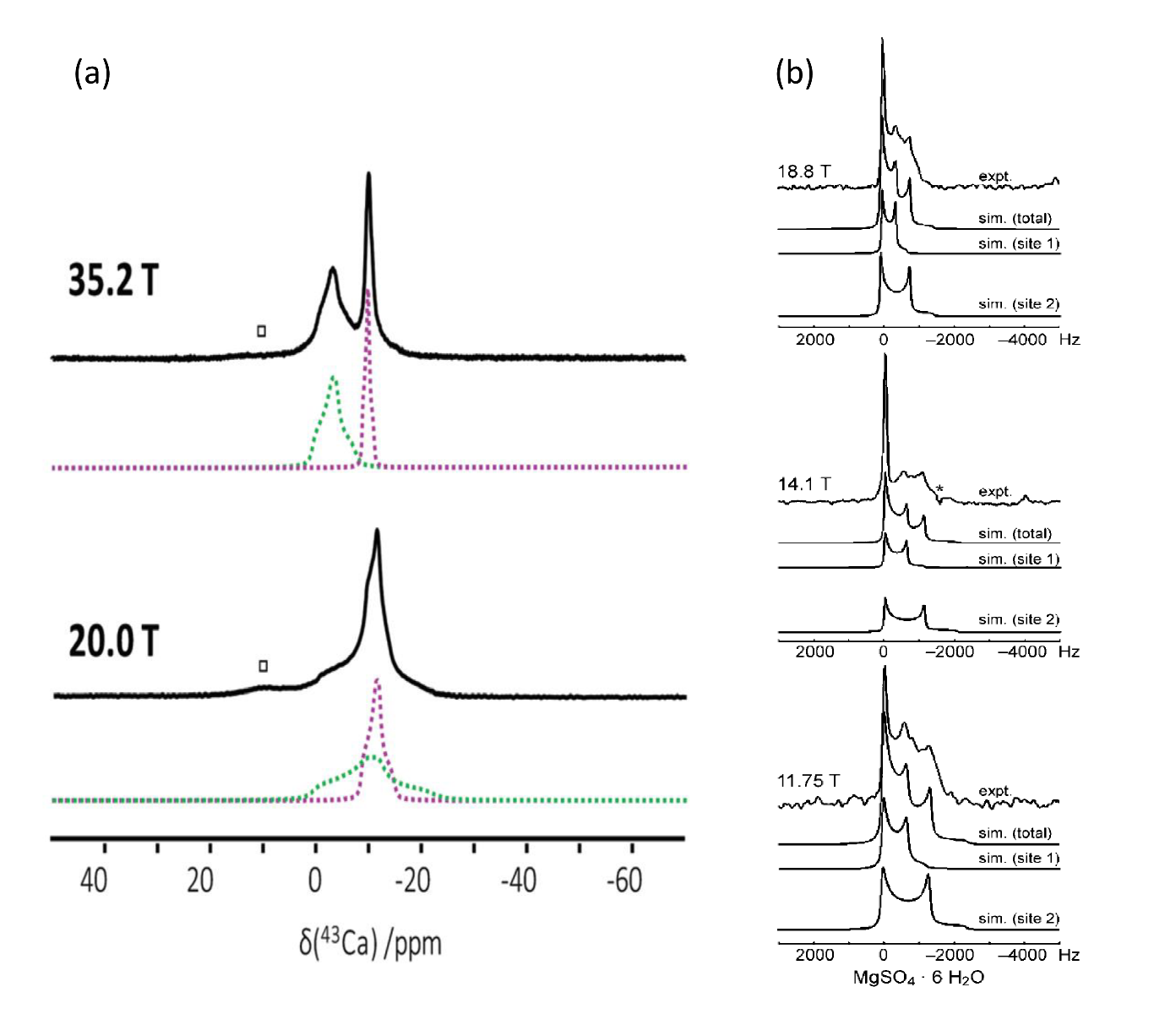 Figure 1.  (a) 43Ca MAS NMR spectra from CaHPO4 at 20.0 and 35.2 T.[24] (b) The use of the magnetic field dependence to constrain 25Mg MAS NMR spectra from MgSO4.6H2O.[25] Reproduced from the respective references with permission of the copyright owner.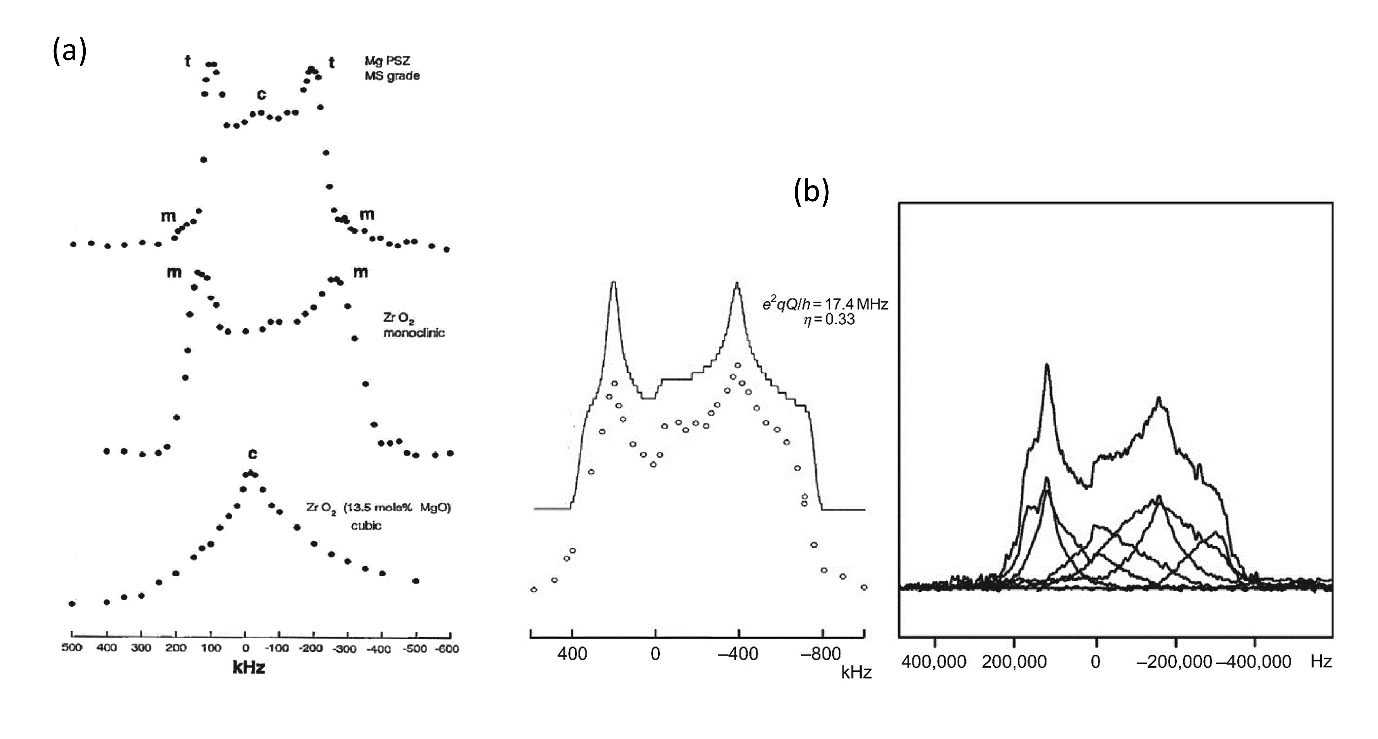 Figure 2.  (a) 91Zr static powder NMR spectra from the three main polymorphs of ZrO2 demonstrating the collection of wide lines with frequency stepping.[51] (b) 137Ba static NMR spectra from BaCO3 showing the comparison of frequency stepping at 9.4 T[55] with a VOCS approach at 21.1 T.[56]  Reproduced from the respective references with permission of the copyright holder.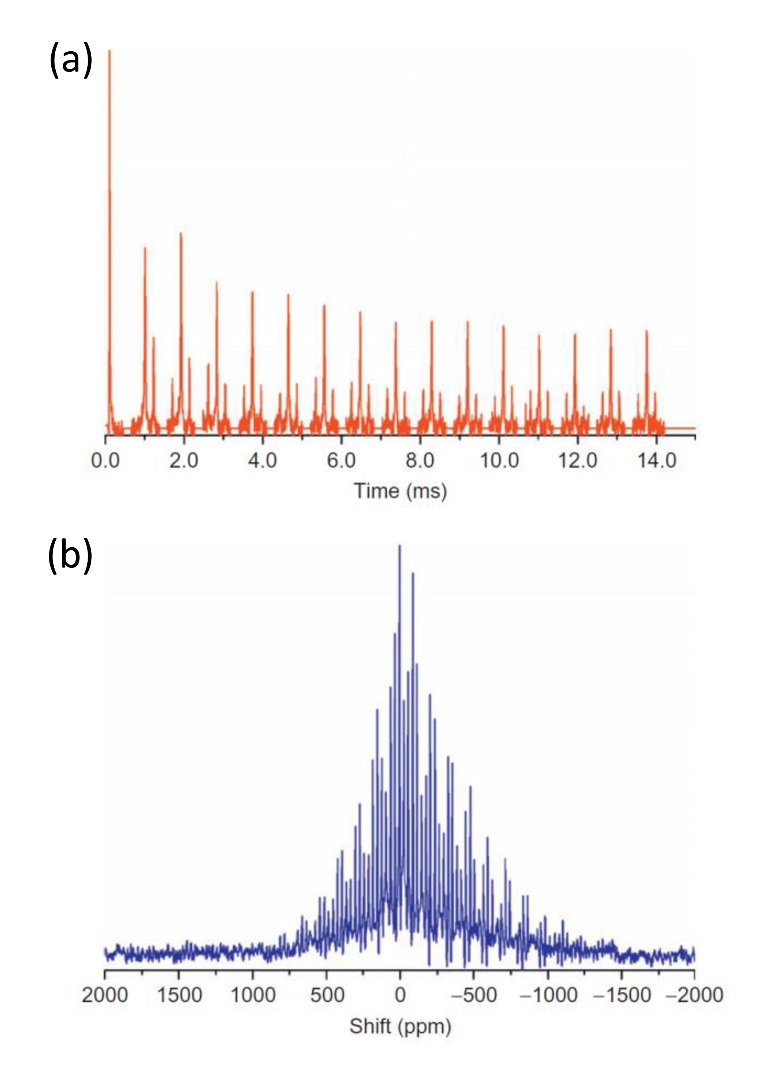 Figure 3.  An example of (a) a QCPMG echo train and (b) the spikelet spectrum formed by the its Fourier Transformation for 25Mg in Mg(Acac)2.2H2O.[67] Reproduced with permission of the copyright holder.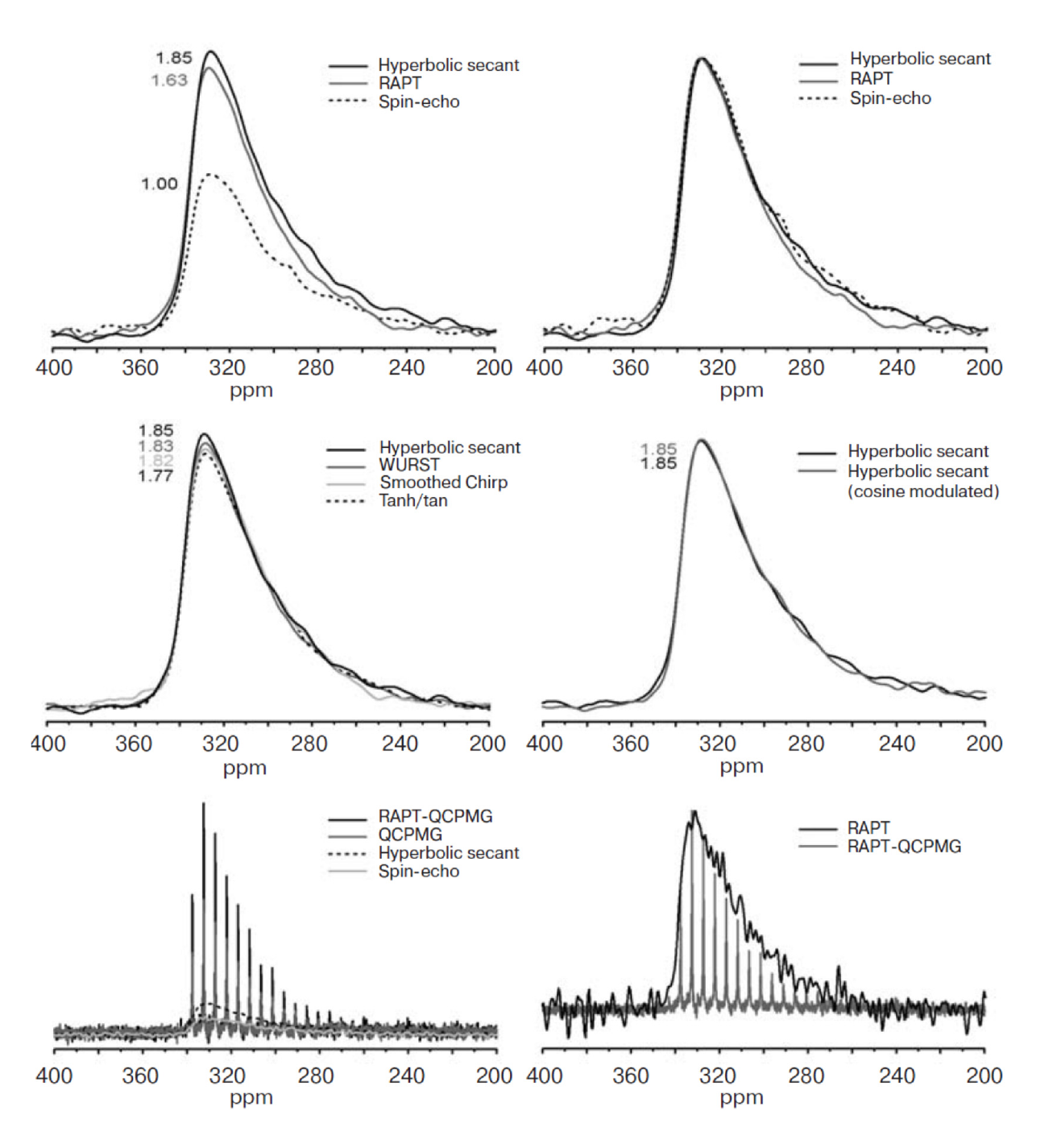 Figure 4.  Gains in sensitivity for 33S in a soda-lime silicate glass with 1.15 wt% S (98.9 at% 33S-enriched and 5.6 wt% H2O showing various combinations of satellite manipulation (e.g. RAPT, hyperbolic secant (HS), WURST)  and QCPMG pulse sequences.[83] Reproduced with permission of the copyright holder.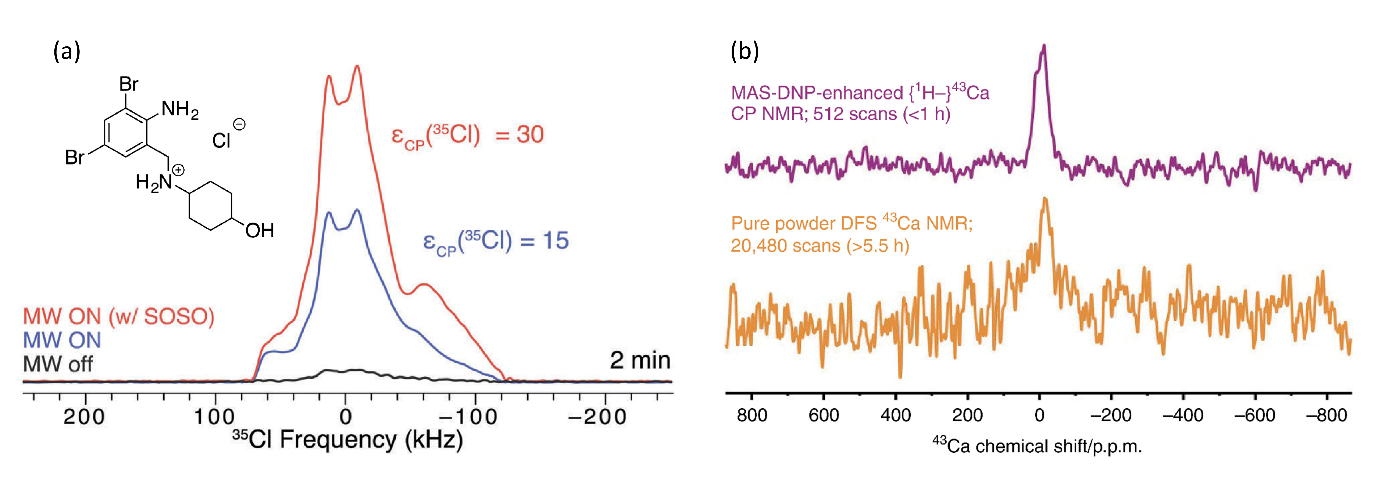 Figure 5.  Application of DNP to enhance the NMR signals (microwaves (MW) on/off) from low- nuclei illustrated by 35Cl in ambroxol.HCl including using the spin on/spin off (SOSO) approach,[92] and (b) 43Ca in carbonated hydroxyapatite showing the time saving of ~15 with DNP.[93] Reproduced from the respective references with permission of the copyright holder.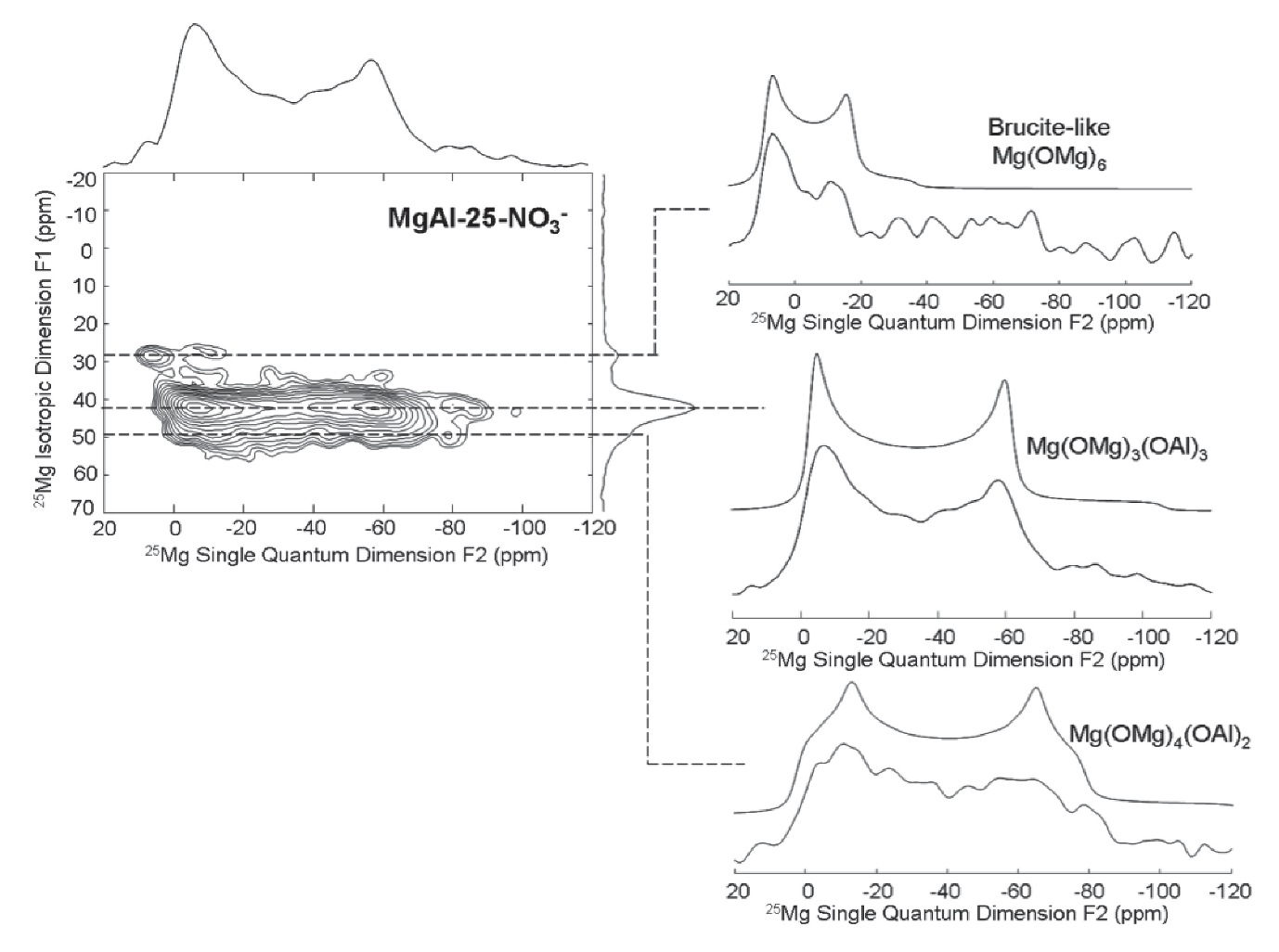 Figure 6.  25Mg 3Q MAS NMR spectra from Mg6Al2(OH)6(CO3).4H2O double layer hydroxide showing the different magnesium resonances from different ordering around the magnesium.[136] Reproduced from the reference with permission of the copyright holder.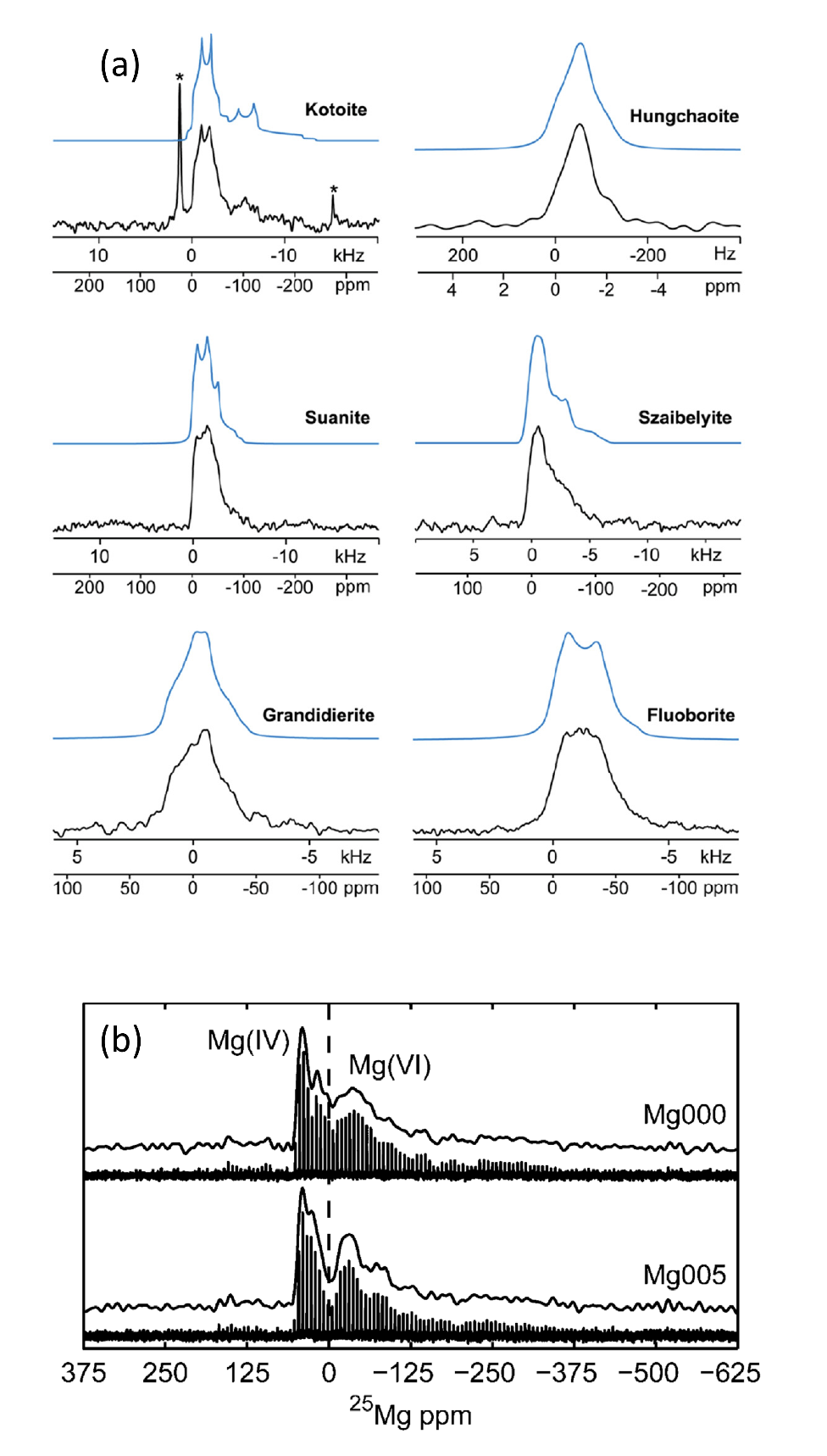 Figure 7.  (a) Some examples of 25Mg MAS NMR spectra from some natural and synthetic magnesium borates.[146] (b) 25Mg QCPMG NMR spectrum from MgAl2O4 with no (0) and low level of lithium doping (5%) showing the presence of both MgO6 and MgO4 sites.[151] Reproduced from the respective references with permission of the copyright holder.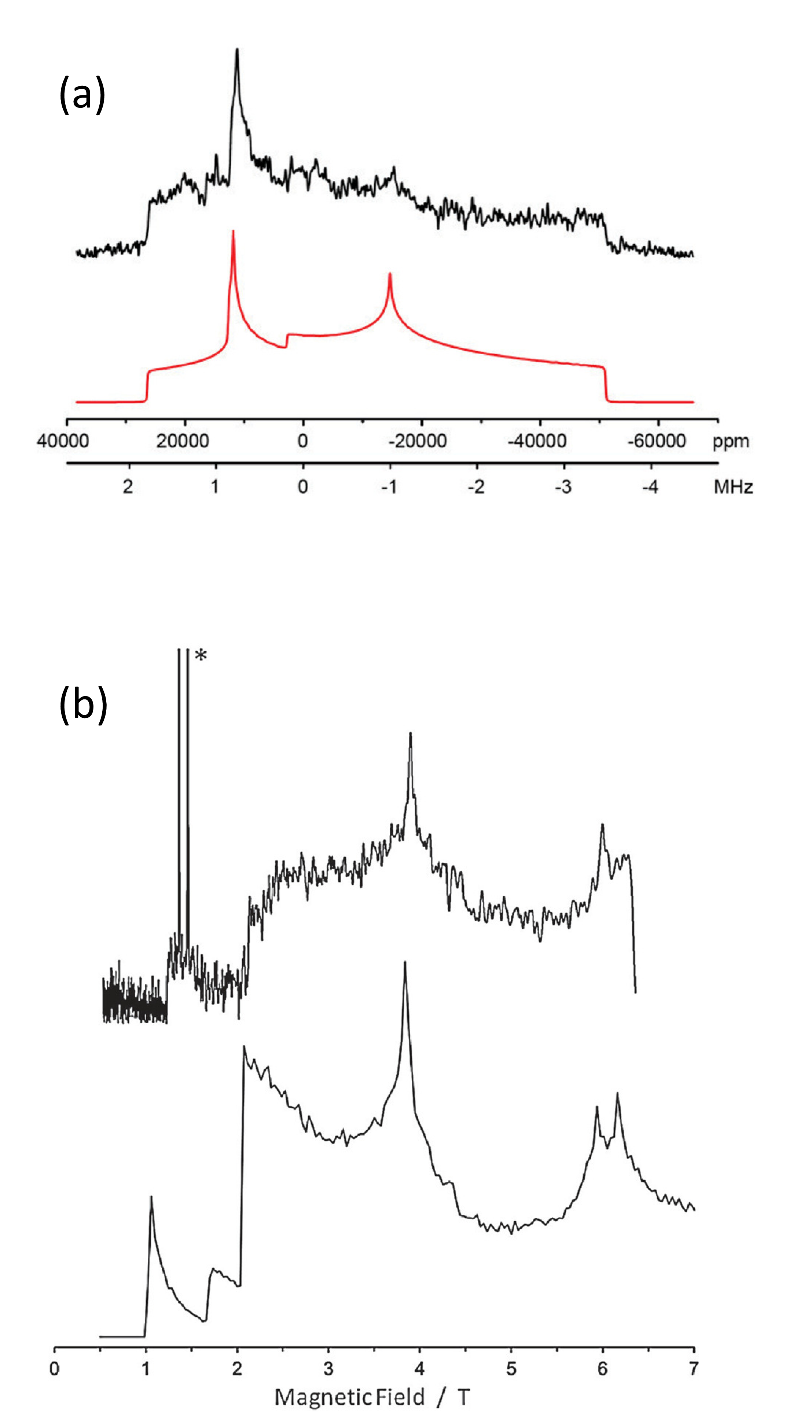 Figure 8. 33S NMR from elemental sulphur (S8) which exhibits a very broad line using (a) a direct VOCS approach and simulation,[164] as well as (b) an alternative field-swept spectrum and simulation.[165] Reproduced from the respective references with permission of the copyright holder.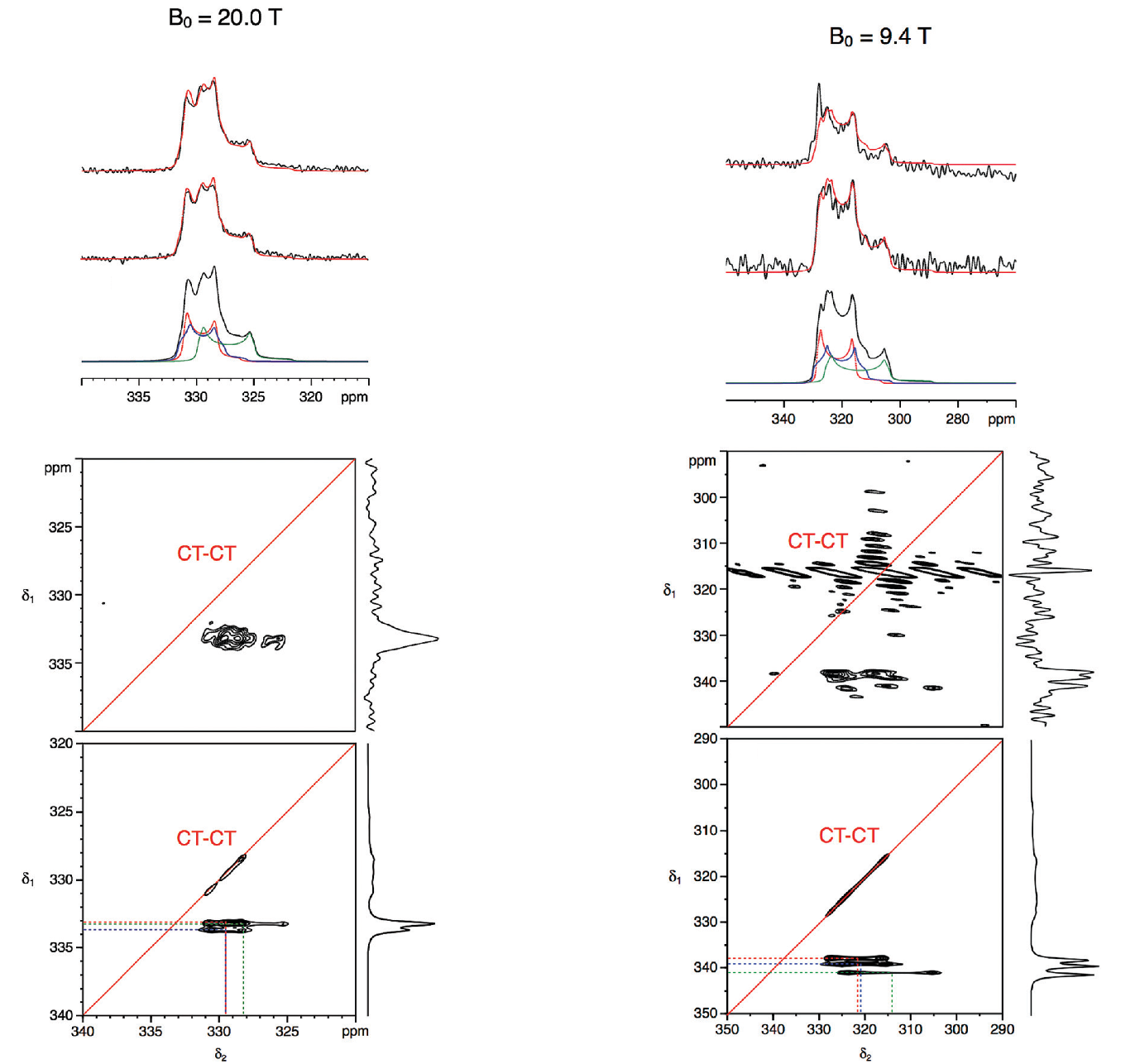 Figure 9. The use of 33S STMAS on ettringite (Ca6Al2(SO4)3(OH)12.26H2O) comparing 9.4 and 20.0 T. The three distinct SO42 groups have similar NMR interactions and the greater second-order quadrupolar effects at 9.4 T help separate them.[169] Reproduced from the reference with permission of the copyright holder.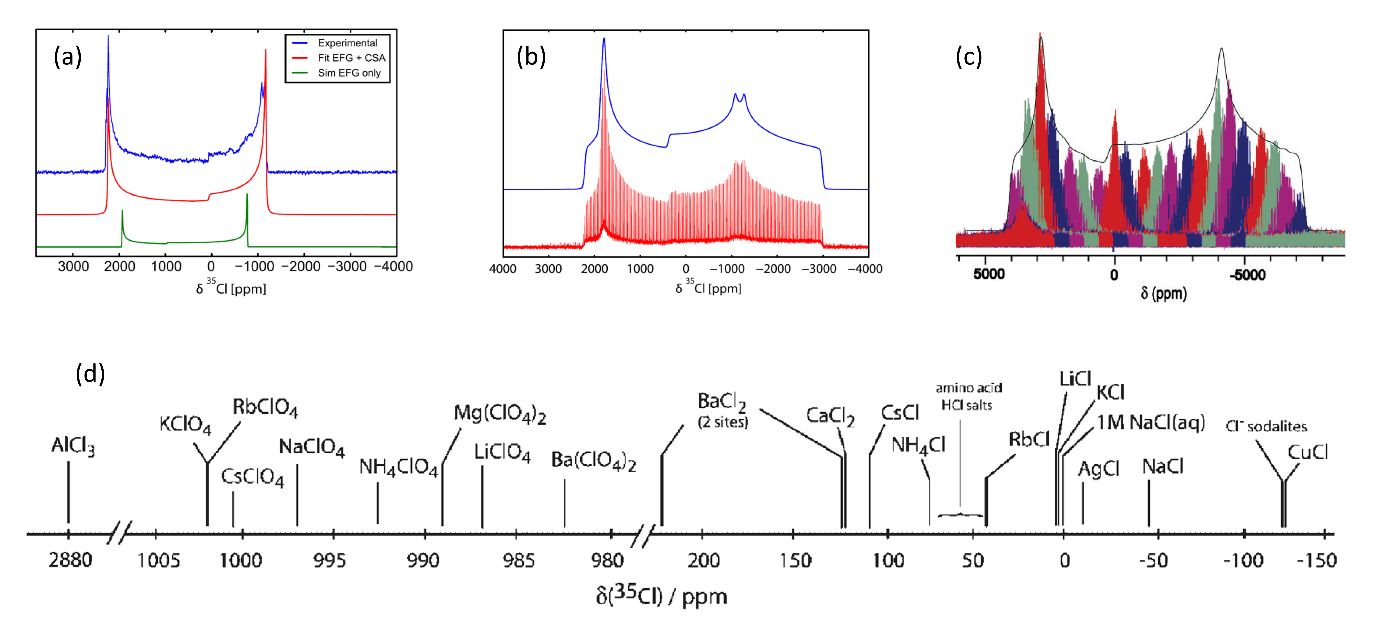 Figure 10. 35Cl static NMR spectra from (a) frozen TiCl4,[173] (b) -TiCl3,[173] and (c) VOCS CT NMR spectrum of InCl3.4H2O showing the 25 QCPMG sub-spectra.[39] (d) Shows the shift range for different inorganic chlorine-containing species.[124] Reproduced from the respective references with permission of the copyright holder.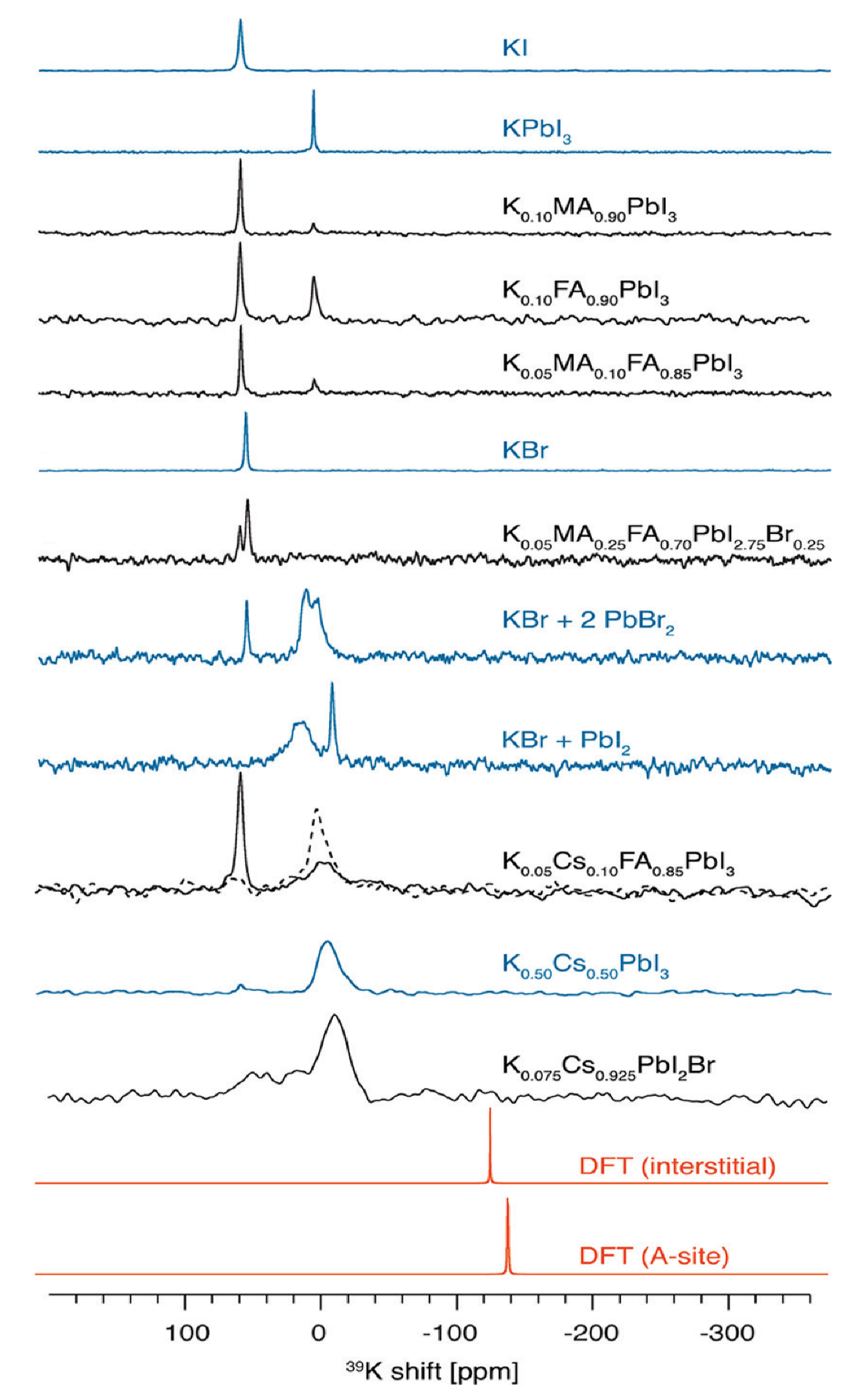 Figure 11. 39K 20 kHz MAS at 21.1 T of a wide range of lead halide based materials with potential application in solar cells.[188] This demonstrates the significant shift range and the DFT simulations of potassium in interstitial and A-sites (red) would be well separated.  Reproduced from the reference with permission of the copyright holder, where the details of all the different combinations can be found.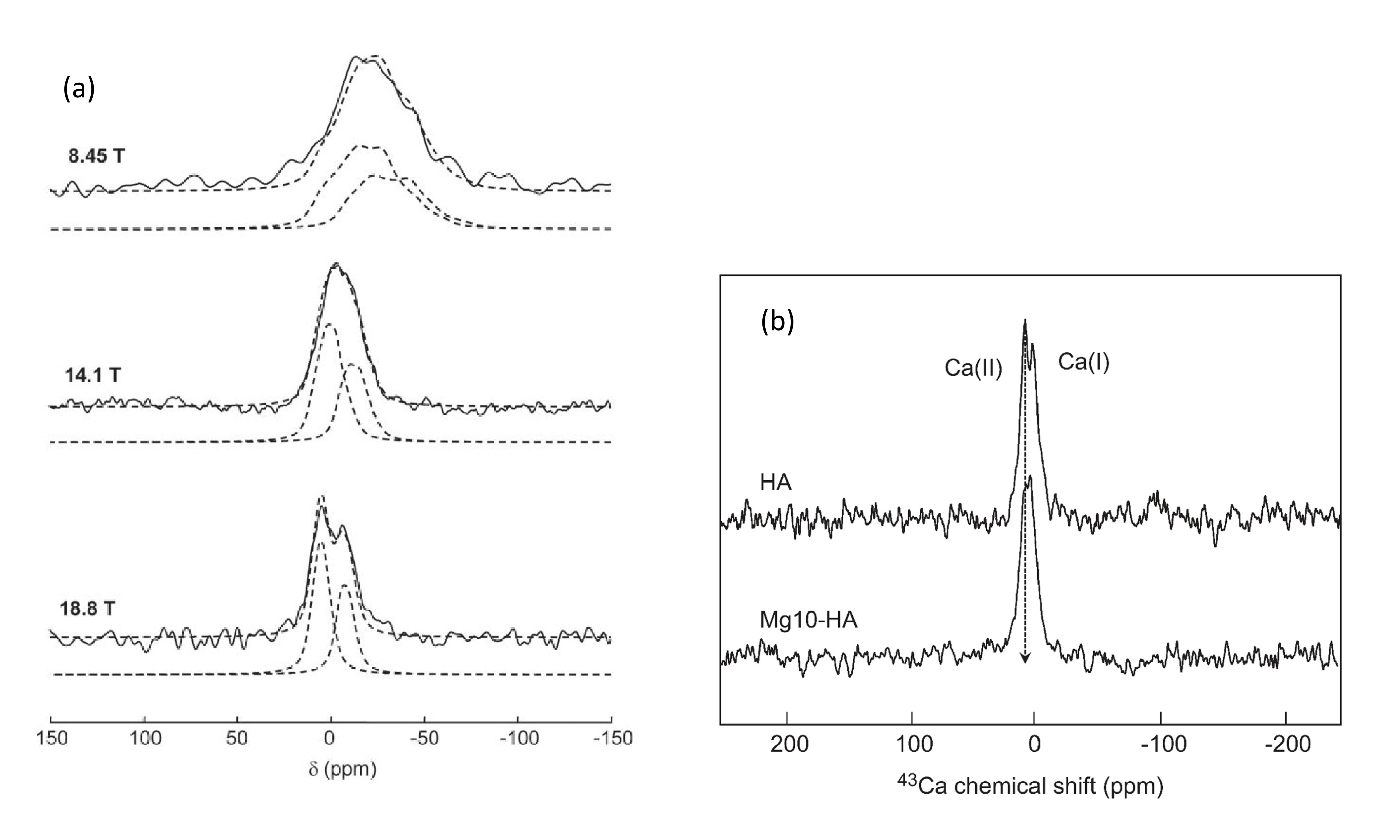 Figure 12. 43Ca MAS NMR of hydroxyapatite (Ca10(PO4)6(OH)2) showing (a) how the two calcium sites become better resolved at higher applied magnetic field,[189] and (b) when magnesium substitution occurs that the intensity associated with Ca(2) decreases.[192] Reproduced from the respective references with permission of the copyright holder.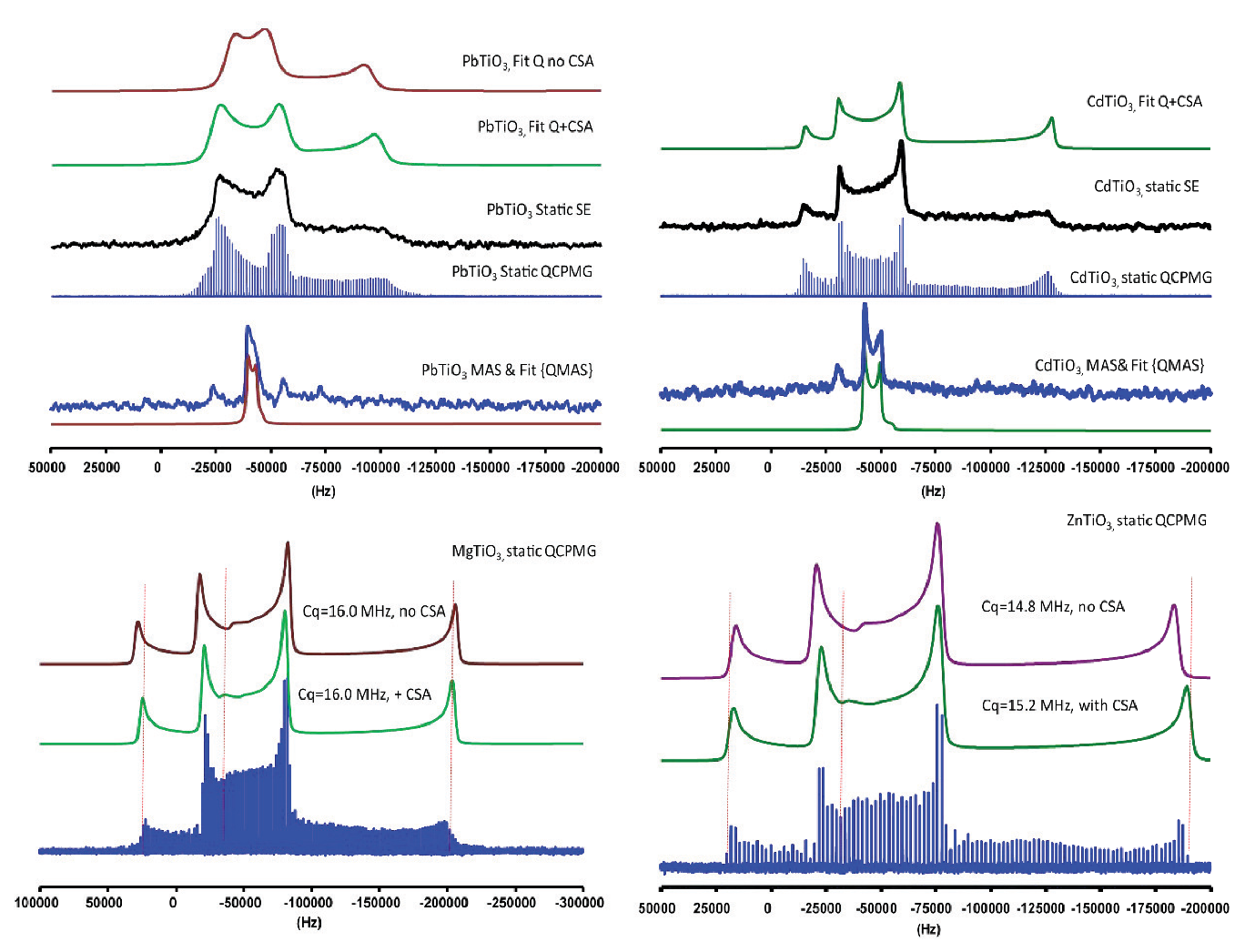 Figure 13. 47,49Ti NMR data from some representative crystalline titanates comparing static and MAS NMR spectra illustrating that for accurate simulation CSA effects need to be taken into account.[206] Reproduced from the reference with permission of the copyright holder.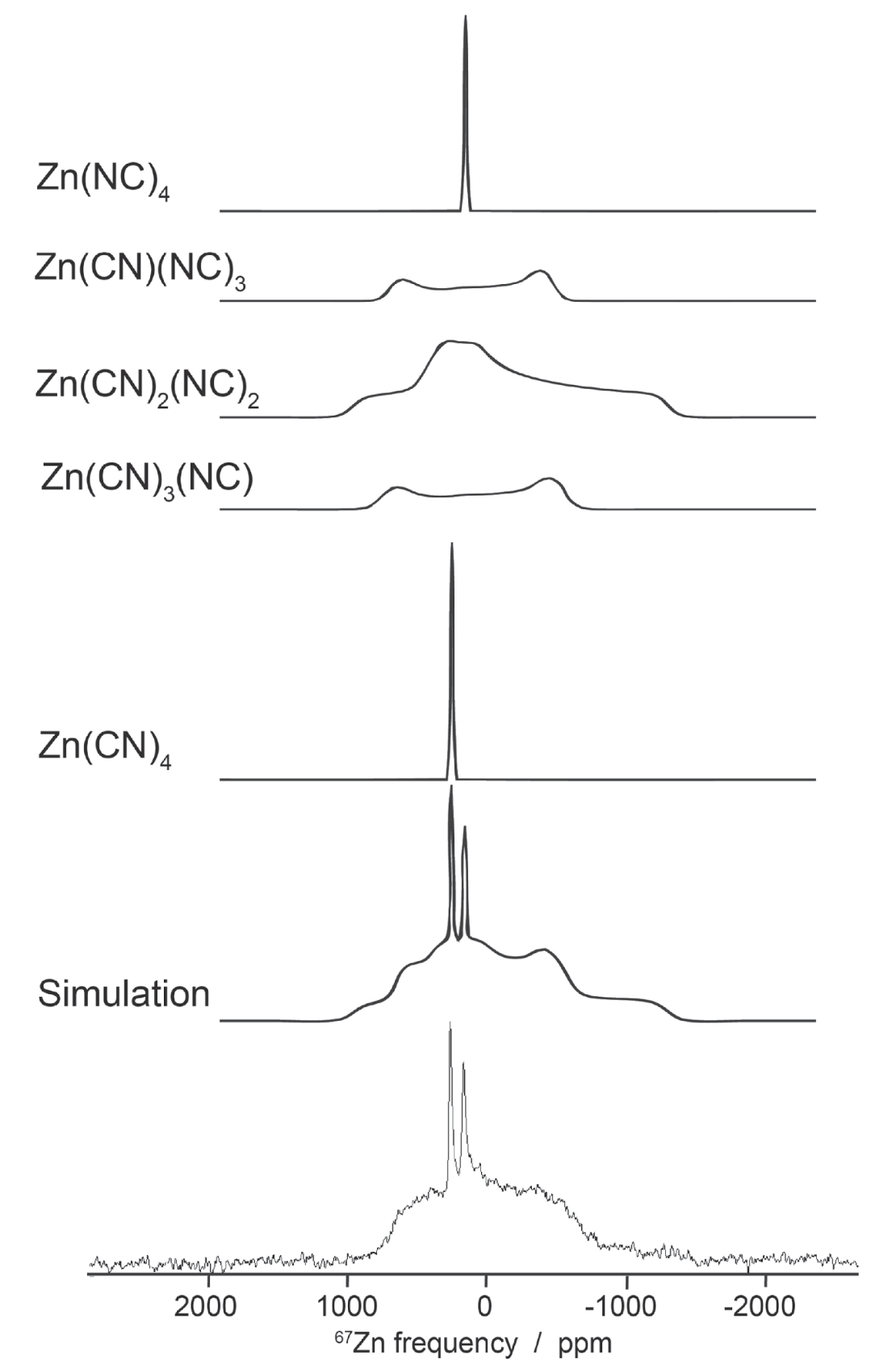 Figure 14. 67Zn static NMR spectrum from Zn(CN)2 at 21.1 T showing the contributions from various Zn(CN)x(NC)4x coordinations.[213] Reproduced from the reference with permission of the copyright holder.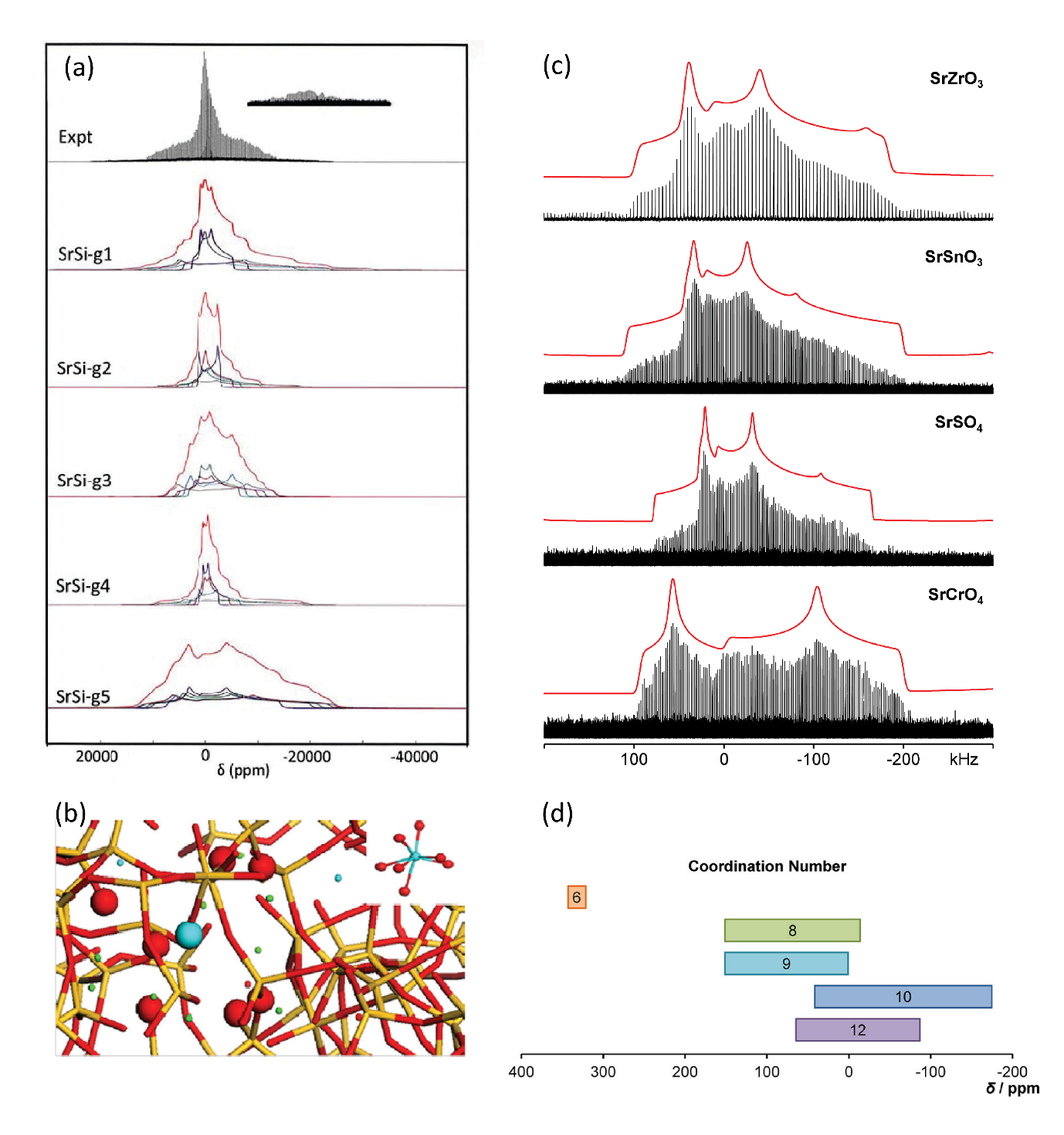 Figure 15. 87Sr static NMR (a) from a strontium silicate glass showing the experimental spectrum and various simulations with different local strontium coordinations (inset (b) is an example).[223] (c) Examples of 87Sr QCPMG NMR spectra from crystalline strontium compounds and (d) the shift ranges for different local strontium coordinations.[224] Reproduced from the respective references with permission of the copyright holder.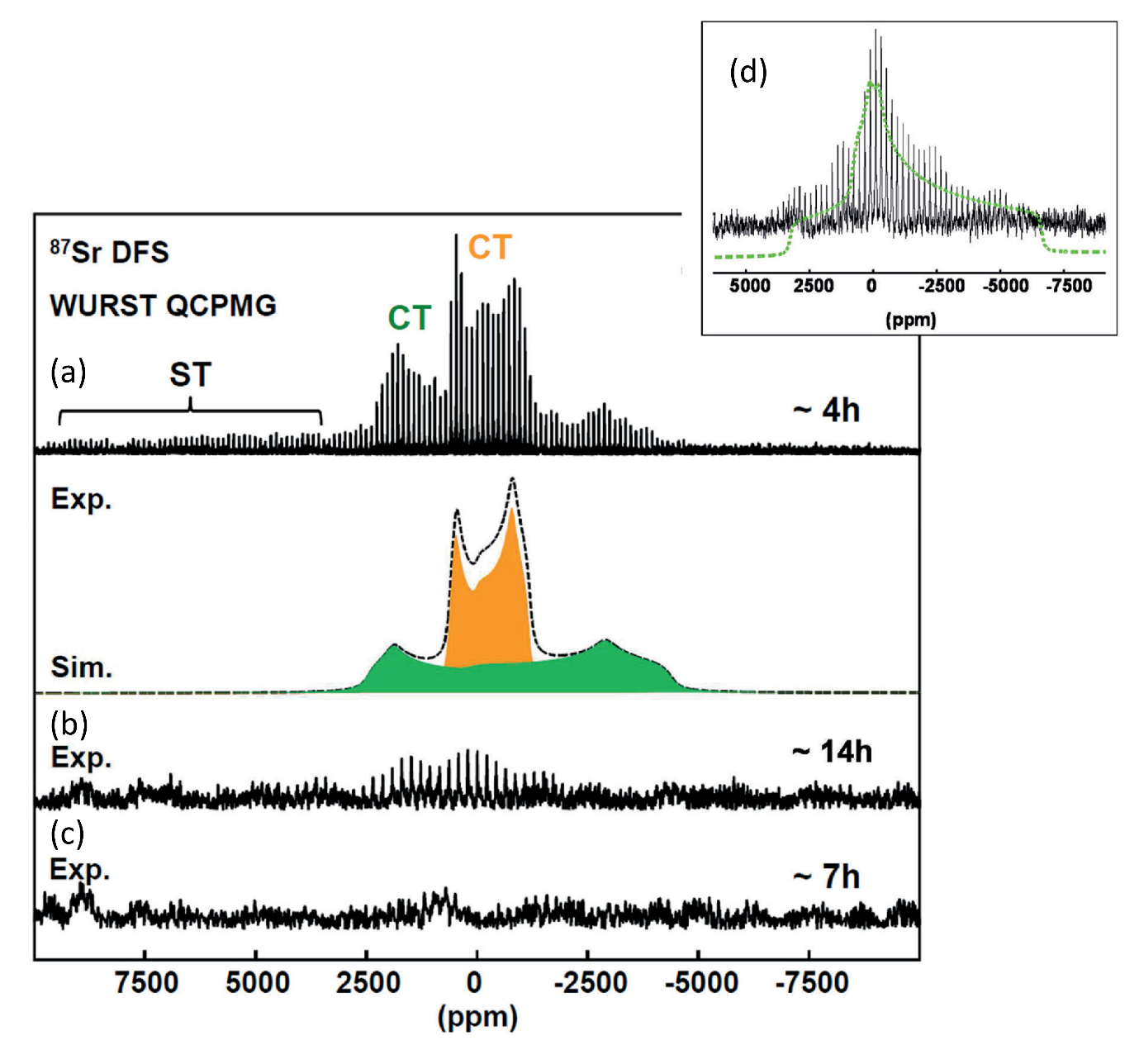 Figure 16.  87Sr static (a) 87Sr DFS WURST QCPMG spectrum (Exp.) of Sr2P2O7. Simulation of the spectrum (Sim.) using two quadrupolar lineshapes (central transitions, CT, in orange and green). (b) 87Sr DFS WURST QCPMG spectrum (Exp.) of amorphous Sr2P2O7.4H2O. (c) 87Sr DFS WURST QCPMG spectrum (Exp.) of amorphous Sr2P2O7.4H2O after heat treatment at 220 ºC. (d) 87Sr DFS WURST QCPMG spectrum (Exp.) of Sr(PO3F).[225] Reproduced from the reference with permission of the copyright holder.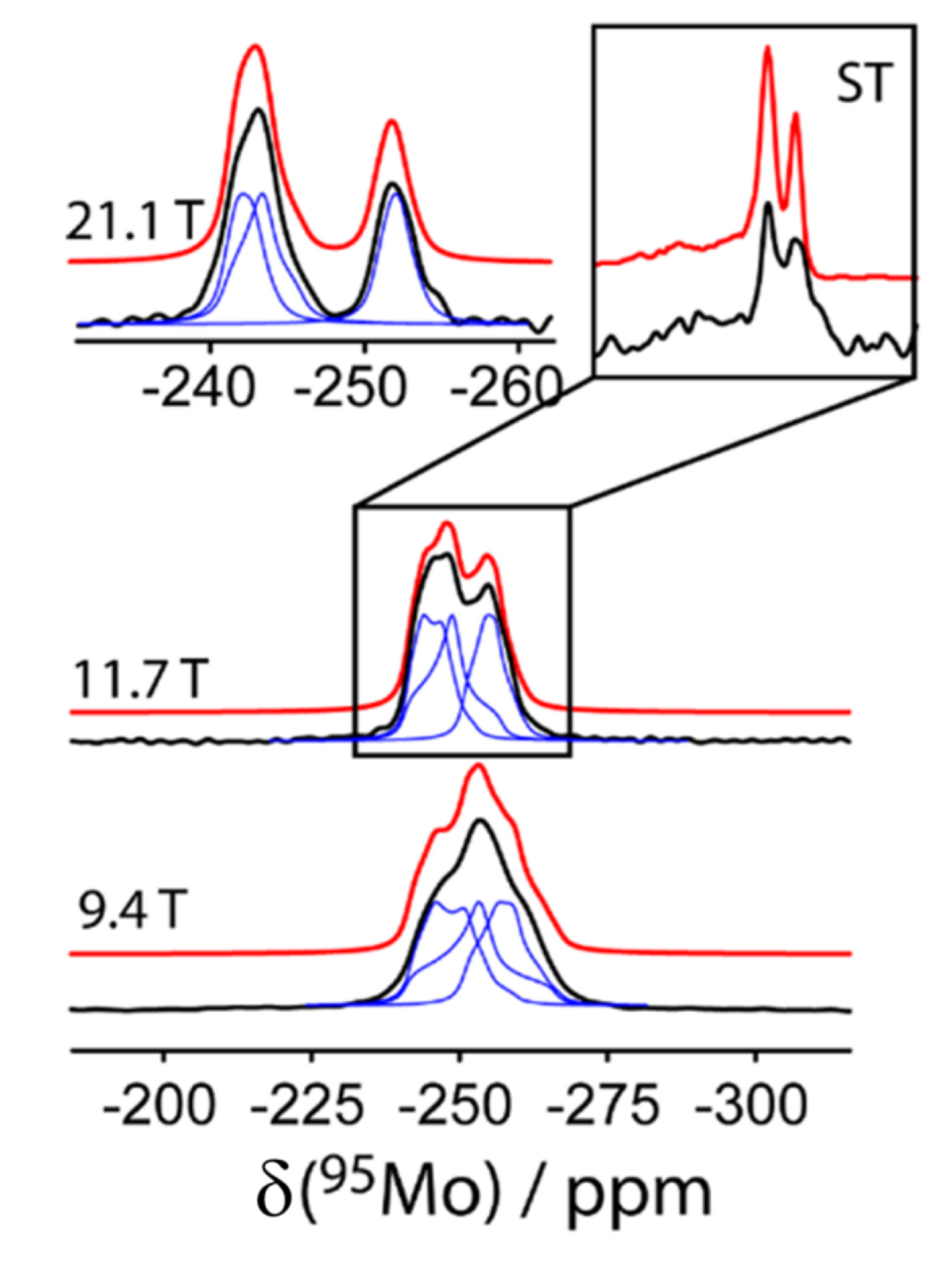 Figure 17.  95Mo MAS NMR spectra from ZrMgMo3O12 acquired at applied magnetic ﬁelds of 9.4, 11.7 and 21.1 T (inset shows the satellite transition side bands from the 11.7 T spectrum) with the experimental spectra in black (lower) and the simulations shown in red (above) and the individual sites in blue.[119] Reproduced from the reference with permission of the copyright holder.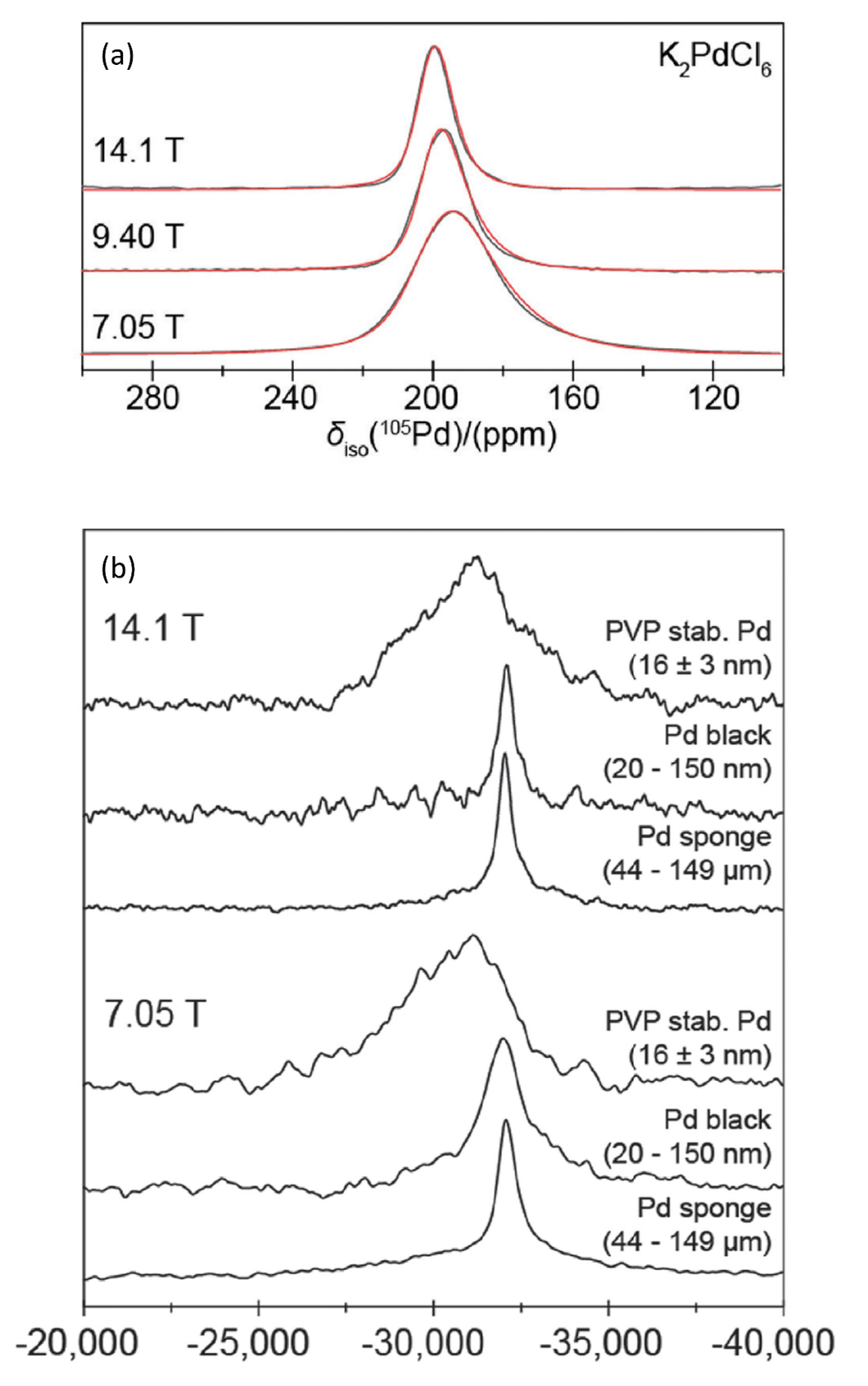 Figure 18.  Static 105Pd NMR from (a) K2PdCl6 showing the effect of the field variation, and (b) VOCS spectra of various palladium particles at 7.05 and 14.1 T.[35] Reproduced from the reference with permission of the copyright holder.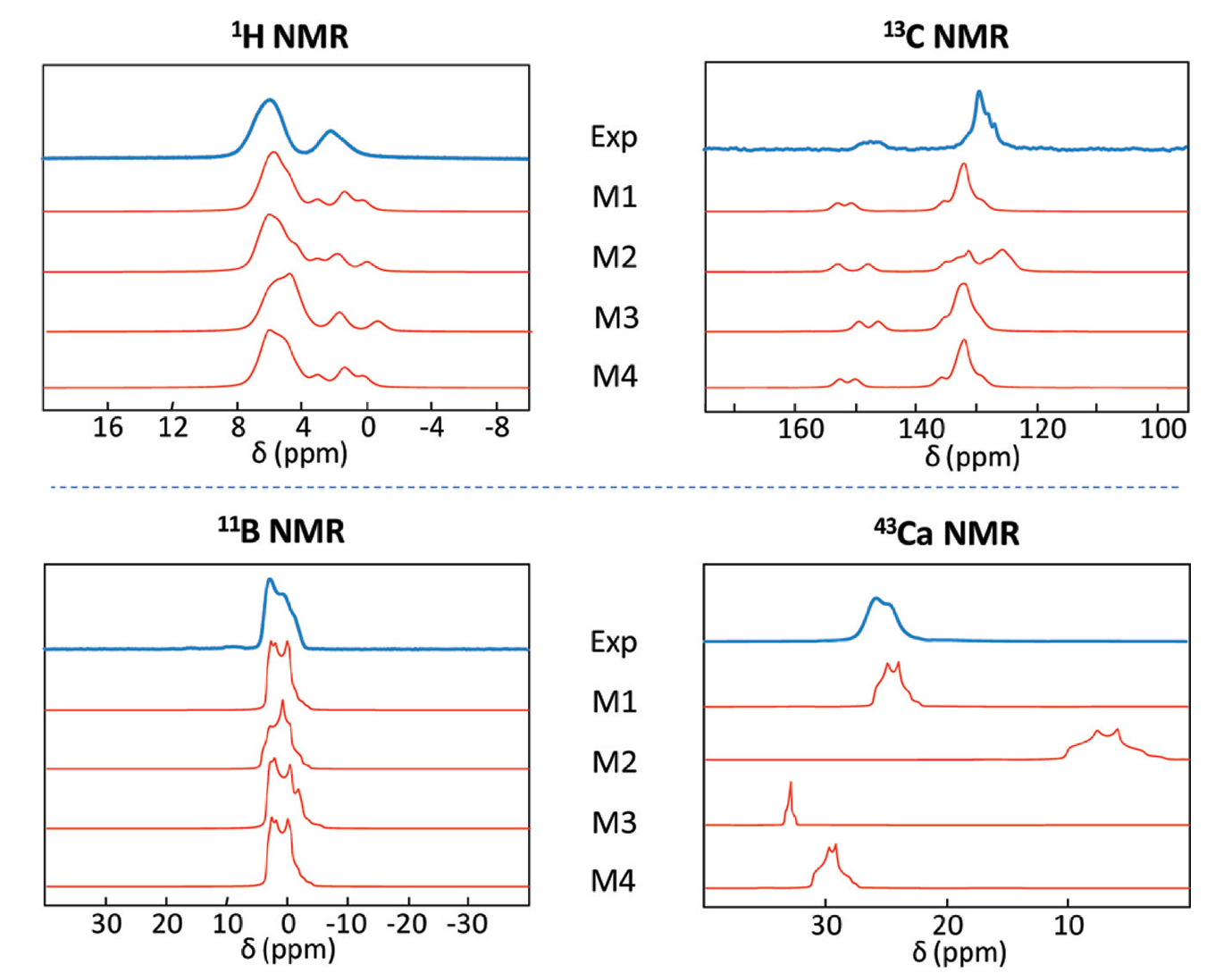 Figure 19.  Experimental (blue) and calculated (red) 1H, 11B, 13, and 43Ca solid-state NMR spectra of for Ca(PhB(OH)3)2 comparing the spectra from four possible structures M1-M4.[244] Reproduced from the reference with permission of the copyright holder.TOC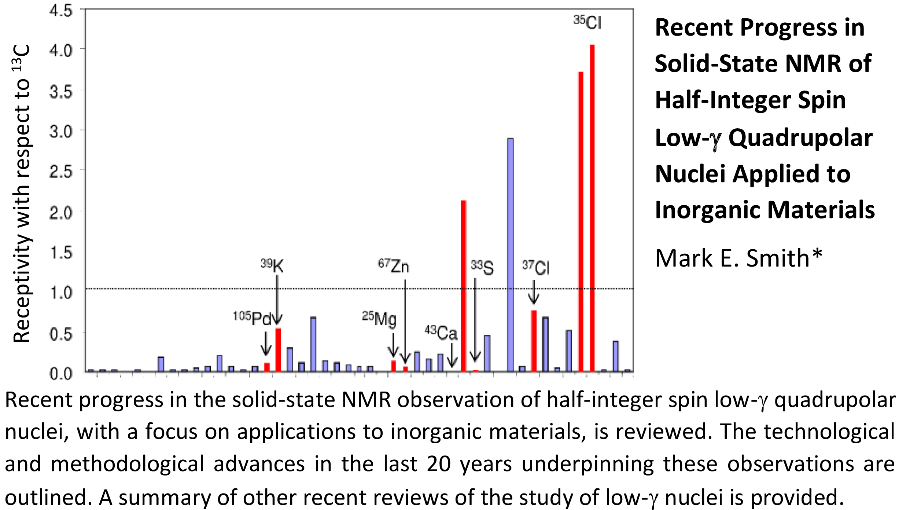 IsotopeSpin (I)o (MHz) @ 14.1 TNatural Abundance (NA)Receptivity (RC)*Q (fm2)[14-16]SB**(1∞)[17-18]25Mg5/236.7810.06.22199.47.885.133S3/246.120.750.9269.43.1753.235Cl3/258.8875.77193.6081.13.3943.037Cl3/249.0224.2335.7163.92.5343.039K3/228.0493.2625.7660.33.9322.843Ca7/240.460.1350.1140.80.1319.847Ti5/233.907.283.5530219.6010.049Ti7/233.905.512.692475.5710.053Cr3/234.009.504.6715020.087.661Ni3/253.741.142.2116214.82ND67Zn5/237.644.112.741222.8822.973Ge9/221.007.730.901963.089.787Sr9/226.127.001.563056.0148.891Zr5/256.0411.2224.711764.0327.695Mo5/239.3015.9212.08220.092197Mo5/240.149.557.7225511.812199Ru5/227.5612.703.33791.65nd101Ru5/230.9017.006.28425[19]42.58nd105Pd5/227.6022.335.88660114.96ndIsotopePrimary IUPAC reference (0 ppm)Suggested secondary standards and commentsRef.25Mg11 M MgCl2 in D2O1 or 2 mol/dm3 MgCl2 in H2OMgO solid at 26.3 ppm[34][2]33SWas neat CS2, but has been redefined to 2M Cs2SO4(aq)Na2MgEDTA.4H2O major singularity taking the field dependence into accountSolid CaS at 28.5 ppm[36][37]35,37Cl0.1 M NaCl in D2ONaCl solid 41.11 ppmKCl solid 8.54 ppm[38-39]39K0.1 M KCl in D2OKBr solid 56.2 ppm[7]43Ca0.1 M CaCl2 in D2O1 mol/dm3 CaCl2 in H2OSolid CaO at 136.0 ppm[40]47,49TiNeat TiCl4SrTiO3 at 843 ppm[41-42]53CrCr(CO)6 in CDCl3Saturated Cs2CrO4 in H2O at 1798 ppm[43]61NiNeat Ni(CO)4Referenced indirectly via 35Cl in dilute aqueous NaClA saturated solution of Ni(cod)2 in C6D6 at 937 ppm[44]67Zn1.0 M Zn(NO3)2 H2O solutionSolid cubic ZnS at 281.9 ppm[45]73GeNeat Ge(CH3)4Liquid GeCl4 at 30.9 ppm[46]87Sr0.5 M SrCl2 in D2OSrTiO3 at 63.9 ppm[42]91ZrCp2ZrCl2 in THFBaZrO3 at 317.2 ppm[47]95,97Mo2M Na2MoO4 in D2OMAS of solid Mo(CO)6 at 1,854.02(0.8) ppm[48]99,101Ru0.3 M solution of K4Ru(CN)6 in D2OSolid (NH3)6RuCl2 solid at 7,569 ppm[49]105Pd0.33 M H2PdCl6(aq)39KCl at 17,647 ppm[35]IsotopeRef.CommentaryData to25Mg25Mg, 43Ca, 87Sr[67][56]Looks at background in detail, with an extensive discussion of signal enhancement methods and QCPMG, includes both organic and inorganic applicationsPart of a review of alkali-earth metals, looks at methodological advances including NMR crystallography approaches, gives helpful tables from both organic and inorganic samples Mid-2011Early 201325Mg, 39K, 43Ca[122]A nice introductory overview of solid-state NMR of ‘light metals’ including these three isotopes, with background and applications to inorganic and bio-inorganic materialsMid-201433S[123]A very wide-ranging review of 33S NMR mainly solution and organosulphur compounds, but covers solid-state NMR in section 4.8 and appendices A.8-A.10Late 200835,37Cl[124][39][38][125][126]Wide-ranging review, with good compilation of shift rangesSolid-state NMR reviewed comprehensively from the earliest days of NMR spectroscopy until August 2008Relatively concise overview of literature data with good compilations of interaction parametersA review of solution and solid-state NMR. Includes data summaries that build on the two reviews immediately aboveEmphasises the advantages brought about by the access to observation by high applied magnetic fields, including a discussion of the improved theoretical description of spectra when the high field limit does not apply. Includes wide range of chlorine compoundsJuly 2005August 2008Early 2009September 2010Mid-2014[127]Updates [38,39] with new studies reported from August 2008January 202043Ca[128][129][130]Gives an accessible early introduction to 43Ca NMR and its applicationsDiscussion of development of the experimental observation of 43Ca, with a comparison of experimental and calculated interaction parameters. Mainly concentrates on applications to inorganic materialsKey points are the very extensive coverage of all types of materials, with strong context of the application of an NMR crystallography approachEarly 2010March 2012February 201747,49Ti[131]Wide ranging coverage of the importance of titanium, the background to the relevant NMR technique and reports on ~60 papers where solid-state NMR has been appliedEnd of 201567Zn[132]Outlines background to developments in observation, extensive tables of NMR parameters and describes examples from biological systems, porous materials, coordination compounds, other inorganics and alloysEarly 201391Zr[133]Historical context of its development, comprehensively covering reports in different year ranges, shows that 91Zr importance dominated by inorganic materialsLate 2014Compoundiso (ppm)CQ (MHz)QCommentsRef.Mg(OH)210.03.080.0Taken as a standard to allow subtraction as it appeared as a secondary phase[138]6.1(0.1)3.050.0Investigated as part of a study of magnesium hydroxide fluorides[144]MgCO33.7(0.2)2.25(0.2)*-Compared in a study of magnesium-stabilised CaCO3MgF214.0(0.3)3.430.32Investigated as part of a study of magnesium hydroxide fluorides[144]CaMg2AlN3100(5)6.5(0.5)-Crystal structure study that includes diffraction and some luminescence properties. MgN4 site only observed[152]Mg3B2O6          Mg1Kotoite             Mg2144(2)6.853.75(0.1)0.760.45(0.05)Part of a detailed study of boron-containing mineral phases.[146]Mg2B2O5          Mg1Suanite             Mg26(5)6(5)4.4(0.4)3.5(0.4)0.7(0.1)0.3(0.1)Part of a detailed study of boron-containing mineral phases.[146]MgAl3BSiO9Grandidierite23(3)3.5(0.1)0.68(0.15)Part of a detailed study of boron-containing mineral phases.[146]MgB4O70(30)10.8(0.5)0.35(0.05)Part of a detailed study of boron-containing mineral phases.[146]MgBO2(OH)     Mg1Szaibeiyite        Mg29(5)12(5)4.9(0.6)3.1(0.5)0.75(0.05)0.45(0.05)Part of a detailed study of boron-containing mineral phases.[146]MgB4O5(OH)4.3H2OHungchaoite0.2(0.5)0.7(0.1)0.8(0.1)Part of a detailed study of boron-containing mineral phases.[146]Mg3(BO3)F3Fluoborite6(3)3.85(0.2)0.3(0.1)Part of a detailed study of boron-containing mineral phases.[146]Mg3B7O13Br0(30)18.0(0.3)0.05(0.02)Part of a detailed study of boron-containing mineral phases.[146]Mg3B7O13Cl      Mg1Boracite             Mg2                        Mg30(30)0(30)0(30)15.4(0.5)16.2(0.5)16.3(0.5)0.08(0.1)0.4(0.1)0.45(0.1)Part of a detailed study of boron-containing mineral phases.[146]ZrMgMo3O1217.4(0.5)0.80(0.05)0.7(0.1)Part of a fully multinuclear NMR crystallography study of the phase[119]Mg6MnO829943.70.38Part of an examination of magnesium-containing battery materials which exhibit paramagnetic effects[148]MgCr2O428620ndPart of an examination of magnesium-containing battery materials which exhibit paramagnetic effects[148]MgV2O418450ndPart of an examination of magnesium-containing battery materials which exhibit paramagnetic effects[148]MgMn2O431283.41.0Part of an examination of magnesium-containing battery materials which exhibit paramagnetic effects[148]Mg3V2O8           Mg1                        Mg2ndnd7.67(0.5)2.87(0.3)0.9(0.1)0.4(0.1)Study of a powder sample, can be compared with ref. [135][153]MgKPO4.6H2O1.0(0.1)3.8(0.1)0.33(0.02)Reported as part of the study of cements[142]Compoundiso (ppm)CQ (MHz)QCommentsRef.K2SO4335.7(0.3)335.7(0.5)0.9590.959(0.030)0.42 (0.05)0.42(0.05)Part of a combined 21.1 T and DFT study. Detailed discussion of the errors and comparison to DFT are given[156]KHSO4330(<50)10.60.37Part of a combined 21.1 T and DFT study. Detailed discussion of the errors and comparison to DFT are given[156]K2S2O7320(<50)16.20.1Part of a combined 21.1 T and DFT study. Detailed discussion of the errors and comparison to DFT are given[156]K2S2O8330(<50)15.90.1Part of a combined 21.1 T and DFT study. Detailed discussion of the errors and comparison to DFT are given[156]Li2SO4330.9(0.5)0.877(0.050)0.91(0.05)Extensive study combining a 21.1 T and DFT study of Group I-III sulphates. Also determines chemical shift interaction and shows it makes a significant contribution[158]Na2SO4340.1(1.0)0.655(0.050)0.0(0.10)Extensive study combining a 21.1 T and DFT study of Group I-III sulphates. Also determines chemical shift interaction and shows it makes a significant contribution[158]K2SO4335.7(0.5)0.959(0.030)0.42(0.05)Extensive study combining a 21.1 T and DFT study of Group I-III sulphates. Also determines chemical shift interaction and shows it makes a significant contribution[158]Rb2SO4336.4(0.6)0.860(0.050)0.42(0.10)Extensive study combining a 21.1 T and DFT study of Group I-III sulphates. Also determines chemical shift interaction and shows it makes a significant contribution[158]Cs2SO4335.9(1.0)0.813(0.050)0.4(0.10)Extensive study combining a 21.1 T and DFT study of Group I-III sulphates. Also determines chemical shift interaction and shows it makes a significant contribution[158](NH4)2SO4334.1(0.4)0.520(0.050)0.85(0.20)Extensive study combining a 21.1 T and DFT study of Group I-III sulphates. Also determines chemical shift interaction and shows it makes a significant contribution[158]-MgSO4313.1(2.0)2.14(0.05)0.91(0.05)Extensive study combining a 21.1 T and DFT study of Group I-III sulphates. Also determines chemical shift interaction and shows it makes a significant contribution[158]β-MgSO4316.8(2.0)2.00(0.05)0.11(0.10)Extensive study combining a 21.1 T and DFT study of Group I-III sulphates. Also determines chemical shift interaction and shows it makes a significant contribution[158]CaSO4326.2(0.5)0.86(0.05)0.48(0.10)Extensive study combining a 21.1 T and DFT study of Group I-III sulphates. Also determines chemical shift interaction and shows it makes a significant contribution[158]SrSO4330.4(1.0)1.31(0.05)0.84(0.10)Extensive study combining a 21.1 T and DFT study of Group I-III sulphates. Also determines chemical shift interaction and shows it makes a significant contribution[158]BaSO4330.4(2.0)1.760(0.05)0.68(0.05)Extensive study combining a 21.1 T and DFT study of Group I-III sulphates. Also determines chemical shift interaction and shows it makes a significant contribution[158]ZnSO4317.3(0.5)2.04(0.05)0.54(0.05)Extensive study combining a 21.1 T and DFT study of Group I-III sulphates. Also determines chemical shift interaction and shows it makes a significant contribution[158]Al2(SO4)3280.7(2.0)2.32(0.05)0.55(0.05)Extensive study combining a 21.1 T and DFT study of Group I-III sulphates. Also determines chemical shift interaction and shows it makes a significant contribution[158]Ga2(SO4)3291.8(1.0)1.87(0.05)0.68(0.10)Extensive study combining a 21.1 T and DFT study of Group I-III sulphates. Also determines chemical shift interaction and shows it makes a significant contribution[158]In2(SO4)3307.3(0.5)1.25(0.05)0.88(0.10)Extensive study combining a 21.1 T and DFT study of Group I-III sulphates. Also determines chemical shift interaction and shows it makes a significant contribution[158]NH4Al(SO4)2.12H2O330.40.106(0.005)0.05(0.05)A range of model sulphates and sulphides were examined to provide background for cement-related materials[168]KAl(SO4)2.12H2O331.80.633(0.005)0.20(0.05)A range of model sulphates and sulphides were examined to provide background for cement-related materials[168]Na2SO4340.10.655(0.005)0.07(0.05)A range of model sulphates and sulphides were examined to provide background for cement-related materials[168]K2SO4336.00.963(0.005)0.41(0.05)A range of model sulphates and sulphides were examined to provide background for cement-related materials[168](NH4)2SO4334.60.539(0.005)0.76(0.05)A range of model sulphates and sulphides were examined to provide background for cement-related materials[168]Rb2SO4336.40.869(0.005)0.39(0.05)A range of model sulphates and sulphides were examined to provide background for cement-related materials[168]Cs2SO4336.10.815(0.005)0.42(0.05)A range of model sulphates and sulphides were examined to provide background for cement-related materials[168]Ettringite  S1                 S2                 S3329.8329.6331.30.591(0.005)0.810(0.005)0.516(0.005)0.72(0.05)0.97(0.05)0.50(0.05)A range of model sulphates and sulphides were examined to provide background for cement-related materials[168]Thaumasite330.90.950(0.005)0.33(0.05)A range of model sulphates and sulphides were examined to provide background for cement-related materials[168](NH4)2WS4  S1/S2                    S3                    S4542.0518.3495.80.705(0.005)0.634(0.005)0.533(0.005)0.76(0.05)0.24(0.05)0.10(0.05)A range of model sulphates and sulphides were examined to provide background for cement-related materials[168](NH4)2MoS4726.07ndndA range of model sulphates and sulphides were examined to provide background for cement-related materials[168][(C2H5)4N][ReS4] S1S2807.5766.42.27(0.05)2.48(0.05)0.000.18(0.05)Uses multiple magnetic fields up to 19.6 T and also finds a significant chemical shift anisotropy contribution[171](CH3NH3)2WS4 S1,1S2S3545.3473.1491.50.794(0.07)0.847(0.07)0.965(0.07)0.87(0.05)1.00(0.05)0.40(0.05)Complex spectra with three inequivalent sulphur sites which strongly overlap[172](NH4)2WS4 S1,1S2S3542.3495.9518.70.780(0.07)0.531(0.07)0.620(0.07)0.77(0.05)0.08(0.05)0.14(0.05)Complex spectra with three inequivalent sulphur sites which strongly overlap[172]2H-MoS2200(50)9.3(0.8)0Spectra collected both static and MAS at 21.1 T depending on the CQ, backed up calculations. Significant CSA effects were seen in some sample.[160]2H-WS290(50)7.9(0.5)0Spectra collected both static and MAS at 21.1 T depending on the CQ, backed up calculations. Significant CSA effects were seen in some sample.[160]1T-ZrS2435(10)0.5(0.5)0Spectra collected both static and MAS at 21.1 T depending on the CQ, backed up calculations. Significant CSA effects were seen in some sample.[160]1T-TiS2795(30)1.8(0.5)0Spectra collected both static and MAS at 21.1 T depending on the CQ, backed up calculations. Significant CSA effects were seen in some sample.[160]1T-TaS2400(50)4.5(0.5)0.50(0.10)Spectra collected both static and MAS at 21.1 T depending on the CQ, backed up calculations. Significant CSA effects were seen in some sample.[160]Elemental -S8500(500)43.3(0.2)0.55(0.02)21.1 T VOCS approach[164]Elemental -S8nd43.680.57Field-sweep study[165]Ettringite  S1                 S2                 S3331.8332.1331.00.62(0.02)0.66(0.02)0.80(0.02)0.1(0.1)0.3(0.1)0.1(0.1)[169]Compoundiso (ppm)CQ (MHz)QCommentsRef.MgCl21314.610.0Part of a study of the MgCl2 support for Ziegler-Natta catalysts[145]TiCl2  Cl1           Cl2           Cl3336(2)257(2)94(2)4.97(0.10)4.62(0.10)5.51(0.10)0.04(0.05)0.79(0.05)0(0.0.5)Part of a study looking of Ziegler-Natta catalysts extending to titanium chlorides and adducts with MgCl2[173]-TiCl3500(10)14.5(0.1)0.40(0.03)Part of a study looking of Ziegler-Natta catalysts extending to titanium chlorides and adducts with MgCl2[173]TiCl4875(5)12.0(0.1)0(0.03)Part of a study looking of Ziegler-Natta catalysts extending to titanium chlorides and adducts with MgCl2[173](NH4)2SeCl6490(50)41.4(0.1)0.00(0.02)A wide-line study of some chlorides. some of which exhibit very large CQ[174](NH4)2TeCl6280(50)30.3(0.1)0.00(0.02)A wide-line study of some chlorides. some of which exhibit very large CQ[174]Rb2TeCl6260(50)30.3(0.1)0.00(0.02)A wide-line study of some chlorides. some of which exhibit very large CQ[174]KTeCl4(OH).0.5H2O410(50)33.2(0.1)0.17(0.02)A wide-line study of some chlorides. some of which exhibit very large CQ[174]Ph3TeCl180(50)5.1(0.1)0.20(0.02)A wide-line study of some chlorides. some of which exhibit very large CQ[174](NH4)2PdCl674(2)~0Part of a study developing 105Pd[35]K2PdCl63.6(0.8)~0Part of a study developing 105Pd[35]Compoundiso (ppm)CQ (MHz)QCommentsRef.KAlH46.1(0.2)0.562(0.005)0.74(0.02)Updates previous literature values and resolves discrepancies[184]KF22.500Comprehensive examination of the binary KF-YF3 including experimental and DFT work[181]-K3YF6  K1               K23.8(5.0)12.3(5.0)1.79(0.07)1.38(0.07)0.28(0.10)0.52(0.10)Comprehensive examination of the binary KF-YF3 including experimental and DFT work[181]K2YF56.8(5.0)1.83(0.07)0.87(0.10)Comprehensive examination of the binary KF-YF3 including experimental and DFT work[181]β-KY2F7  K1               K2               K3               K416.0(5.0)15.4(5.0)  3.2(5.0)  7.0(5.0)1.30(0.07)1.31(0.07)0.96(0.07)1.45(0.07)0.10(0.10)0.13(0.10)0.43(0.10)0.50(0.10)Comprehensive examination of the binary KF-YF3 including experimental and DFT work[181]-KY3F1022.800Comprehensive examination of the binary KF-YF3 including experimental and DFT work[181]KH71.00.18Study looking at KNH2BH3 and its decomposition products[185]KBH425.20.16Study looking at KNH2BH3 and its decomposition productsKNH264.80.35Study looking at KNH2BH3 and its decomposition productsKNH2BH3  K1                  K235.21.52.821.12[186]K2PdCl6-10.2(0.5)0.007PReported as part of a 105Pd study[35]K2PdBr6-16.2(0.5)0.029PReported as part of a 105Pd study[35]KMgPO4.6H2O-73.1(0.1)2.2(0.1)0.14(0.02)Part of a study of cements[142]Compoundiso (ppm)CQ (MHz)QCommentsRef.TiCl4 5(1)1.38(0.05)0.6(0.1)A study of Ziegler-Natta catalysts[173]SrTiO384700As background to a detailed study of SnTiO3 several[206]CaTiO3855.53.010.62As background to a detailed study of SnTiO3 several[206]BaTiO3, S17322.740.0As background to a detailed study of SnTiO3 several[206]BaTiO3, S27353.230.0As background to a detailed study of SnTiO3 several[206]CdTiO378911.320.0As background to a detailed study of SnTiO3 several[206]MgTiO380016.00.0As background to a detailed study of SnTiO3 several[206]PbTiO3750.98.380.0As background to a detailed study of SnTiO3 several[206]ZnTiO380015.250.0As background to a detailed study of SnTiO3 several[206]SnTiO3 (ilmenite)865.17.290.0As background to a detailed study of SnTiO3 several[206]Compoundiso (ppm)CQ (MHz)QCommentsRef.GeO2 (quartz)110(20)9.2(0.3)0.5(0.1)High field study at 21.1 T comparing forms of GeO2[46]GeO2 (rutile)300(30)19.3(0.5)0.55(0.05)High field study at 21.1 T comparing forms of GeO2[46]Vitreous GeO230(40)<10.5ndHigh field study at 21.1 T comparing forms of GeO2[46]Ga4GeO8420(200)35(2)0.95(0.05)A more extensive range of oxide materials that builds on the above study and looks at the effect of the local oxygen coordination[217]Bi4Ge3O1270(50)11.5(0.5)<0.05A more extensive range of oxide materials that builds on the above study and looks at the effect of the local oxygen coordination[217]Zr3GeO820(100)24(1)0.07(0.05)A more extensive range of oxide materials that builds on the above study and looks at the effect of the local oxygen coordination[217]Ca2GeO45(50)22(1)0.65(0.10)A more extensive range of oxide materials that builds on the above study and looks at the effect of the local oxygen coordination[217]Mg2GeO420(100)26.5(1)0.70(0.05)A more extensive range of oxide materials that builds on the above study and looks at the effect of the local oxygen coordination[217]Li4GeO40(100)12(1)0.9(0.1)A more extensive range of oxide materials that builds on the above study and looks at the effect of the local oxygen coordination[217]PbGeO390(150)29(1)1.0(0.05)A more extensive range of oxide materials that builds on the above study and looks at the effect of the local oxygen coordination[217]Bi2Ge3O995(100)32(2)0.4(0.2)A more extensive range of oxide materials that builds on the above study and looks at the effect of the local oxygen coordination[217]GeCl430(1)<0.8ndStudy of a range of halides with 73Ge NMR data collected at 11.7 and 21.1 T[219]GeBr4315(3)1.15(0.01)0Study of a range of halides with 73Ge NMR data collected at 11.7 and 21.1 T[219]GeI41097(3)1.78(0.03)0Study of a range of halides with 73Ge NMR data collected at 11.7 and 21.1 T[219]GeCl2319(10)1.7(0.1)ndStudy of a range of halides with 73Ge NMR data collected at 11.7 and 21.1 T[219]GeBr2,  Br1             Br270(100)320(100)34(3)35(3)0.4(0.2)0.95(0.05)Study of a range of halides with 73Ge NMR data collected at 11.7 and 21.1 T[219]GeI2214(3)0.16(0.05)0Study of a range of halides with 73Ge NMR data collected at 11.7 and 21.1 T[219]GeCl23014*ndVitreous samples, experiments at 21.1 T[220]GeBr2016.5*ndVitreous samples, experiments at 21.1 T[220]RbLa[Ge(CN2)4]29(1)6.0(0.3)0.0[221]Compoundiso (ppm)CQ (MHz)QCommentsPRef.SrO340.8(0.5)0An extensive study using 21. 1 T combined with DFT. Re-examines some compounds previously studied and adds some new ones[224]SrS322.5(0.5)0An extensive study using 21. 1 T combined with DFT. Re-examines some compounds previously studied and adds some new ones[224]SrF212.1(1.0)0An extensive study using 21. 1 T combined with DFT. Re-examines some compounds previously studied and adds some new ones[224]SrCl246.3(0.5)0An extensive study using 21. 1 T combined with DFT. Re-examines some compounds previously studied and adds some new ones[224]SrBr2  Sr1           Sr280(30)85(10)26.1(1.0)9.25(0.30)0.30(0.01)0.00(0.01)An extensive study using 21. 1 T combined with DFT. Re-examines some compounds previously studied and adds some new ones[224]SrI2100(50)10.5(1.0)0.90(0.05)An extensive study using 21. 1 T combined with DFT. Re-examines some compounds previously studied and adds some new ones[224]SrCl2.6H2O1(2)4.9(0.3)0.00(0.05)An extensive study using 21. 1 T combined with DFT. Re-examines some compounds previously studied and adds some new ones[224]SrBr2.6H2O1(2)3.5(0.3)0.00(0.05)An extensive study using 21. 1 T combined with DFT. Re-examines some compounds previously studied and adds some new ones[224]Sr(ClO4)2.3H2O0(50)25.5(0.5)0.40(0.03)An extensive study using 21. 1 T combined with DFT. Re-examines some compounds previously studied and adds some new ones[224]Sr(NO3)270(5)15.3(0.2)0.00(0.01)An extensive study using 21. 1 T combined with DFT. Re-examines some compounds previously studied and adds some new ones[224]Sr(NO3)2.H2O40(50)28.3(0.2)0.31(0.02)An extensive study using 21. 1 T combined with DFT. Re-examines some compounds previously studied and adds some new ones[224]SrSO487(50)28.3(0.2)0.70(0.01)An extensive study using 21. 1 T combined with DFT. Re-examines some compounds previously studied and adds some new ones[224]SrCO31(5)8.4(0.3)0.16(0.05)An extensive study using 21. 1 T combined with DFT. Re-examines some compounds previously studied and adds some new ones[224]SrWO420(50)22.4(0.2)0.00(0.01)An extensive study using 21. 1 T combined with DFT. Re-examines some compounds previously studied and adds some new ones[224]SrMoO415(5)22.8(0.2)0.00(0.01)An extensive study using 21. 1 T combined with DFT. Re-examines some compounds previously studied and adds some new ones[224]SrCrO4175(50)35.0(0.5)0.33(0.03)An extensive study using 21. 1 T combined with DFT. Re-examines some compounds previously studied and adds some new ones[224]SrSnO3150(50)31.6(0.2)0.73(0.01)An extensive study using 21. 1 T combined with DFT. Re-examines some compounds previously studied and adds some new ones[224]SrTiO363.4(0.5)0An extensive study using 21. 1 T combined with DFT. Re-examines some compounds previously studied and adds some new ones[224]SrZrO391(50)31.1(0.2)0.62(0.2)An extensive study using 21. 1 T combined with DFT. Re-examines some compounds previously studied and adds some new ones[224]SrAl2O4  Sr1               Sr2130(100)150(100)50.5(1.0)43.0(1.0)0.70(0.04)0.88(0.04)An extensive study using 21. 1 T combined with DFT. Re-examines some compounds previously studied and adds some new ones[224]Sr2P2O7  Sr1               Sr20(75)80(80)17.00(0.50)33.00(0.75)0.20(0.15)0.20(0.10)Builds on work in ref. [223][225]Sr(PO3)F100(150)31.5(1.5)0.9(0.1)Builds on work in ref. [223][225]Sr phenyl boronate50(60)Builds on work in ref. [223][225]Sr malonate0(60)Builds on work in ref. [223][225]Compoundiso (ppm)CQ (MHz)QCommentsRef.Tl4Mo(CN)81350(10)6.35(0.15)0.50(0.08)Study at 11.7 and 21.1 T combined with calculations[228]K4Mo(CN)8.2H2O1322(5)7.08(0.05)0.065(0.030)Study at 11.7 and 21.1 T combined with calculations[228]Cs2Mo6Br143166(3)4.70(0.10)0.10(0.10)Study at 18.8 and 19.6 T plus calculations. Other compounds with organoligands and some where there was no signal are also reported[229]MoBr2  Mo1              Mo2              Mo32985(3)3114(3)3104(3)5.35(0.10)2.83(0.15)2.80(0.15)0.07(0.20)0.34(0.20)0.30 (0.03)Study at 18.8 and 19.6 T plus calculations. Other compounds with organoligands and some where there was no signal are also reported[229]Mo(CO)61854.2(0.8)0.0913(0.0008)0.43(0.26)Single crystal and powder study[48]MoS21213(2)3.61(0.01)0.01(0.02)Large CSA also present[230]Li2MoO426-26.0(0.5)*1.261.27(0.03)*0.60.65(0.05)*Two studies in quick succession examined molybdates at high field - (i) at 19.6 T, and (ii) at 11.7, 17.6 and 21.1 T(*)** see[235][232]*[233]-Na2MoO433.5-32.9(0.4)**00.0(0.1)**ndTwo studies in quick succession examined molybdates at high field - (i) at 19.6 T, and (ii) at 11.7, 17.6 and 21.1 T(*)** see[235][232]*[233]Na2MoO4.2H2O108(1)**1.21.15(0.05)**0.70.8(0.1)**Two studies in quick succession examined molybdates at high field - (i) at 19.6 T, and (ii) at 11.7, 17.6 and 21.1 T(*)** see[235][232]*[233]-K2MoO4-17-17.8(0.5)*1.271.27(0.03)*0.60.65(0.05)*Two studies in quick succession examined molybdates at high field - (i) at 19.6 T, and (ii) at 11.7, 17.6 and 21.1 T(*)** see[235][232]*[233]Rb2MoO4-21.5(0.5)*1.12(0.03)*0.69(0.06)*Two studies in quick succession examined molybdates at high field - (i) at 19.6 T, and (ii) at 11.7, 17.6 and 21.1 T(*)** see[235][232]*[233]Cs2MoO4-21-22.0(0.4)*-19.2(0.5)**00.34(0.02)*0.48(0.05)**0.45(0.05)*1.0(0.3)**Two studies in quick succession examined molybdates at high field - (i) at 19.6 T, and (ii) at 11.7, 17.6 and 21.1 T(*)** see[235][232]*[233](NH4)2MoO4 mP60101.20.7Two studies in quick succession examined molybdates at high field - (i) at 19.6 T, and (ii) at 11.7, 17.6 and 21.1 T(*)** see[235][232]*[233](NH4)2MoO4 mS60313,210.85Two studies in quick succession examined molybdates at high field - (i) at 19.6 T, and (ii) at 11.7, 17.6 and 21.1 T(*)** see[235][232]*[233]CaMoO44646(2)*2.942.89(0.05)*0.10.0Two studies in quick succession examined molybdates at high field - (i) at 19.6 T, and (ii) at 11.7, 17.6 and 21.1 T(*)** see[235][232]*[233]PbMoO4118118.5(0.2)*2.032.03(0.03)*0.10.0*Two studies in quick succession examined molybdates at high field - (i) at 19.6 T, and (ii) at 11.7, 17.6 and 21.1 T(*)** see[235][232]*[233]BaMoO4-35-35.4(0.6)*1.681.68(0.05)*0.10.08(0.08)*Two studies in quick succession examined molybdates at high field - (i) at 19.6 T, and (ii) at 11.7, 17.6 and 21.1 T(*)** see[235][232]*[233]-ZnMoO4  Mo1                    Mo2                    Mo3-40-165-812.471.152.040.60.650.6Two studies in quick succession examined molybdates at high field - (i) at 19.6 T, and (ii) at 11.7, 17.6 and 21.1 T(*)** see[235][232]*[233]SrMoO4-1.0(0.5)*2.26(0.02)*0.0*Two studies in quick succession examined molybdates at high field - (i) at 19.6 T, and (ii) at 11.7, 17.6 and 21.1 T(*)** see[235][232]*[233]CdMoO4131.3(0.6)*3.05(0.03)*0.0*Two studies in quick succession examined molybdates at high field - (i) at 19.6 T, and (ii) at 11.7, 17.6 and 21.1 T(*)** see[235][232]*[233]Ba2CaMoO6168.50Two studies in quick succession examined molybdates at high field - (i) at 19.6 T, and (ii) at 11.7, 17.6 and 21.1 T(*)** see[235][232]*[233](NH4)6Mo7O24.4H2OType IType IIType III29442050.92.93.0Two studies in quick succession examined molybdates at high field - (i) at 19.6 T, and (ii) at 11.7, 17.6 and 21.1 T(*)** see[235][232]*[233]-MoO3-732.80.3Two studies in quick succession examined molybdates at high field - (i) at 19.6 T, and (ii) at 11.7, 17.6 and 21.1 T(*)** see[235][232]*[233]Na2Mo2O7  Mo1                   Mo2-25.2(0.2)-22.9(0.3)1.20(0.05)1.26(0.05)0.1(0.1)0.9(0.1)MAS NMR spectra collected at 9.4 and 14.1 T[235]CsNaMoO4.2H2O-31(1)0.75(0.05)0.8(0.2)MAS NMR spectra collected at 9.4 and 14.1 T[235]K3Na(MoO4)2-10(1)1.8(0.05)0.8(0.2)MAS NMR spectra collected at 9.4 and 14.1 T[235]Rb3Na(MoO4)2-16.0(0.3)1.34(0.05)0.0(0.1)MAS NMR spectra collected at 9.4 and 14.1 T[235]Cs3Na(MoO4)2-15.0(0.5)0.65(0.05)0.0(0.1)MAS NMR spectra collected at 9.4 and 14.1 T[235]ZrMgMo3O12 Mo1                        Mo2                        Mo3-241.0(0.5)-240.8(0.5)-250.7(0.5)1.00(0.05)0.92(0.05)0.85(0.05)1.0(0.1)0.4(0.1)0.63(0.1)[119]Mo3Se413401.400.20A significant Knight shift anisotropy contribution was also determined[241]Compoundiso (ppm)CQ (MHz)QCommentsRef.(NH3)6RuCl27569(1)0Pioneering study of 99Ru in the solid state using 11.7 and 17.6 T data[49]K4Ru(CN)617(1)0.35(0.02)0.85(0.05)Pioneering study of 99Ru in the solid state using 11.7 and 17.6 T data[49]K4Ru(CN)6.3H2O-247(2)0Pioneering study of 99Ru in the solid state using 11.7 and 17.6 T data[49]LaKRu(CN)6.4H2O-14(1)0.40(0.05)0.1(0.1)Pioneering study of 99Ru in the solid state using 11.7 and 17.6 T data[49]Ru3(CO)12  Ru1                     Ru2                     Ru3-1312(5)-1309(5)-1285(5)1.60(0.10)1.26(0.10)1.85(0.10)0.9(0.1)0.8(0.1)0.5(0.1)Pioneering study of 99Ru in the solid state using 11.7 and 17.6 T data[49]Compoundiso (ppm)PQ (MHz)CommentsRef.(NH4)2PdCl6209(2)0.47(0.05)Five magnetic fields of 7.05-20.0 T were used to determine the parameters[35]K2PdCl6201(2)0.50(0.02)Five magnetic fields of 7.05-20.0 T were used to determine the parameters[35]K2PdBr6-585(3)0.81(0.05)Five magnetic fields of 7.05-20.0 T were used to determine the parameters[35]